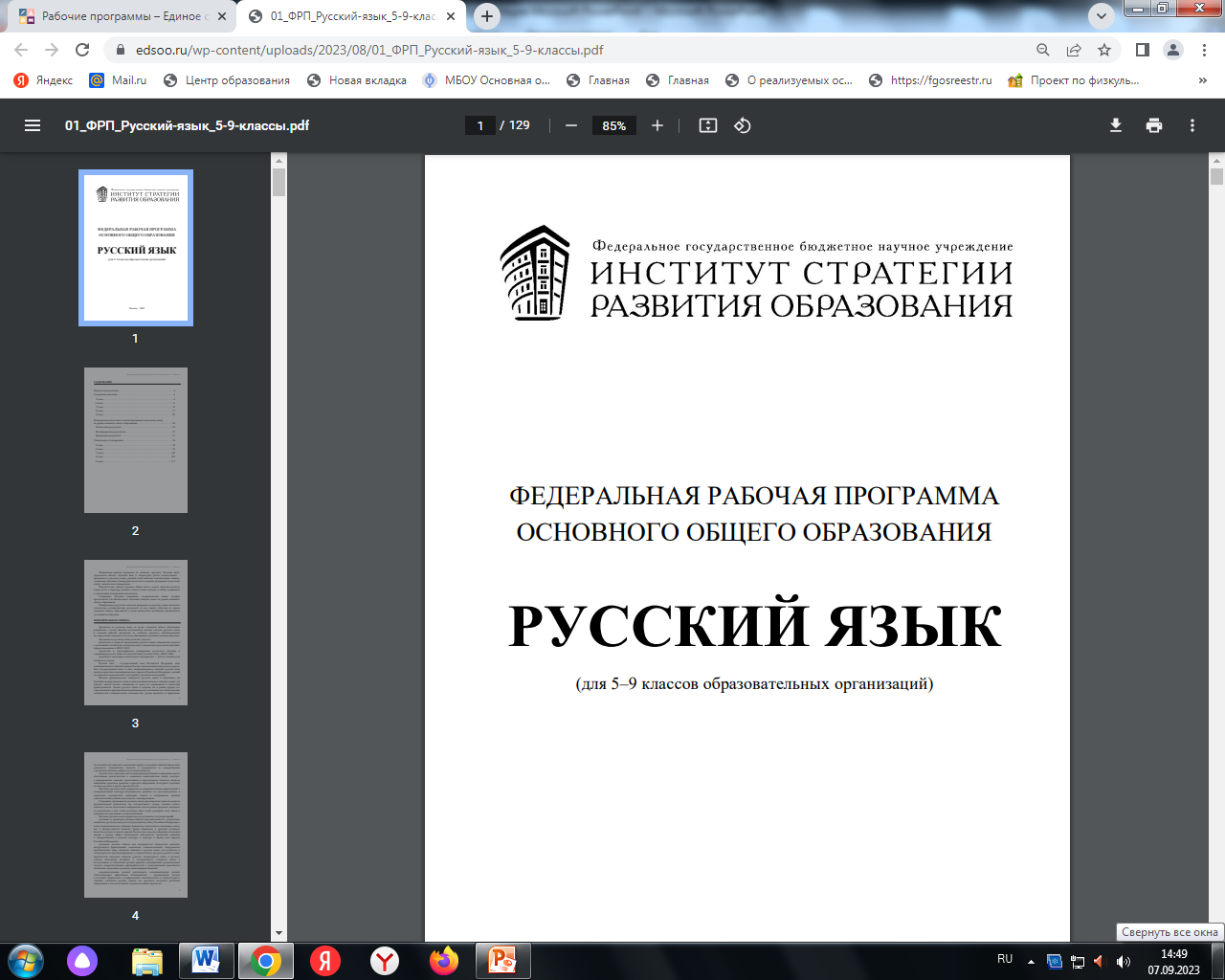 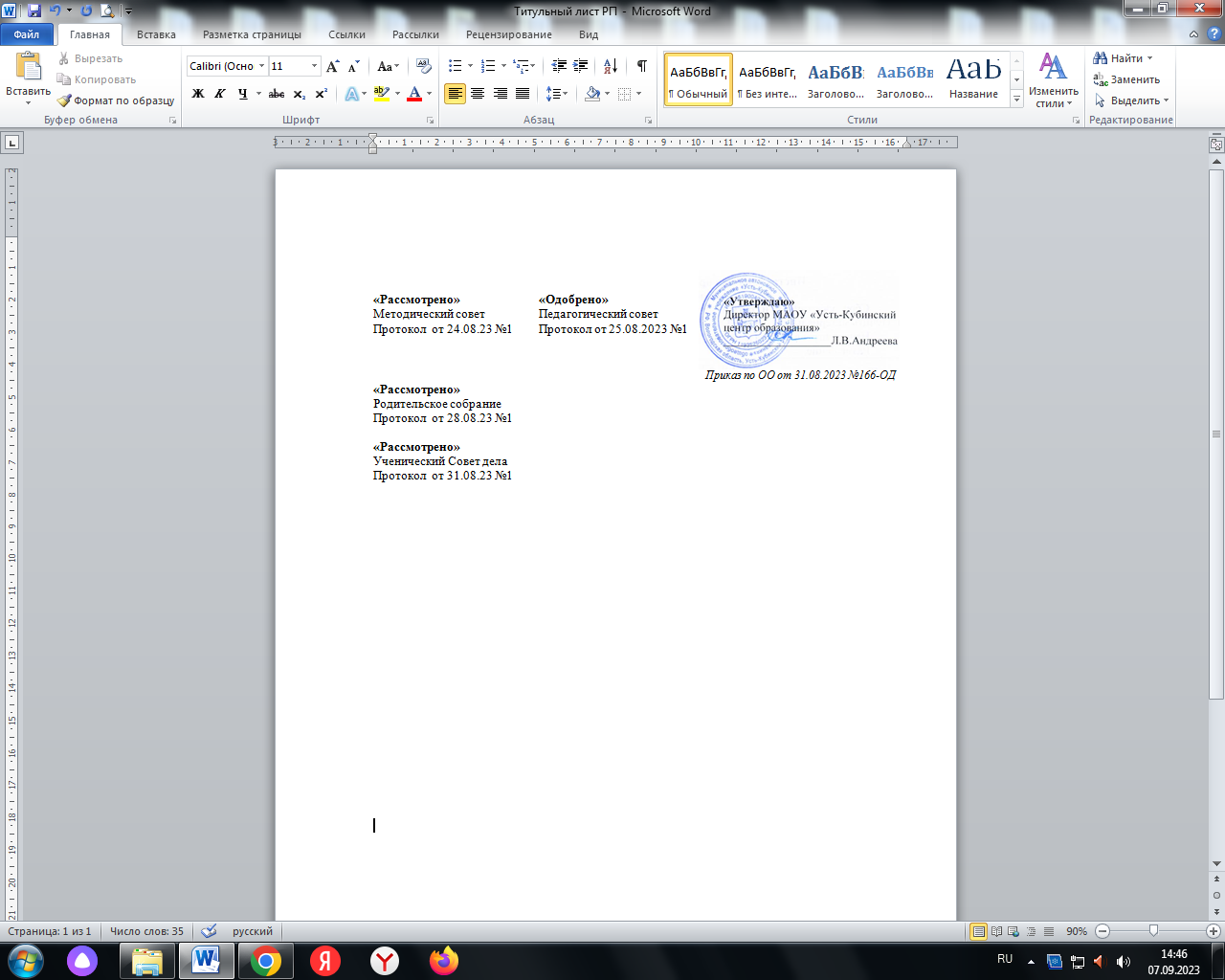 РАБОЧАЯ ПРОГРАММАОСНОВНОГО ОБЩЕГО ОБРАЗОВАНИЯРУССКИЙ ЯЗЫК(для 5–9 классов образовательных организаций)(ID 1105905)с.Устье,2023 годСОДЕРЖАНИЕФедеральная рабочая программа по учебному предмету «Русский язык» (предметная область «Русский язык и литература») (далее соответственно – программа по русскому языку, русский язык) включает пояснительную записку, содержание обучения, планируемые результаты освоения программы по русскому языку, тематическое планирование.Пояснительная записка отражает общие цели и задачи изучения русского языка, место в структуре учебного плана, а также подходы к отбору содержания, к определению планируемых результатов.Содержание обучения раскрывает содержательные линии, которые предлагаются для обязательного изучения в каждом классе на уровне основного общего образования.Планируемые результаты освоения программы по русскому языку включают личностные, метапредметные результаты за весь период обучения на уровне основного общего образования, а также предметные достижения обучающегося за каждый год обучения.ПОЯСНИТЕЛЬНАЯ ЗАПИСКАПрограмма по русскому языку на уровне основного общего образования разработана с целью оказания методической помощи учителю русского языка в создании   рабочей   программы   по   учебному   предмету,   ориентированной на современные тенденции в системе образования и активные методики обучения.Программа по русскому языку позволит учителю:реализовать в процессе преподавания русского языка современные подходы к достижению личностных, метапредметных и предметных результатов обучения, сформулированных в ФГОС ООО;определить и структурировать планируемые результаты обучения и содержание русского языка по годам обучения в соответствии с ФГОС ООО;разработать календарно-тематическое планирование с учётом особенностей конкретного класса.Русский язык – государственный язык Российской Федерации, язык межнационального общения народов России, национальный язык русского народа. Как государственный язык и язык межнационального общения русский язык является средством коммуникации всех народов Российской Федерации, основой их социально-экономической, культурной и духовной консолидации.Высокая функциональная значимость русского языка и выполнение им функций государственного языка и языка межнационального общения важны для каждого жителя России, независимо от места его проживания и этнической принадлежности. Знание русского языка и владение им в разных формах его существования и функциональных разновидностях, понимание его стилистических особенностей и выразительных возможностей, умение правильно и эффективноиспользовать русский язык в различных сферах и ситуациях общения определяют успешность   социализации    личности    и    возможности    её    самореализации в различных жизненно важных для человека областях.Русский язык, выполняя свои базовые функции общения и выражения мысли, обеспечивает межличностное и социальное взаимодействие людей, участвует в формировании сознания, самосознания и мировоззрения личности, является важнейшим средством хранения и передачи информации, культурных традиций, истории русского и других народов России.Обучение русскому языку направлено на совершенствование нравственной и коммуникативной культуры обучающегося, развитие его интеллектуальных и творческих способностей, мышления, памяти и воображения, навыков самостоятельной учебной деятельности, самообразования.Содержание программы по русскому языку ориентировано также на развитие функциональной грамотности как интегративного умения человека читать, понимать тексты, использовать информацию текстов разных форматов, оценивать её, размышлять о ней, чтобы достигать своих целей, расширять свои знания и возможности, участвовать в социальной жизни.Изучение русского языка направлено на достижение следующих целей: осознание и проявление общероссийской гражданственности, патриотизма,уважения к русскому языку как государственному языку Российской Федерации и языку межнационального общения; проявление сознательного отношения к языку как к общероссийской ценности, форме выражения и хранения духовного богатства русского и других народов России, как к средству общения и получения знаний в разных сферах человеческой деятельности, проявление уважения к общероссийской и русской культуре, к культуре и языкам всех народов Российской Федерации;овладение русским языком как инструментом личностного развития, инструментом формирования социальных взаимоотношений, инструментом преобразования мира; овладение знаниями о русском языке, его устройстве и закономерностях функционирования, о стилистических ресурсах русского языка; практическое овладение нормами русского литературного языка и речевого этикета; обогащение активного и потенциального словарного запаса и использование в собственной речевой практике разнообразных грамматических средств; совершенствование орфографической и пунктуационной грамотности; воспитание стремления к речевому самосовершенствованию;совершенствование речевой деятельности, коммуникативных умений, обеспечивающих    эффективное    взаимодействие    с    окружающими     людьми в ситуациях формального и неформального межличностного и межкультурного общения, овладение русским языком как средством получения различной информации, в том числе знаний по разным учебным предметам;совершенствование мыслительной деятельности, развитие универсальных интеллектуальных умений сравнения, анализа, синтеза, абстрагирования, обобщения, классификации, установления определённых закономерностей и правил, конкретизации в процессе изучения русского языка;развитие функциональной грамотности в части формирования умений осуществлять информационный поиск, извлекать и преобразовывать необходимую информацию, интерпретировать, понимать и использовать тексты разных форматов (сплошной, несплошной текст, инфографика и другие), осваивать стратегии и тактики информационно-смысловой переработки текста, способы понимания текста, его назначения, общего смысла, коммуникативного намерения автора, логической структуры, роли языковых средств.В соответствии с ФГОС ООО учебный предмет «Русский язык» входит в предметную область «Русский язык и литература» и является обязательным для изучения. Общее число часов, рекомендованных для изучения русского языка, 714 часов: в 5 классе – 170 часов (5 часов в неделю), в 6 классе – 204 часа (6 часовв неделю), в 7 классе 136 часов (4 часа в неделю), в 8 классе – 102 часа (3 часа в неделю), в 9 классе – 102 часа (3 часа в неделю).СОДЕРЖАНИЕ ОБУЧЕНИЯКЛАССОбщие сведения о языкеБогатство и выразительность русского языка. Лингвистика как наука о языке. Основные разделы лингвистики.Язык и речьЯзык и речь. Речь устная и письменная, монологическая и диалогическая, полилог.Виды речевой деятельности (говорение, слушание, чтение, письмо), их особенности.Создание устных монологических высказываний на основе жизненных наблюдений, чтения научно-учебной, художественной и научно-популярной литературы.Устный пересказ прочитанного или   прослушанного текста,   в том числе с изменением лица рассказчика.Участие в диалоге на лингвистические темы (в рамках изученного) и темы на основе жизненных наблюдений.Речевые формулы приветствия, прощания, просьбы, благодарности.Сочинения различных видов с опорой на жизненный и читательский опыт, сюжетную картину (в том числе сочинения-миниатюры).Виды аудирования: выборочное, ознакомительное, детальное.Виды чтения: изучающее, ознакомительное, просмотровое, поисковое.ТекстТекст и его основные признаки. Тема и главная мысль текста. Микротема текста. Ключевые слова.Функционально-смысловые	типы	речи:	описание,	повествование, рассуждение; их особенности.Композиционная структура текста. Абзац как средство членения текста на композиционно-смысловые части.Средства связи предложений и частей текста: формы слова, однокоренные слова, синонимы, антонимы, личные местоимения, повтор слова.Повествование как тип речи. Рассказ.Смысловой анализ текста: его композиционных особенностей, микротем и абзацев, способов и средств связи предложений в тексте; использование языковых средств выразительности (в рамках изученного).Подробное, выборочное и сжатое изложение содержания прочитанного или прослушанного текста. Изложение содержания текста с изменением лица рассказчика.Информационная переработка текста: простой и сложный план текста.Функциональные разновидности языкаОбщее	представление	о	функциональных	разновидностях	языка (о разговорной речи, функциональных стилях, языке художественной литературы).Система языкаФонетика. Графика. ОрфоэпияФонетика и графика как разделы лингвистики.Звук как единица языка. Смыслоразличительная роль звука. Система гласных звуков.Система согласных звуков.Изменение звуков в речевом потоке. Элементы фонетической транскрипции. Слог. Ударение. Свойства русского ударения.Соотношение звуков и букв. Фонетический анализ слова.Способы обозначения [й’], мягкости согласных. Основные выразительные средства фонетики.Прописные и строчные буквы.Интонация, её функции. Основные элементы интонации.ОрфографияОрфография как раздел лингвистики.Понятие «орфограмма». Буквенные и небуквенные орфограммы. Правописание разделительных ъ и ь.ЛексикологияЛексикология как раздел лингвистики.Основные способы толкования лексического значения слова (подбор однокоренных слов; подбор синонимов и антонимов); основные способы разъяснения значения слова (по контексту, с помощью толкового словаря).Слова однозначные и многозначные. Прямое и переносное значения слова.Тематические группы слов. Обозначение родовых и видовых понятий.Синонимы. Антонимы. Омонимы. Паронимы.Разные виды лексических словарей (толковый словарь, словари синонимов, антонимов, омонимов, паронимов) и их роль в овладении словарным богатством родного языка.Лексический анализ слов (в рамках изученного).Морфемика. ОрфографияМорфемика как раздел лингвистики.Морфема как минимальная значимая единица языка. Основа слова. Виды морфем (корень, приставка, суффикс, окончание).Чередование звуков в морфемах (в том числе чередование гласных с нулём звука).Морфемный анализ слов.Уместное использование слов с суффиксами оценки в собственной речи.Правописание	корней	с	безударными	проверяемыми,	непроверяемыми гласными (в рамках изученного).Правописание корней с проверяемыми, непроверяемыми, непроизносимыми согласными (в рамках изученного).Правописание ё – о после шипящих в корне слова.Правописание неизменяемых на письме приставок и приставок на -з (-с). Правописание ы – и после приставок.Правописание ы – и после ц.Орфографический анализ слова (в рамках изученного).Морфология. Культура речи. Орфография.Морфология как раздел грамматики. Грамматическое значение слова.Части речи как лексико-грамматические разряды слов. Система частей речи в русском языке. Самостоятельные и служебные части речи.Имя существительноеИмя существительное как часть речи. Общее грамматическое значение, морфологические признаки и синтаксические функции имени существительного. Роль имени существительного в речи.Лексико-грамматические разряды имён существительных по значению, имена существительные собственные и нарицательные; имена существительные одушевлённые и неодушевлённые.Род, число, падеж имени существительного. Имена существительные общего рода.Имена существительные, имеющие форму только единственного или только множественного числа.Типы	склонения	имён	существительных.	Разносклоняемые	имена существительные. Несклоняемые имена существительные.Морфологический анализ имён существительных.Нормы произношения, нормы постановки ударения, нормы словоизменения имён существительных (в рамках изученного).Правописание собственных имён существительных. Правописание ь на конце имён существительных после шипящих. Правописание безударных окончаний имён существительных.Правописание о – е (ё) после шипящих и ц в суффиксах и окончаниях имён существительных.Правописание	суффиксов	-чик-	–	-щик-;	-ек-	–	-ик-	(-чик-)	имён существительных.Правописание корней с чередованием а // о: -лаг- – -лож-; -раст- – -ращ- –-рос-; -гар- – -гор-, -зар- – -зор-; -клан- – -клон-, -скак- – -скоч-.Слитное и раздельное написание не с именами существительными. Орфографический анализ имён существительных (в рамках изученного).Имя прилагательноеИмя прилагательное как часть речи. Общее грамматическое значение, морфологические признаки и синтаксические функции имени прилагательного. Роль имени прилагательного в речи.Имена прилагательные полные и краткие, их синтаксические функции. Склонение имён прилагательных.Морфологический анализ имён прилагательных (в рамках изученного).Нормы словоизменения, произношения имён прилагательных, постановки ударения (в рамках изученного).Правописание безударных окончаний имён прилагательных.Правописание о – е после шипящих и ц в суффиксах и окончаниях имён прилагательных.Правописание кратких форм имён прилагательных с основой на шипящий. Слитное и раздельное написание не с именами прилагательными.Орфографический анализ имён прилагательных (в рамках изученного).ГлаголГлагол как часть речи. Общее грамматическое значение, морфологические признаки и синтаксические функции глагола. Роль глагола в словосочетании и предложении, в речи.Глаголы совершенного и несовершенного вида, возвратные и невозвратные.Инфинитив и его грамматические свойства. Основа инфинитива, основа настоящего (будущего простого) времени глагола.Спряжение глагола.Морфологический анализ глаголов (в рамках изученного).Нормы словоизменения глаголов, постановки ударения в глагольных формах (в рамках изученного).Правописание корней с чередованием е // и: -бер- – -бир-, -блест- – -блист-,-дер- – -дир-, -жег- – -жиг-, -мер- – -мир-, -пер- – -пир-, -стел- – -стил-,-тер- – -тир-.Использование ь как показателя грамматической формы в инфинитиве, в форме 2-го лица единственного числа после шипящих.Правописание -тся и -ться в глаголах, суффиксов -ова- – -ева-, -ыва- – -ива-.Правописание безударных личных окончаний глагола.Правописание гласной перед суффиксом -л- в формах прошедшего времени глагола.Слитное и раздельное написание не с глаголами. Орфографический анализ глаголов (в рамках изученного).Синтаксис. Культура речи. Пунктуация.Синтаксис как раздел грамматики. Словосочетание и предложение	как единицы синтаксиса.Словосочетание    и    его    признаки.    Основные    виды     словосочетаний по морфологическим свойствам главного слова (именные, глагольные, наречные). Средства связи слов в словосочетании.Синтаксический анализ словосочетания.Предложение и его признаки. Виды предложений по цели высказывания и эмоциональной окраске. Смысловые и интонационные особенности повествовательных, вопросительных, побудительных; восклицательных и невосклицательных предложений.Главные члены предложения (грамматическая основа). Подлежащее и способы   его    выражения:    именем    существительным    или    местоимением в именительном падеже, сочетанием имени существительного в форме именительного падежа с существительным или местоимением в форме творительного падежа с предлогом; сочетанием имени числительного в форме именительного падежа с существительным в форме родительного падежа. Сказуемое и способы его выражения: глаголом, именем существительным, именем прилагательным.Тире между подлежащим и сказуемым.Предложения распространённые и нераспространённые.Второстепенные члены предложения: определение, дополнение, обстоятельство. Определение и типичные средства его выражения. Дополнение (прямое и косвенное) и типичные средства его выражения. Обстоятельство, типичные средства его выражения, виды обстоятельств по значению (времени, места, образа действия, цели, причины, меры и степени, условия, уступки).Простое осложнённое предложение. Однородные члены предложения, их роль в речи. Особенности интонации предложений с однородными членами. Предложения с однородными членами (без союзов, с одиночным союзом и, союзами а, но, однако, зато, да (в значении и), да (в значении но). Предложения с обобщающим словом при однородных членах.Предложения с обращением, особенности интонации. Обращение и средства его выражения.Синтаксический анализ простого и простого осложнённого предложений.Пунктуационное оформление предложений, осложнённых однородными членами, связанными бессоюзной связью, одиночным союзом и, союзами а, но, однако, зато, да (в значении и), да (в значении но).Предложения простые и сложные. Сложные предложения с бессоюзной и союзной связью. Предложения сложносочинённые и сложноподчинённые (общее представление, практическое усвоение).Пунктуационное оформление сложных предложений, состоящих из частей, связанных бессоюзной связью и союзами и, но, а, однако, зато, да.Предложения с прямой речью.Пунктуационное оформление предложений с прямой речью.Диалог.Пунктуационное оформление диалога на письме. Пунктуация как раздел лингвистики.Пунктуационный анализ предложения (в рамках изученного).КЛАССОбщие сведения о языкеРусский	язык	–	государственный	язык	Российской	Федерации	и	язык межнационального общения.Понятие о литературном языке.Язык и речьМонолог-описание,	монолог-повествование,	монолог-рассуждение; сообщение на лингвистическую тему.Виды диалога: побуждение к действию, обмен мнениями.ТекстСмысловой анализ текста: его композиционных особенностей, микротем и абзацев, способов и средств связи предложений в тексте; использование языковых средств выразительности (в рамках изученного).Информационная переработка текста. План текста (простой, сложный; назывной, вопросный); главная и второстепенная информация текста; пересказ текста.Описание как тип речи. Описание внешности человека. Описание помещения.Описание природы. Описание местности. Описание действий.Функциональные разновидности языкаОфициально-деловой стиль. Заявление. Расписка. Научный стиль. Словарная статья. Научное сообщение.Система языкаЛексикология. Культура речиЛексика русского языка с точки зрения её происхождения: исконно русские и заимствованные слова.Лексика русского языка с точки зрения принадлежности к активному и пассивному запасу: неологизмы, устаревшие слова (историзмы и архаизмы).Лексика русского языка с точки зрения сферы употребления: общеупотребительная лексика и лексика ограниченного употребления (диалектизмы, термины, профессионализмы, жаргонизмы).Стилистические пласты лексики: стилистически нейтральная, высокая и сниженная лексика.Лексический анализ слов. Фразеологизмы. Их признаки и значение.Употребление лексических средств в соответствии с ситуацией общения.Оценка	своей	и	чужой	речи	с	точки	зрения	точного,	уместного	и выразительного словоупотребления.Эпитеты, метафоры, олицетворения. Лексические словари.Словообразование. Культура речи. ОрфографияФормообразующие и словообразующие морфемы. Производящая основа. Основные	способы	образования	слов	в	русском	языке	(приставочный,суффиксальный,	приставочно-суффиксальный,	бессуффиксный,	сложение, переход из одной части речи в другую).Понятие об этимологии (общее представление). Морфемный и словообразовательный анализ слов. Правописание сложных и сложносокращённых слов.Правописания корня -кас- – -кос- с чередованием а // о, гласных в приставкахпре- и при-.Орфографический анализ слов (в рамках изученного).Морфология. Культура речи. Орфография Имя существительноеОсобенности словообразования.Нормы произношения имён существительных, нормы постановки ударения (в рамках изученного).Нормы словоизменения имён существительных. Морфологический анализ имён существительных.Правила слитного и дефисного написания пол- и полу- со словами. Орфографический анализ имён существительных (в рамках изученного).Имя прилагательноеКачественные, относительные и притяжательные имена прилагательные. Степени сравнения качественных имён прилагательных.Словообразование имён прилагательных. Морфологический анализ имён прилагательных. Правописание н и нн в именах прилагательных.Правописание суффиксов -к- и -ск- имён прилагательных. Правописание сложных имён прилагательных.Нормы произношения имён прилагательных, нормы ударения (в рамках изученного).Орфографический анализ имени прилагательного (в рамках изученного).Имя числительноеОбщее	грамматическое	значение	имени	числительного.	Синтаксические функции имён числительных.Разряды имён числительных по значению: количественные (целые, дробные, собирательные), порядковые числительные.Разряды имён числительных по строению: простые, сложные, составные числительные.Словообразование имён числительных.Склонение количественных и порядковых имён числительных. Правильное образование форм имён числительных.Правильное употребление собирательных имён числительных. Морфологический анализ имён числительных.Правила правописания имён числительных: написание ь в именах числительных; написание двойных согласных; слитное, раздельное, дефисное написание числительных; правила правописания окончаний числительных.Орфографический анализ имён числительных (в рамках изученного).МестоимениеОбщее грамматическое значение местоимения. Синтаксические функции местоимений. Роль местоимений в речи.Разряды местоимений: личные, возвратное, вопросительные, относительные, указательные,	притяжательные,	неопределённые,	отрицательные, определительные.Склонение местоимений.Словообразование местоимений. Морфологический анализ местоимений.Употребление местоимений в соответствии с требованиями русского речевого этикета, в том числе местоимения 3-го лица в соответствии со смыслом предшествующего текста (устранение двусмысленности, неточности); притяжательные и указательные местоимения как средства связи предложений в тексте.Правила правописания местоимений: правописание местоимений с не и ни; слитное, раздельное и дефисное написание местоимений.Орфографический анализ местоимений (в рамках изученного).ГлаголПереходные и непереходные глаголы. Разноспрягаемые глаголы.Безличные глаголы. Использование личных глаголов в безличном значении.Изъявительное, условное и повелительное наклонения глагола. Нормы ударения в глагольных формах (в рамках изученного). Нормы словоизменения глаголов. Видо-временная соотнесённость глагольных форм в тексте.Морфологический анализ глаголов.Использование ь как показателя грамматической формы в повелительном наклонении глагола.Орфографический анализ глаголов (в рамках изученного).КЛАССОбщие сведения о языкеРусский язык как развивающееся явление. Взаимосвязь языка, культуры и истории народа.Язык и речьМонолог-описание, монолог-рассуждение, монолог-повествование.Виды диалога: побуждение к действию, обмен мнениями, запрос информации, сообщение информации.ТекстТекст как речевое произведение. Основные признаки текста (обобщение). Структура текста. Абзац.Информационная	переработка	текста:	план	текста	(простой,	сложный; назывной, вопросный, тезисный); главная и второстепенная информация текста.Способы и средства связи предложений в тексте (обобщение).Языковые средства выразительности в тексте: фонетические (звукопись), словообразовательные, лексические (обобщение).Рассуждение как функционально-смысловой тип речи. Структурные особенности текста-рассуждения.Смысловой анализ текста: его композиционных особенностей, микротем и абзацев, способов и средств связи предложений в тексте; использование языковых средств выразительности (в рамках изученного).Функциональные разновидности языкаПонятие о функциональных разновидностях языка: разговорная речь, функциональные стили (научный, публицистический, официально-деловой), язык художественной литературы.Публицистический стиль. Сфера употребления, функции, языковые особенности.Жанры публицистического стиля (репортаж, заметка, интервью).Употребление языковых средств выразительности в текстах публицистического стиля.Официально-деловой стиль. Сфера употребления, функции, языковые особенности. Инструкция.Система языкаМорфология. Культура речи. ОрфографияМорфология как раздел науки о языке (обобщение).ПричастиеПричастие	как	особая	форма	глагола.	Признаки	глагола	и	имени прилагательного в причастии. Синтаксические функции причастия, роль в речи.Причастный	оборот.	Знаки	препинания	в предложениях с причастным оборотом.Действительные и страдательные причастия. Полные и краткие формы страдательных причастий.Причастия настоящего и прошедшего времени. Склонение причастий. Правописание падежных окончаний причастий. Созвучные причастия и имена прилагательные (висящий — висячий, горящий — горячий). Ударение в некоторых формах причастий.Морфологический анализ причастий. Правописание гласных в суффиксах причастий.Правописание н и нн в суффиксах причастий и отглагольных имён прилагательных.Слитное и раздельное написание не с причастиями. Орфографический анализ причастий (в рамках изученного).Синтаксический и пунктуационный анализ предложений с причастным оборотом (в рамках изученного).ДеепричастиеДеепричастие как особая форма глагола. Признаки глагола и наречия в деепричастии. Синтаксическая функция деепричастия, роль в речи.Деепричастный оборот. Знаки препинания в предложениях с одиночным деепричастием и деепричастным оборотом. Правильное построение предложений с одиночными деепричастиями и деепричастными оборотами.Деепричастия совершенного и несовершенного вида. Постановка ударения в деепричастиях.Морфологический анализ деепричастий.Правописание гласных в суффиксах деепричастий. Слитное и раздельное написание не с деепричастиями.Орфографический анализ деепричастий (в рамках изученного).Синтаксический и пунктуационный анализ предложений с деепричастным оборотом (в рамках изученного).НаречиеОбщее грамматическое значение наречий. Синтаксические свойства наречий.Роль в речи.Разряды наречий по значению. Простая и составная формы сравнительной и превосходной степеней   сравнения   наречий.   Нормы   постановки   ударения в наречиях, нормы произношения наречий. Нормы образования степеней сравнения наречий.Словообразование наречий. Морфологический анализ наречий.Правописание наречий: слитное, раздельное, дефисное написание; слитное и раздельное написание не с наречиями; н и нн в наречиях на -о (-е); правописание суффиксов -а и -о наречий с приставками из-, до-, с-, в-, на-, за; употребление ь после шипящих на конце наречий; правописание суффиксов наречий -о и -е после шипящих.Орфографический анализ наречий (в рамках изученного).Слова категории состоянияВопрос о словах категории состояния в системе частей речи.Общее грамматическое значение, морфологические признаки и синтаксическая функция слов категории состояния. Роль слов категории состояния в речи.Служебные части речиОбщая характеристика служебных частей речи. Отличие самостоятельных частей речи от служебных.ПредлогПредлог как служебная часть речи. Грамматические функции предлогов.Разряды предлогов по происхождению: предлоги производные и непроизводные. Разряды предлогов по строению: предлоги простые и составные.Морфологический анализ предлогов.Нормы употребления имён существительных и местоимений с предлогами. Правильное использование предлогов из–с, в–на. Правильное образование предложно-падежных форм с предлогами по, благодаря, согласно, вопреки, наперерез.Правописание производных предлогов.СоюзСоюз как служебная часть речи. Союз как средство связи однородных членов предложения и частей сложного предложения.Разряды союзов по строению: простые и составные. Правописание составных союзов. Разряды союзов по значению: сочинительные и подчинительные. Одиночные, двойные и повторяющиеся сочинительные союзы.Морфологический анализ союзов. Правописание союзов.Знаки препинания в сложных союзных предложениях (в рамках изученного). Знаки препинания в предложениях с союзом и, связывающим однородные члены и части сложного предложения.ЧастицаЧастица как служебная часть речи. Роль частиц в передаче различных оттенков значения в слове и тексте, в образовании форм глагола. Употреблениечастиц в предложении и тексте в соответствии с их значением и стилистической окраской. Интонационные особенности предложений с частицами.Разряды частиц по значению и употреблению: формообразующие, отрицательные, модальные.Морфологический анализ частиц.Смысловые различия частиц не и ни. Использование частиц не и ни в письменной речи. Различение приставки не- и частицы не. Слитное и раздельное написание не с разными частями речи (обобщение). Правописание частиц бы, ли, же с другими словами. Дефисное написание частиц -то, -таки, -ка.Междометия и звукоподражательные словаМеждометия как особая группа слов.Разряды междометий по значению (выражающие чувства, побуждающие к действию, этикетные междометия); междометия производные и непроизводные.Морфологический анализ междометий. Звукоподражательные слова.Использование междометий и звукоподражательных слов в разговорной и художественной речи как средства создания экспрессии. Интонационное и пунктуационное     выделение     междометий     и     звукоподражательных     слов в предложении.Омонимия   слов    разных    частей    речи.    Грамматическая    омонимия.Использование грамматических омонимов в речи.КЛАССОбщие сведения о языкеРусский язык в кругу других славянских языков.Язык и речьМонолог-описание,	монолог-рассуждение,	монолог-повествование; выступление с научным сообщением.Диалог.ТекстТекст и его основные признаки.Особенности	функционально-смысловых	типов	речи	(повествование, описание, рассуждение).Информационная переработка текста: извлечение информации из различных источников; использование лингвистических словарей; тезисы, конспект.Функциональные разновидности языкаОфициально-деловой	стиль.	Сфера	употребления,	функции,	языковые особенности.Жанры официально-делового стиля	(заявление,	объяснительная	записка, автобиография, характеристика).Научный стиль. Сфера употребления, функции, языковые особенности.Жанры научного стиля (реферат, доклад на научную тему). Сочетание различных функциональных разновидностей языка в тексте, средства связи предложений в тексте.Система языкаСинтаксис. Культура речи. ПунктуацияСинтаксис как раздел лингвистики.Словосочетание и предложение как единицы синтаксиса. Пунктуация. Функции знаков препинания.СловосочетаниеОсновные признаки словосочетания.Виды	словосочетаний	по	морфологическим	свойствам	главного	слова: глагольные, именные, наречные.Типы	подчинительной	связи	слов	в	словосочетании:	согласование, управление, примыкание.Синтаксический анализ словосочетаний. Грамматическая синонимия словосочетаний. Нормы построения словосочетаний.ПредложениеПредложение. Основные признаки предложения: смысловая и интонационная законченность, грамматическая оформленность.Виды предложений по цели высказывания (повествовательные, вопросительные, побудительные) и по эмоциональной окраске (восклицательные, невосклицательные). Их интонационные и смысловые особенности.Употребление языковых форм выражения побуждения в побудительных предложениях.Средства оформления предложения в устной и письменной речи (интонация, логическое ударение, знаки препинания).Виды предложений по количеству грамматических основ (простые, сложные). Виды простых предложений по наличию главных членов (двусоставные,односоставные).Виды предложений по наличию второстепенных членов (распространённые, нераспространённые).Предложения полные и неполные.Употребление неполных предложений в диалогической речи, соблюдение в устной речи интонации неполного предложения.Грамматические,	интонационные	и	пунктуационные	особенности предложений со словами да, нет.Нормы построения простого предложения, использования инверсии.Двусоставное предложение Главные члены предложенияПодлежащее и сказуемое как главные члены предложения. Способы выражения подлежащего.Виды сказуемого (простое глагольное,	составное глагольное,	составноеименное) и способы его выражения.Тире между подлежащим и сказуемым.Нормы согласования сказуемого с подлежащим, выраженным словосочетанием, сложносокращёнными словами, словами большинство – меньшинство, количественными сочетаниями.Второстепенные члены предложенияВторостепенные члены предложения, их виды.Определение как второстепенный член предложения. Определения согласованные и несогласованные.Приложение как особый вид определения.Дополнение как второстепенный член предложения. Дополнения прямые и косвенные.Обстоятельство как второстепенный член предложения. Виды обстоятельств (места, времени, причины, цели, образа действия, меры и степени, условия, уступки).Односоставные предложенияОдносоставные предложения, их грамматические признаки.Грамматические	различия	односоставных	предложений	и	двусоставных неполных предложений.Виды	односоставных	предложений:	назывные,	определённо-личные, неопределённо-личные, обобщённо-личные, безличные предложения.Синтаксическая синонимия односоставных и двусоставных предложений. Употребление односоставных предложений в речи.Простое осложнённое предложение Предложения с однородными членамиОднородные члены предложения, их признаки, средства связи. Союзная и бессоюзная связь однородных членов предложения. Однородные и неоднородные определения.Предложения с обобщающими словами при однородных членах.Нормы построения предложений с однородными членами, связанными двойными союзами не только… но и, как…так и.Правила постановки знаков препинания в предложениях с однородными членами, связанными попарно, с помощью повторяющихся союзов (и... и, или... или, либo... либo, ни...ни, тo... тo).Правила постановки знаков препинания в предложениях с обобщающими словами при однородных членах.Правила постановки знаков препинания в простом и сложном предложениях с союзом и.Предложения с обособленными членамиОбособление. Виды обособленных членов предложения (обособленные определения, обособленные приложения, обособленные обстоятельства, обособленные дополнения).Уточняющие члены предложения, пояснительные и присоединительные конструкции.Правила постановки знаков препинания в предложениях со сравнительным оборотом; правила обособления согласованных и несогласованных определений (в том числе приложений), дополнений, обстоятельств, уточняющих членов, пояснительных и присоединительных конструкций.Предложения с обращениями, вводными и вставными конструкциямиОбращение. Основные функции обращения. Распространённое и нераспространённое обращение.Вводные конструкции.Группы вводных конструкций по значению (вводные слова со значением различной степени уверенности, различных чувств, источника сообщения, порядка мыслей и их связи, способа оформления мыслей).Вставные конструкции.Омонимия членов предложения и вводных слов, словосочетаний и предложений.Нормы построения предложений с вводными словами и предложениями, вставными конструкциями, обращениями (распространёнными и нераспространёнными), междометиями.Правила постановки знаков препинания в предложениях с вводными и вставными конструкциями, обращениями и междометиями.Синтаксический и пунктуационный анализ простых предложений.КЛАССОбщие сведения о языкеРоль русского языка в Российской Федерации. Русский язык в современном мире.Язык и речьРечь	устная	и	письменная,	монологическая	и	диалогическая,	полилог (повторение).Виды	речевой	деятельности:	говорение,	письмо,	аудирование,	чтение (повторение).Виды аудирования: выборочное, ознакомительное, детальное.Виды чтения: изучающее, ознакомительное, просмотровое, поисковое.Создание устных и письменных высказываний разной коммуникативной направленности в зависимости от темы и условий общения, с опорой на жизненный и читательский опыт, на иллюстрации, фотографии, сюжетную картину (в том числе сочинения-миниатюры).Подробное, сжатое, выборочное изложение прочитанного или прослушанного текста.Соблюдение орфоэпических, лексических, грамматических, стилистических норм русского литературного языка; орфографических, пунктуационных правил в речевой практике при создании устных и письменных высказываний.Приёмы работы с учебной книгой, лингвистическими словарями, справочной литературой.ТекстСочетание разных функционально-смысловых типов речи в тексте, в том числе сочетание   элементов   разных   функциональных   разновидностей   языка в художественном произведении.Особенности употребления языковых средств выразительности в текстах, принадлежащих к различным функционально-смысловым типам речи.Информационная переработка текста.Функциональные разновидности языкаФункциональные разновидности современного русского языка: разговорная речь; функциональные стили: научный (научно-учебный), публицистический, официально-деловой; язык художественной литературы (повторение, обобщение). Научный стиль. Сфера употребления, функции, типичные ситуации речевого общения, задачи речи, языковые средства, характерные для научного стиля.Тезисы, конспект, реферат, рецензия.Язык художественной литературы и его отличие от других разновидностей современного русского языка. Основные признаки художественной речи: образность, широкое использование изобразительно-выразительных средств, а также языковых средств других функциональных разновидностей языка.Основные изобразительно-выразительные средства русского языка, их использование в речи (метафора, эпитет, сравнение, гипербола, олицетворение и другие).Синтаксис. Культура речи. ПунктуацияСложное предложениеПонятие о сложном предложении (повторение). Классификация сложных предложений.Смысловое, структурное и интонационное единство частей сложного предложения.Сложносочинённое предложениеПонятие о сложносочинённом предложении, его строении.Виды сложносочинённых предложений. Средства связи частей сложносочинённого предложения.Интонационные особенности сложносочинённых предложений с разными смысловыми отношениями между частями.Употребление сложносочинённых предложений в речи. Грамматическая синонимия    сложносочинённых     предложений     и     простых     предложений с однородными членами.Нормы построения сложносочинённого предложения; правила постановки знаков препинания в сложных предложениях.Синтаксический и пунктуационный анализ сложносочинённых предложений.Сложноподчинённое предложениеПонятие о сложноподчинённом предложении. Главная и придаточная части предложения.Союзы и союзные слова. Различия подчинительных союзов и союзных слов.Виды сложноподчинённых предложений по характеру смысловых отношений между главной и придаточной частями, структуре, синтаксическим средствам связи.Грамматическая синонимия сложноподчинённых предложений и простых предложений с обособленными членами.Сложноподчинённые предложения с придаточными определительными. Сложноподчинённые предложения с придаточными изъяснительными. Сложноподчинённые предложения с придаточными обстоятельственными. Сложноподчинённые предложения с придаточными места, времени. Сложноподчинённые предложения с придаточными причины, цели и следствия. Сложноподчинённые предложения с придаточными условия, уступки. Сложноподчинённые предложения с придаточными образа действия, меры и степени и сравнительными.Нормы построения сложноподчинённого предложения, место придаточного определительного в сложноподчинённом предложении; построение сложноподчинённого предложения с придаточным изъяснительным, присоединённым к главной части союзом чтобы, союзными словами какой, который.Типичные грамматические ошибки при построении сложноподчинённых предложений.Сложноподчинённые предложения с несколькими придаточными. Однородное, неоднородное и последовательное подчинение придаточных частей.Правила постановки знаков препинания в сложноподчинённых предложениях.Синтаксический и пунктуационный анализ сложноподчинённых предложений.Бессоюзное сложное предложениеПонятие о бессоюзном сложном предложении.Смысловые отношения между частями бессоюзного сложного предложения. Виды бессоюзных сложных предложений. Употребление бессоюзных сложных предложений в речи. Грамматическая синонимия бессоюзных сложных предложений и союзных сложных предложений.Бессоюзные сложные предложения со значением перечисления. Запятая и точка с запятой в бессоюзном сложном предложении.Бессоюзные сложные предложения со значением причины, пояснения, дополнения. Двоеточие в бессоюзном сложном предложении.Бессоюзные сложные предложения со значением противопоставления, времени, условия и следствия, сравнения. Тире в бессоюзном сложном предложении.Синтаксический и пунктуационный анализ бессоюзных сложных предложений.Сложные предложения с разными видами союзной и бессоюзной связиТипы сложных предложений с разными видами связи.Синтаксический и пунктуационный анализ сложных предложений с разными видами союзной и бессоюзной связи.Прямая и косвенная речьПрямая и косвенная речь. Синонимия предложений с прямой и косвенной речью.Цитирование. Способы включения цитат в высказывание.Нормы построения предложений с прямой и косвенной речью; правила постановки знаков препинания в предложениях с косвенной речью, с прямой речью, при цитировании.Применение знаний по синтаксису и пунктуации в практике правописания.ПЛАНИРУЕМЫЕ РЕЗУЛЬТАТЫ ОСВОЕНИЯ ПРОГРАММЫ ПО РУССКОМУ ЯЗЫКУ НА УРОВНЕ ОСНОВНОГО ОБЩЕГО ОБРАЗОВАНИЯЛИЧНОСТНЫЕ РЕЗУЛЬТАТЫЛичностные результаты освоения программы по русскому языку на уровне основного общего образования достигаются в единстве учебной и воспитательной деятельности в соответствии с традиционными российскими социокультурными и духовно-нравственными ценностями, принятыми в обществе правилами и нормами поведения и способствуют процессам самопознания, самовоспитания и саморазвития, формирования внутренней позиции личности.В результате изучения русского языка на уровне основного общего образования у обучающегося будут сформированы следующие личностные результаты:гражданского воспитания:готовность к выполнению обязанностей гражданина и реализации его прав, уважение прав, свобод и законных интересов других людей, активное участие В жизни семьи, образовательной организации, местного сообщества, родного края, страны, в том числе в сопоставлении с ситуациями, отражёнными в литературных произведениях, написанных на русском языке;неприятие любых форм экстремизма, дискриминации; понимание роли различных социальных институтов в жизни человека;представление об основных правах, свободах и обязанностях гражданина, социальных нормах и правилах межличностных отношений в поликультурном и многоконфессиональном обществе, формируемое в том числе на основе примеров из литературных   произведений,   написанных   на   русском   языке;   готовность к разнообразной совместной деятельности, стремление к взаимопониманию и взаимопомощи, активное участие в самоуправлении в образовательной организации; готовность к участию в гуманитарной деятельности (помощь людям, нуждающимся в ней; волонтёрство);патриотического воспитания:осознание российской гражданской идентичности в поликультурном и многоконфессиональном обществе, понимание роли русского языка как государственного языка Российской Федерации и языка межнационального общения народов России,   проявление интереса к   познанию   русского языка, к истории и культуре Российской Федерации, культуре своего края, народов России, ценностное отношение к русскому языку, к достижениям своей Родины – России, к науке, искусству, боевым подвигам и трудовым достижениям народа, в том числе отражённым в художественных произведениях, уважение к символамРоссии, государственным праздникам, Историческому и природному наследию и памятникам, традициям разных народов, проживающих в родной стране;духовно-нравственного воспитания:ориентация на моральные ценности и нормы в ситуациях нравственного выбора, готовность оценивать своё поведение, в том числе речевое, и поступки, а также поведение и поступки других людей с позиции нравственных и правовых норм с учётом осознания последствий поступков; активное неприятие асоциальных поступков, свобода и ответственность личности в условиях индивидуального и общественного пространства;эстетического воспитания:восприимчивость к разным видам искусства, традициям и творчеству своего и других народов, понимание эмоционального воздействия искусства, осознание важности художественной культуры как средства коммуникации и самовыражения;осознание важности русского языка как средства коммуникации и самовыражения; понимание ценности отечественного и мирового искусства, роли этнических    культурных    традиций    и    народного    творчества,     стремление к самовыражению в разных видах искусства;физического воспитания, формирования культуры здоровья и эмоционального благополучия:осознание ценности жизни с опорой на собственный жизненный и читательский опыт, ответственное отношение к своему здоровью и установка на здоровый образ жизни (здоровое питание, соблюдение гигиенических правил, рациональный режим занятий и отдыха, регулярная физическая активность);осознание последствий и неприятие вредных привычек (употребление алкоголя, наркотиков, курение) и иных форм вреда для физического и психического здоровья, соблюдение правил безопасности, в том числе навыки безопасного поведения в информационно-коммуникационной сети «Интернет» (далее – Интернет) в образовательном процессе;способность адаптироваться к стрессовым ситуациям и меняющимся социальным, информационным и природным условиям, в том числе осмысляя собственный опыт и выстраивая дальнейшие цели;умение принимать себя и других, не осуждая;умение осознавать своё эмоциональное состояние и эмоциональное состояние других, использовать адекватные языковые средства для выражения своего состояния, в том числе опираясь на примеры из литературных произведений, написанных на русском языке, сформированность навыков рефлексии, признание своего права на ошибку и такого же права другого человека;трудового воспитания:установка на активное участие в решении практических задач (в рамках семьи, общеобразовательной организации, города, края) технологической и социальнойнаправленности, способность инициировать, планировать и самостоятельно выполнять такого рода деятельность;интерес к практическому изучению профессий и труда различного рода, в том числе на основе применения изучаемого предметного знания и ознакомления с деятельностью филологов, журналистов, писателей, уважение к труду и результатам трудовой деятельности, осознанный выбор и построение индивидуальной траектории образования и жизненных планов с учётом личных и общественных интересов и потребностей;умение рассказать о своих планах на будущее;экологического воспитания:ориентация на применение знаний из области социальных и естественных наук для решения задач в области окружающей среды, планирования поступков и оценки их возможных последствий для окружающей среды, умение точно, логично выражать свою точку зрения на экологические проблемы;повышение уровня экологической культуры, осознание глобального характера экологических проблем и путей их решения, активное неприятие действий, приносящих вред окружающей среде, в том числе сформированное при знакомстве с литературными произведениями, поднимающими экологические проблемы, осознание своей роли как гражданина и потребителя в условиях взаимосвязи природной, технологической   и   социальной   сред,   готовность   к   участию в практической деятельности экологической направленности;ценности научного познания:ориентация в деятельности на современную систему научных представлений об основных закономерностях развития человека, природы и общества, взаимосвязях человека с природной и социальной средой, закономерностях развития языка, овладение языковой и читательской культурой, навыками чтения как средства познания мира, овладение основными навыками исследовательской деятельности, установка на осмысление опыта, наблюдений, поступков, стремление совершенствовать пути достижения индивидуального и коллективного благополучия;адаптации обучающегося к изменяющимся условиям социальной и природной среды:освоение обучающимися социального опыта, основных социальных ролей, норм и правил общественного поведения, форм социальной жизни в группах и сообществах, включая семью, группы, сформированные по профессиональной деятельности, а также в рамках социального взаимодействия с людьми из другой культурной среды;потребность во взаимодействии в условиях неопределённости, открытость опыту и знаниям других, потребность в действии в условиях неопределённости, в повышении уровня своей компетентности через практическую деятельность,в том числе умение учиться у других людей, получать в совместной деятельности новые   знания,   навыки    и    компетенции   из   опыта   других,    необходимость в формировании новых знаний, умений связывать образы, формулировать идеи, понятия, гипотезы об объектах и явлениях, в том числе ранее неизвестных, осознание дефицита собственных знаний и компетенций, планирование своего развития, умение оперировать основными понятиями, терминами и представлениями в области концепции устойчивого развития, анализировать и выявлять взаимосвязь природы, общества и экономики, оценивать свои действия с учётом влияния на окружающую среду, достижения целей и преодоления вызовов, возможных глобальных последствий;способность осознавать стрессовую ситуацию, оценивать происходящие изменения и их последствия, опираясь на жизненный, речевой и читательский опыт, воспринимать стрессовую ситуацию как вызов, требующий контрмер; оценивать ситуацию стресса, корректировать принимаемые решения и действия; формулировать и оценивать риски и последствия, формировать опыт, уметь находить позитивное   в   сложившейся   ситуации,   быть   готовым   действовать в отсутствие гарантий успеха.МЕТАПРЕДМЕТНЫЕ РЕЗУЛЬТАТЫВ результате изучения русского языка на уровне основного общего образования у обучающегося будут сформированы следующие метапредметные результаты: познавательные универсальные учебные действия, коммуникативные универсальные учебные действия, регулятивные универсальные учебные действия, совместная деятельность.Познавательные универсальные учебные действияБазовые логические действия:выявлять и характеризовать существенные признаки языковых единиц, языковых явлений и процессов;устанавливать существенный признак классификации языковых единиц (явлений), основания для обобщения и сравнения, критерии проводимого анализа, классифицировать языковые единицы по существенному признаку;выявлять закономерности и противоречия в рассматриваемых фактах, данных и наблюдениях, предлагать критерии для выявления закономерностей и противоречий;выявлять дефицит информации текста, необходимой для решения поставленной учебной задачи;выявлять причинно-следственные связи при изучении языковых процессов, делать выводы с использованием дедуктивных и индуктивных умозаключений, умозаключений по аналогии, формулировать гипотезы о взаимосвязях;самостоятельно выбирать   способ   решения   учебной   задачи   при   работе с разными типами текстов, разными единицами языка, сравнивая варианты решения и выбирая оптимальный вариант с учётом самостоятельно выделенных критериев.Базовые исследовательские действия:использовать   вопросы    как    исследовательский    инструмент    познания в языковом образовании;формулировать вопросы, фиксирующие несоответствие между реальным и желательным состоянием ситуации, и самостоятельно устанавливать искомое и данное;формировать гипотезу об истинности собственных суждений и суждений других, аргументировать свою позицию, мнение;составлять алгоритм действий и использовать его для решения учебных задач; проводить по самостоятельно составленному плану небольшое исследованиепо установлению особенностей языковых единиц, процессов, причинно- следственных связей и зависимостей объектов между собой;оценивать на применимость и достоверность информацию, полученную в ходе лингвистического исследования (эксперимента);самостоятельно формулировать обобщения и выводы по результатам проведённого наблюдения, исследования, владеть инструментами оценки достоверности полученных выводов и обобщений;прогнозировать возможное дальнейшее развитие процессов, событий и их последствия в аналогичных или сходных ситуациях, а также выдвигать предположения об их развитии в новых условиях и контекстах.Работа с информацией:применять различные методы, инструменты и запросы при поиске и отборе информации с учётом предложенной учебной задачи и заданных критериев;выбирать, анализировать, интерпретировать, обобщать и систематизировать информацию, представленную в текстах, таблицах, схемах;использовать различные виды аудирования и чтения для оценки текста с точки зрения достоверности и применимости содержащейся в нём информации и усвоения необходимой информации с целью решения учебных задач;использовать смысловое чтение для извлечения, обобщения и систематизации информации из одного или нескольких источников с учётом поставленных целей; находить сходные аргументы (подтверждающие или опровергающие одну иту же идею, версию) в различных информационных источниках;самостоятельно выбирать оптимальную форму представления информации (текст, презентация, таблица, схема) и иллюстрировать решаемые задачи несложными схемами,   диаграммами,   иной   графикой   и   их   комбинациями в зависимости от коммуникативной установки;оценивать надёжность информации по критериям, предложенным учителем или сформулированным самостоятельно;эффективно запоминать и систематизировать информацию.Коммуникативные универсальные учебные действиявоспринимать и формулировать суждения, выражать эмоции в соответствии с условиями и целями общения; выражать себя (свою точку зрения) в диалогах и дискуссиях, в устной монологической речи и в письменных текстах;распознавать невербальные средства общения, понимать значение социальных знаков;знать и распознавать предпосылки конфликтных ситуаций и смягчать конфликты, вести переговоры;понимать     намерения     других,     проявлять     уважительное     отношение к собеседнику и в корректной форме формулировать свои возражения;в ходе диалога (дискуссии) задавать вопросы по существу обсуждаемой темы и высказывать идеи, нацеленные на решение задачи и поддержание благожелательности общения;сопоставлять свои суждения с суждениями других участников диалога, обнаруживать различие и сходство позиций;публично представлять результаты проведённого языкового анализа, выполненного лингвистического эксперимента, исследования, проекта;самостоятельно выбирать формат выступления с учётом цели презентации и особенностей аудитории и в соответствии с ним составлять устные и письменные тексты с использованием иллюстративного материала.Регулятивные универсальные учебные действияСамоорганизация:выявлять проблемы для решения в учебных и жизненных ситуациях; ориентироваться	в	различных	подходах	к	принятию	решений(индивидуальное, принятие решения в группе, принятие решения группой); самостоятельно	составлять	алгоритм	решения	задачи	(или	его	часть),выбирать способ решения учебной задачи с учётом имеющихся ресурсов и собственных возможностей, аргументировать предлагаемые варианты решений;самостоятельно составлять план действий, вносить необходимые коррективы в ходе его реализации;делать выбор и брать ответственность за решение.Самоконтроль, эмоциональный интеллект:владеть	разными	способами	самоконтроля	(в	том	числе	речевого), самомотивации и рефлексии;давать адекватную оценку учебной ситуации и предлагать план её изменения;предвидеть трудности, которые могут возникнуть при решении учебной задачи, и адаптировать решение к меняющимся обстоятельствам;объяснять причины достижения (недостижения) результата деятельности; понимать причины коммуникативных неудач и уметь предупреждать их, давать оценку приобретённому речевому опыту и корректировать собственную   речь с учётом целей и условий общения; оценивать соответствие результата цели и условиям общения;развивать способность управлять собственными эмоциями и эмоциями других;выявлять и анализировать причины эмоций; понимать мотивы и намерения другого человека, анализируя речевую ситуацию; регулировать способ выражения собственных эмоций;осознанно относиться к другому человеку и его мнению; признавать своё и чужое право на ошибку;принимать себя и других, не осуждая; проявлять открытость;осознавать невозможность контролировать всё вокруг.Совместная деятельностьпонимать и использовать преимущества командной и индивидуальной работы при решении конкретной проблемы, обосновывать необходимость применения групповых форм взаимодействия при решении поставленной задачи;принимать цель совместной деятельности, коллективно строить действия по её достижению: распределять роли, договариваться, обсуждать процесс и результат совместной работы;уметь обобщать мнения нескольких людей, проявлять готовность руководить, выполнять поручения, подчиняться;планировать организацию совместной работы, определять свою роль (с учётом предпочтений и возможностей всех участников взаимодействия), распределять задачи между членами команды, участвовать в групповых формах работы (обсуждения, обмен мнениями, «мозговой штурм» и другие);выполнять свою часть работы, достигать качественный результат по своему направлению и координировать свои действия с действиями других членов команды;оценивать качество своего вклада в общий продукт по критериям, самостоятельно сформулированным участниками взаимодействия, сравнивать результаты с исходной задачей и вклад каждого члена команды в достижение результатов,   разделять    сферу    ответственности    и    проявлять    готовность к представлению отчёта перед группой.ПРЕДМЕТНЫЕ РЕЗУЛЬТАТЫК концу обучения в 5 классе обучающийся получит следующие предметные результаты по отдельным темам программы по русскому языку:Общие сведения о языкеОсознавать богатство и выразительность русского языка, приводить примеры, свидетельствующие об этом.Знать основные разделы лингвистики, основные единицы языка и речи (звук, морфема, слово, словосочетание, предложение).Язык и речьХарактеризовать различия между устной и письменной речью, диалогом и монологом, учитывать особенности видов речевой деятельности при решении практико-ориентированных учебных задач и в повседневной жизни.Создавать устные монологические высказывания объёмом не менее 5 предложений на основе жизненных наблюдений, чтения научно-учебной, художественной и научно-популярной литературы.Участвовать в диалоге на лингвистические темы (в рамках изученного) и в диалоге и (или) полилоге на основе жизненных наблюдений объёмом не менее 3 реплик.Владеть различными видами аудирования: выборочным, ознакомительным, детальным – научно-учебных и художественных текстов различных функционально-смысловых типов речи.Владеть различными видами чтения: просмотровым, ознакомительным, изучающим, поисковым.Устно пересказывать прочитанный или прослушанный текст объёмом не менее 100 слов.Понимать содержание прослушанных и прочитанных научно-учебных и художественных текстов различных функционально-смысловых типов речи объёмом не менее 150 слов: устно и письменно формулировать тему и главную мысль текста, формулировать вопросы по содержанию текста и отвечать на них, подробно и сжато передавать в письменной форме содержание исходного текста (для подробного изложения объём исходного текста должен составлять не менее 100 слов; для сжатого изложения – не менее 110 слов).Осуществлять выбор   языковых   средств   для   создания   высказывания в соответствии с целью, темой и коммуникативным замыслом.Соблюдать на письме нормы современного русского литературного языка, в том числе во время списывания текста объёмом 90–100 слов, словарного диктанта объёмом 15–20 слов; диктанта на основе связного текста объёмом 90–100 слов, составленного с учётом ранее изученных правил правописания (в том числе содержащего изученные в течение первого года обучения орфограммы,пунктограммы и слова с непроверяемыми написаниями), уметь пользоваться разными видами лексических словарей; соблюдать в устной речи и на письме правила речевого этикета.ТекстРаспознавать основные признаки текста, членить текст на композиционно- смысловые части (абзацы); распознавать средства связи предложений и частей текста (формы слова, однокоренные слова, синонимы, антонимы, личные местоимения, повтор слова), применять эти знания при создании собственного текста (устного и письменного).Проводить смысловой анализ текста, его композиционных особенностей, определять количество микротем и абзацев.Характеризовать текст с точки зрения его соответствия основным признакам (наличие темы, главной мысли, грамматической связи предложений, цельности и относительной     законченности),     с     точки     зрения     его     принадлежности к функционально-смысловому типу речи.Использовать знание основных признаков текста, особенностей функционально-смысловых типов речи, функциональных разновидностей языка в практике создания текста (в рамках изученного).Применять знание основных признаков текста (повествование) в практике его создания.Создавать тексты-повествования с опорой на жизненный и читательский опыт; тексты с опорой на сюжетную картину (в том числе сочинения-миниатюры объёмом 3 и более предложений, классные сочинения объёмом не менее 70 слов).Восстанавливать деформированный текст, осуществлять корректировку восстановленного текста с опорой на образец.Владеть умениями информационной переработки прослушанного и прочитанного научно-учебного, художественного и научно-популярного текстов: составлять план (простой, сложный) с целью дальнейшего воспроизведения содержания текста в устной и письменной форме, передавать содержание текста, в том числе с изменением лица рассказчика, извлекать информацию из различных источников, в том числе из лингвистических словарей и справочной литературы, и использовать её в учебной деятельности.Представлять сообщение на заданную тему в виде презентации. Редактировать собственные (созданные другими обучающимися) тексты с целью совершенствования их содержания (проверка фактического материала, начальный логический анализ текста – целостность, связность, информативность).Функциональные разновидности языкаИметь общее представление об особенностях разговорной речи, функциональных стилей, языка художественной литературы.СИСТЕМА ЯЗЫКАФонетика. Графика. Орфоэпия.Характеризовать	звуки;	понимать	различие	между	звуком	и	буквой, характеризовать систему звуков.Проводить фонетический анализ слов.Использовать	знания	по	фонетике,	графике	и	орфоэпии	в	практике произношения и правописания слов.ОрфографияОперировать понятием «орфограмма» и различать буквенные и небуквенные орфограммы при проведении орфографического анализа слова.Распознавать изученные орфограммы.Применять знания по орфографии в практике правописания (в том числе применять знание о правописании разделительных ъ и ь).ЛексикологияОбъяснять лексическое значение слова разными способами (подбор однокоренных слов; подбор синонимов и антонимов, определение значения слова по контексту, с помощью толкового словаря).Распознавать однозначные и многозначные слова, различать прямое и переносное значения слова.Распознавать синонимы, антонимы, омонимы; различать многозначные слова и омонимы, уметь правильно употреблять слова-паронимы.Характеризовать тематические группы слов, родовые и видовые понятия. Проводить лексический анализ слов (в рамках изученного).Уметь пользоваться лексическими словарями (толковым словарём, словарями синонимов, антонимов, омонимов, паронимов).Морфемика. ОрфографияХарактеризовать морфему как минимальную значимую единицу языка. Распознавать морфемы в слове (корень, приставку, суффикс, окончание),выделять основу слова.Находить чередование звуков в морфемах (в том числе чередование гласных с нулём звука).Проводить морфемный анализ слов.Применять знания по морфемике при выполнении языкового анализа различных видов и в практике правописания неизменяемых приставок и приставок на -з (-с); ы – и после приставок, корней с безударными проверяемыми, непроверяемыми, чередующимися гласными (в рамках изученного), корней с проверяемыми, непроверяемыми, непроизносимыми согласными (в рамках изученного), ё – о после шипящих в корне слова, ы – и после ц.Проводить орфографический анализ слов (в рамках изученного). Уместно использовать слова с суффиксами оценки в собственной речи.Морфология. Культура речи. ОрфографияПрименять знания о частях речи как лексико-грамматических разрядах слов, о грамматическом значении слова, о системе частей речи в русском языке для решения практико-ориентированных учебных задач.Распознавать имена существительные, имена прилагательные, глаголы.Проводить	морфологический	анализ	имён	существительных,	частичный морфологический анализ имён прилагательных, глаголов.Проводить	орфографический	анализ	имён	существительных,	имён прилагательных, глаголов (в рамках изученного).Применять	знания по морфологии	при	выполнении	языкового анализа различных видов и в речевой практике.Имя существительноеОпределять общее грамматическое значение, морфологические признаки и синтаксические функции имени существительного, объяснять его роль в речи.Определять лексико-грамматические разряды имён существительных.Различать типы склонения имён существительных, выявлять разносклоняемые и несклоняемые имена существительные.Проводить морфологический анализ имён существительных.Соблюдать нормы словоизменения, произношения имён существительных, постановки в них ударения (в рамках изученного), употребления несклоняемых имён существительных.Соблюдать правила правописания имён существительных: безударных окончаний, о – е (ё) после шипящих и ц в суффиксах и окончаниях, суффиксов - чик- – -щик-, -ек- – -ик- (-чик-), корней с чередованием а (о): -лаг- – -лож-;-раст- – -ращ- – рос-, -гар- – -гор-, -зар- – -зор-, -клан- – -клон-, -скак- – -скоч-, употребления (неупотребления) ь на конце имён существительных после шипящих; слитное и раздельное написание не с именами существительными; правописание собственных имён существительных.Имя прилагательноеОпределять общее грамматическое значение, морфологические признаки и синтаксические функции имени прилагательного, объяснять его роль в речи; различать полную и краткую формы имён прилагательных.Проводить   частичный   морфологический   анализ   имён   прилагательных (в рамках изученного).Соблюдать нормы словоизменения, произношения имён прилагательных, постановки в них ударения (в рамках изученного).Соблюдать правила правописания имён прилагательных: безударных окончаний, о – е после шипящих и ц в суффиксах и окончаниях; кратких форм имён прилагательных с основой на шипящие; правила слитного и раздельного написания не с именами прилагательными.ГлаголОпределять общее грамматическое значение, морфологические признаки и синтаксические функции   глагола;   объяснять   его   роль   в   словосочетании и предложении, а также в речи.Различать глаголы совершенного и несовершенного вида, возвратные и невозвратные.Называть грамматические свойства инфинитива (неопределённой формы) глагола, выделять его основу, выделять основу настоящего (будущего простого) времени глагола.Определять спряжение глагола, уметь спрягать глаголы.Проводить частичный морфологический анализ глаголов (в рамках изученного).Соблюдать    нормы    словоизменения     глаголов,     постановки     ударения в глагольных формах (в рамках изученного).Соблюдать правила правописания глаголов: корней с чередованием е (и), использования ь   после   шипящих   как   показателя   грамматической   формы в инфинитиве, в форме 2-го лица единственного числа, -тся и -ться в глаголах; суффиксов -ова- – -ева-, -ыва- – -ива-, личных окончаний глагола, гласной перед суффиксом -л- в формах прошедшего времени глагола, слитного и раздельного написания не с глаголами.Синтаксис. Культура речи. ПунктуацияРаспознавать единицы синтаксиса (словосочетание и предложение); проводить синтаксический анализ словосочетаний и простых предложений, проводить пунктуационный анализ простых осложнённых и сложных предложений (в рамках изученного), применять знания по синтаксису и пунктуации при выполнении языкового анализа различных видов и в речевой практике.Распознавать словосочетания по морфологическим свойствам главного слова (именные, глагольные, наречные), простые неосложнённые предложения; простые предложения, осложнённые   однородными   членами,   включая   предложения с обобщающим словом при однородных членах, обращением, распознавать предложения по цели высказывания (повествовательные, побудительные, вопросительные), эмоциональной окраске (восклицательные и невосклицательные), количеству грамматических основ (простые и сложные), наличию второстепенных членов (распространённые и нераспространённые), определять главные (грамматическую основу) и второстепенные члены предложения, способы выражения подлежащего (именем существительным или местоимением в именительном падеже, сочетанием имени существительного в форме именительного падежа с существительным или местоимением в форме творительного падежа с предлогом, сочетанием имени числительного в форме именительного падежа с существительным в форме родительного падежа)и сказуемого (глаголом, именем существительным, именем прилагательным), типичные средства выражения второстепенных членов предложения (в рамках изученного).Соблюдать на письме пунктуационные правила при постановке тире между подлежащим и   сказуемым,   выборе   знаков   препинания   в   предложениях с однородными членами, связанными бессоюзной связью, одиночным союзом и, союзами а, но, однако, зато, да (в значении и), да (в значении но); с обобщающим словом при однородных членах; с обращением, в предложениях с прямой речью, в сложных предложениях, состоящих из частей, связанных бессоюзной связью и союзами и, но, а, однако, зато, да; оформлять на письме диалог.Проводить пунктуационный анализ предложения (в рамках изученного).К концу обучения в 6 классе обучающийся получит следующие предметные результаты по отдельным темам программы по русскому языку:Общие сведения о языкеХарактеризовать функции русского языка как государственного языка Российской Федерации и языка межнационального общения, приводить примеры использования русского языка как государственного языка Российской Федерации и как языка межнационального общения (в рамках изученного).Иметь представление о русском литературном языке.Язык и речьСоздавать устные монологические высказывания объёмом не менее 6 предложений на основе жизненных наблюдений, чтения научно-учебной, художественной и научно-популярной литературы (монолог-описание, монолог- повествование,        монолог-рассуждение),        выступать        с        сообщением на лингвистическую тему.Участвовать в диалоге (побуждение к действию, обмен мнениями) объёмом не менее 4 реплик.Владеть различными видами аудирования: выборочным, ознакомительным, детальным – научно-учебных и художественных текстов различных функционально-смысловых типов речи.Владеть различными видами чтения: просмотровым, ознакомительным, изучающим, поисковым.Устно пересказывать прочитанный или прослушанный текст объёмом не менее 110 слов.Понимать содержание прослушанных и прочитанных научно-учебных и художественных текстов различных функционально-смысловых типов речи объёмом не менее 180 слов: устно и письменно формулировать тему и главную мысль текста, вопросы по содержанию текста и отвечать на них, подробно и сжато передавать в устной и письменной форме содержание прочитанных научно-учебных и художественных текстов различных функционально-смысловых типов речи (для подробного изложения объём исходного текста должен составлять не менее 160 слов; для сжатого изложения – не менее 165 слов).Осуществлять выбор лексических средств в соответствии с речевой ситуацией; пользоваться словарями иностранных слов, устаревших слов, оценивать свою и чужую речь с точки зрения точного, уместного и выразительного словоупотребления; использовать толковые словари.Соблюдать в устной речи и на письме нормы современного русского литературного языка, в том числе во время списывания текста объёмом 100–110 слов, словарного диктанта объёмом 20-25 слов, диктанта на основе связного текста объёмом 100-110 слов, составленного с учётом ранее изученных правил правописания (в том числе содержащего изученные в течение второго года обучения орфограммы, пунктограммы и слова с непроверяемыми написаниями), соблюдать в устной речи и на письме правила речевого этикета.ТекстАнализировать текст с точки зрения его соответствия основным признакам, с точки зрения его принадлежности к функционально-смысловому типу речи.Характеризовать тексты различных функционально-смысловых типов речи; характеризовать особенности описания как типа речи (описание внешности человека, помещения, природы, местности, действий).Выявлять средства связи предложений в тексте, в том числе притяжательные и указательные местоимения, видо-временную соотнесённость глагольных форм.Применять знания о функционально-смысловых типах речи при выполнении анализа различных видов и в речевой практике, использовать знание основных признаков текста в практике создания собственного текста.Проводить смысловой анализ текста, его композиционных особенностей, определять количество микротем и абзацев.Создавать тексты различных функционально-смысловых типов речи (повествование, описание внешности человека, помещения, природы, местности, действий) с опорой на жизненный и читательский опыт, произведение искусства (в том числе сочинения-миниатюры объёмом 5 и более предложений; классные сочинения объёмом не менее 100 слов с учётом функциональной разновидности и жанра сочинения, характера темы).Владеть умениями информационной переработки текста: составлять план прочитанного текста (простой, сложный; назывной, вопросный) с целью дальнейшего воспроизведения содержания текста в устной и письменной форме, выделять главную и второстепенную информацию в прослушанном и прочитанном тексте,   извлекать    информацию   из   различных   источников,    в   том    числе из лингвистических словарей и   справочной   литературы,   и   использовать   её в учебной деятельности.Представлять сообщение на заданную тему в виде презентации. Представлять содержание прослушанного или прочитанного научно-учебного текста в виде таблицы, схемы; представлять содержание таблицы, схемы в виде текста.Редактировать собственные тексты с опорой на знание норм современного русского литературного языка.Функциональные разновидности языкаХарактеризовать особенности официально-делового стиля речи, научного стиля речи, перечислять требования к составлению словарной статьи и научного сообщения, анализировать тексты разных функциональных разновидностей языка и жанров (рассказ; заявление, расписка; словарная статья, научное сообщение).Применять знания об официально-деловом и научном стиле при выполнении языкового анализа различных видов и в речевой практике.СИСТЕМА ЯЗЫКАЛексикология. Культура речиРазличать слова с точки зрения их происхождения: исконно русские и заимствованные слова, различать   слова   с точки   зрения   их принадлежности к активному или пассивному запасу: неологизмы, устаревшие слова (историзмы и архаизмы), различать слова с точки зрения сферы их употребления: общеупотребительные слова и слова ограниченной сферы употребления (диалектизмы, термины, профессионализмы, жаргонизмы), определять стилистическую окраску слова. Проводить лексический анализ слов.Распознавать эпитеты, метафоры, олицетворения, понимать их основное коммуникативное назначение в художественном тексте и использовать в речи с целью повышения её богатства и выразительности.Распознавать в тексте фразеологизмы, уметь определять их значения; характеризовать ситуацию употребления фразеологизма.Осуществлять выбор лексических средств в соответствии с речевой ситуацией, пользоваться словарями иностранных слов, устаревших слов, оценивать свою и чужую речь с точки зрения точного, уместного и выразительного словоупотребления; использовать толковые словари.Словообразование. Культура речи. Орфография.Распознавать формообразующие и словообразующие морфемы в слове; выделять производящую основу.Определять способы словообразования (приставочный, суффиксальный, приставочно-суффиксальный, бессуффиксный, сложение, переход из одной части речи в другую), проводить морфемный и словообразовательный анализ слов, применять знания по морфемике и словообразованию при выполнении языкового анализа различных видов.Соблюдать нормы словообразования имён прилагательных. Распознавать изученные орфограммы; проводить орфографический анализ слов, применять знания по орфографии в практике правописания.Соблюдать правила правописания сложных и сложносокращённых слов, правила правописания корня -кас- – -кос- с чередованием а (о), гласных в приставках пре- и при-.Морфология. Культура речи. ОрфографияХарактеризовать особенности словообразования имён существительных.Соблюдать правила слитного и дефисного написания пол- и полу- со словами.Соблюдать нормы произношения, постановки ударения (в рамках изученного), словоизменения имён существительных.Различать качественные, относительные и притяжательные имена прилагательные, степени сравнения качественных имён прилагательных.Соблюдать нормы словообразования имён прилагательных, нормы произношения имён прилагательных, нормы ударения (в рамках изученного); соблюдать правила правописания н и нн в именах прилагательных, суффиксов -к- и -ск- имён прилагательных, сложных имён прилагательных.Распознавать числительные; определять общее грамматическое значение имени числительного; различать разряды имён числительных по значению, по строению.Уметь склонять числительные и характеризовать особенности склонения, словообразования и синтаксических функций числительных; характеризовать роль имён числительных в речи.Правильно употреблять собирательные имена числительные, соблюдать правила правописания имён числительных, в том числе написание ь в именах числительных, написание двойных согласных; слитное, раздельное, дефисное написание числительных, правила правописания окончаний числительных.Распознавать местоимения; определять общее грамматическое значение; различать разряды местоимений, уметь склонять местоимения; характеризовать особенности их склонения, словообразования, синтаксических функций, роли в речи.Правильно употреблять местоимения в соответствии с требованиями русского речевого этикета, в том числе местоимения 3-го лица в соответствии со смыслом предшествующего текста (устранение двусмысленности, неточности); соблюдать правила правописания местоимений с не и ни, слитного, раздельного и дефисного написания местоимений.Распознавать переходные и непереходные глаголы, разноспрягаемые глаголы; определять наклонение глагола, значение глаголов в изъявительном, условном и повелительном наклонении; различать безличные и личные глаголы, использовать личные глаголы в безличном значении.Соблюдать правила правописания ь в формах глагола повелительного наклонения.Проводить морфологический анализ имён прилагательных, имён числительных, местоимений, глаголов;   применять   знания   по   морфологии при выполнении языкового анализа различных видов и в речевой практике.Проводить фонетический анализ слов; использовать знания по фонетике и графике в практике произношения и правописания слов.Распознавать изученные орфограммы, проводить орфографический анализ слов, применять знания по орфографии в практике правописания.Проводить синтаксический анализ словосочетаний, синтаксический и пунктуационный анализ предложений (в рамках изученного), применять знания по синтаксису и пунктуации при выполнении языкового анализа различных видов и в речевой практике.К концу обучения в 7 классе обучающийся получит следующие предметные результаты по отдельным темам программы по русскому языку:Общие сведения о языкеИметь представление о языке как развивающемся явлении. Осознавать взаимосвязь языка, культуры и истории народа (приводить примеры).Язык и речьСоздавать устные монологические высказывания объёмом не менее 7 предложений на основе наблюдений, личных впечатлений, чтения научно-учебной, художественной и научно-популярной литературы (монолог-описание, монолог- рассуждение, монолог-повествование), выступать с научным сообщением.Участвовать в диалоге на лингвистические темы (в рамках изученного) и темы на основе жизненных наблюдений объёмом не менее 5 реплик.Владеть различными видами диалога: диалог – запрос информации, диалог – сообщение информации.Владеть различными видами аудирования (выборочное, ознакомительное, детальное) публицистических текстов различных функционально-смысловых типов речи.Владеть различными видами чтения: просмотровым, ознакомительным, изучающим, поисковым.Устно пересказывать прослушанный или прочитанный текст объёмом не менее 120 слов.Понимать содержание прослушанных и прочитанных публицистических текстов (рассуждение-доказательство, рассуждение-объяснение, рассуждение- размышление) объёмом не менее 230 слов: устно и письменно формулировать тему и главную мысль текста, формулировать вопросы по содержанию текста и отвечать на них, подробно, сжато и выборочно передавать в устной и письменной форме содержание прослушанных публицистических текстов (для подробного изложения объём исходного текста должен составлять не менее 180 слов, для сжатого и выборочного изложения – не менее 200 слов).Осуществлять адекватный выбор языковых средств для создания высказывания в соответствии с целью, темой и коммуникативным замыслом.Соблюдать в устной речи и на письме нормы современного русского литературного языка, в том числе во время списывания текста объёмом 110–120 слов, словарного диктанта объёмом 25–30 слов, диктанта на основе связного текста объёмом 110–120 слов, составленного с учётом ранее изученных правил правописания (в том числе содержащего изученные в течение третьего года обучения орфограммы, пунктограммы и слова с непроверяемыми написаниями), соблюдать на письме правила речевого этикета.ТекстАнализировать текст с точки зрения его соответствия основным признакам; выявлять его структуру, особенности абзацного членения, языковые средства выразительности в тексте: фонетические (звукопись), словообразовательные, лексические.Проводить смысловой анализ текста, его композиционных особенностей, определять количество микротем и абзацев.Выявлять лексические и грамматические средства связи предложений и частей текста.Создавать тексты различных функционально-смысловых типов речи с опорой на жизненный и читательский опыт, на произведения искусства (в том числе сочинения-миниатюры объёмом 6 и более предложений, классные сочинения объёмом не менее 150 слов с учётом стиля и жанра сочинения, характера темы).Владеть умениями информационной переработки текста: составлять план прочитанного текста (простой, сложный; назывной, вопросный, тезисный) с целью дальнейшего воспроизведения содержания текста в устной и письменной форме, выделять главную и второстепенную информацию в тексте, передавать содержание текста с изменением лица рассказчика, использовать способы информационной переработки текста, извлекать информацию из различных источников, в том числе из лингвистических словарей и   справочной   литературы,   и   использовать   её в учебной деятельности.Представлять сообщение на заданную тему в виде презентации.Представлять содержание научно-учебного текста в виде таблицы, схемы; представлять содержание таблицы, схемы в виде текста.Редактировать тексты: сопоставлять исходный и отредактированный тексты, редактировать собственные тексты с целью совершенствования их содержания и формы с опорой на знание норм современного русского литературного языка.Функциональные разновидности языкаХарактеризовать функциональные разновидности языка: разговорную речь и функциональные стили (научный, публицистический, официально-деловой), язык художественной литературы.Характеризовать особенности публицистического стиля (в том числе сферу употребления, функции), употребления языковых средств выразительностив текстах публицистического стиля, нормы построения текстов публицистического стиля, особенности жанров (интервью, репортаж, заметка).Создавать тексты публицистического стиля в жанре репортажа, заметки, интервью; оформлять деловые бумаги (инструкция).Владеть нормами построения текстов публицистического стиля.Характеризовать особенности официально-делового стиля (в том числе сферу употребления, функции, языковые особенности), особенности жанра инструкции.Применять знания о функциональных разновидностях языка при выполнении языкового анализа различных видов и в речевой практике.Система языкаРаспознавать изученные орфограммы; проводить орфографический анализ слов, применять знания по орфографии в практике правописания.Использовать знания по морфемике и словообразованию при выполнении языкового анализа различных видов и в практике правописания.Объяснять значения фразеологизмов, пословиц и поговорок, афоризмов, крылатых слов (на основе изученного), в том числе с использованием фразеологических словарей русского языка.Распознавать метафору, олицетворение, эпитет, гиперболу, литоту; понимать их коммуникативное назначение в художественном тексте и использовать в речи как средство выразительности.Характеризовать слово с точки зрения сферы его употребления, происхождения, активного и пассивного запаса и стилистической окраски; проводить лексический анализ слов, применять знания по лексике и фразеологии при выполнении языкового анализа различных видов и в речевой практике.Распознавать омонимию слов разных частей речи; различать лексическую и грамматическую омонимию,   понимать   особенности   употребления   омонимов в речи.Использовать грамматические словари и справочники в речевой практике.Морфология. Культура речи. ОрфографияРаспознавать причастия и деепричастия, наречия, служебные слова (предлоги, союзы, частицы), междометия, звукоподражательные слова и проводить их морфологический анализ: определять общее грамматическое значение, морфологические признаки, синтаксические функции.ПричастиеХарактеризовать причастие как особую форму глагола, определять признаки глагола и имени прилагательного в причастии; определять синтаксические функции причастия.Распознавать причастия настоящего и прошедшего времени, действительные и страдательные причастия, различать и характеризовать полные и краткие формы страдательных причастий, склонять причастия.Проводить морфологический, орфографический анализ причастий, применять это умение в речевой практике.Составлять словосочетания с причастием в роли зависимого слова, конструировать причастные обороты.Уместно использовать причастия в речи, различать созвучные причастия имена прилагательные (висящий — висячий, горящий — горячий). Правильно ставить ударение в некоторых формах причастий, применять правила правописания падежных окончаний и суффиксов причастий; н и нн в причастиях и отглагольных именах прилагательных, написания гласной перед суффиксом -вш- действительных причастий прошедшего времени, перед суффиксом -нн- страдательных причастий прошедшего времени, написания не с причастиями.Правильно расставлять знаки препинания в предложениях с причастным оборотом.Проводить     синтаксический    и    пунктуационный    анализ    предложений с причастным оборотом (в рамках изученного).ДеепричастиеХарактеризовать деепричастие как особую форму глагола.Определять признаки глагола и наречия в деепричастии, синтаксическую функцию деепричастия.Распознавать деепричастия совершенного и несовершенного вида. Проводить	морфологический,	орфографический	анализ	деепричастий,применять это умение в речевой практике.Конструировать	деепричастный	оборот,	определять	роль	деепричастия в предложении.Уместно использовать деепричастия в речи. Правильно ставить ударение в деепричастиях.Применять правила написания гласных в суффиксах деепричастий, правила слитного и раздельного написания не с деепричастиями.Правильно	строить	предложения	с	одиночными	деепричастиями	и деепричастными оборотами.Правильно расставлять знаки препинания в предложениях с одиночным деепричастием и деепричастным оборотом.Проводить	синтаксический	и	пунктуационный	анализ	предложений с одиночным деепричастием и деепричастным оборотом (в рамках изученного).НаречиеРаспознавать наречия в речи, определять общее грамматическое значение наречий, различать разряды наречий по значению; характеризовать особенности словообразования наречий, их синтаксических свойств, роли в речи.Проводить морфологический, орфографический анализ наречий (в рамках изученного), применять это умение в речевой практике.Соблюдать нормы образования степеней сравнения наречий, произношения наречий, постановки в них ударения.Применять правила слитного, раздельного и дефисного написания наречий, написания н и нн в наречиях на -о и -е; написания суффиксов -а и -о наречий с приставками из-, до-, с-, в-, на-, за-, употребления ь на конце наречий после шипящих, написания суффиксов наречий -о и -е после шипящих; написания е и и в приставках не- и ни- наречий; слитного и раздельного написания не с наречиями.Слова категории состоянияОпределять общее грамматическое значение, морфологические признаки слов категории состояния, характеризовать их синтаксическую функцию и роль в речи.Служебные части речиДавать общую характеристику служебных частей речи, объяснять их отличия от самостоятельных частей речи.ПредлогХарактеризовать предлог как служебную часть речи, различать производные и непроизводные предлоги, простые и составные предлоги.Употреблять предлоги в речи в соответствии с их значением и стилистическими особенностями, соблюдать правила правописания производных предлогов.Соблюдать нормы употребления имён существительных и местоимений с предлогами, предлогов из – с, в – на в составе словосочетаний, правила правописания производных предлогов.Проводить морфологический анализ предлогов, применять это   умение при выполнении языкового анализа различных видов и в речевой практике.СоюзХарактеризовать союз как служебную часть речи, различать разряды союзов по значению, по строению; объяснять роль союзов в тексте, в том числе как средств связи однородных членов предложения и частей сложного предложения.Употреблять союзы в речи в соответствии с их значением и стилистическими особенностями, соблюдать правила правописания союзов, постановки знаков препинания в сложных союзных предложениях, постановки знаков препинания в предложениях с союзом и.Проводить морфологический анализ союзов, применять это умение в речевой практике.ЧастицаХарактеризовать частицу как служебную часть речи, различать разряды частиц по значению, по составу, объяснять роль частиц в передаче различных оттенков значения в слове и тексте, в образовании форм глагола, понимать интонационные особенности предложений с частицами.Употреблять частицы в речи в соответствии с их значением и стилистической окраской; соблюдать правила правописания частиц.Проводить морфологический анализ частиц, применять это умение в речевой практике.Междометия и звукоподражательные словаХарактеризовать междометия как особую группу слов, различать группы междометий по значению, объяснять роль междометий в речи, характеризовать особенности звукоподражательных слов и их употребление в разговорной речи, в художественной литературе.Проводить морфологический анализ междометий, применять это умение в речевой практике.Соблюдать      пунктуационные       правила       оформления       предложений с междометиями.Различать грамматические омонимы.К концу обучения в 8 классе обучающийся получит следующие предметные результаты по отдельным темам программы по русскому языку:Общие сведения о языкеИметь представление о русском языке как одном из славянских языков.Язык и речьСоздавать устные монологические высказывания объёмом не менее 8 предложений на основе жизненных наблюдений, личных впечатлений, чтения научно-учебной, художественной, научно-популярной и публицистической литературы (монолог-описание, монолог-рассуждение, монолог-повествование); выступать с научным сообщением.Участвовать в диалоге на лингвистические темы (в рамках изученного) и темы на основе жизненных наблюдений (объём не менее 6 реплик).Владеть различными видами аудирования: выборочным, ознакомительным, детальным — научно-учебных, художественных, публицистических текстов различных функционально-смысловых типов речи.Владеть различными видами чтения: просмотровым, ознакомительным, изучающим, поисковым.Устно пересказывать прочитанный или прослушанный текст объёмом не менее 140 слов.Понимать содержание прослушанных и прочитанных научно-учебных, художественных, публицистических текстов различных функционально- смысловых типов речи объёмом не менее 280 слов: подробно, сжато и выборочно передавать в устной и письменной форме содержание прослушанных и прочитанных научно-учебных, художественных, публицистических текстов различных функционально-смысловых типов речи (для подробного изложенияобъём исходного текста должен составлять не менее 230 слов, для сжатого и выборочного изложения – не менее 260 слов).Осуществлять выбор   языковых   средств   для   создания   высказывания в соответствии с целью, темой и коммуникативным замыслом.Соблюдать в устной речи и на письме нормы современного русского литературного языка, в том числе во время списывания текста объёмом 120–140 слов, словарного диктанта объёмом 30-35 слов, диктанта на основе связного текста объёмом 120–140 слов, составленного с учётом ранее изученных правил правописания (в том числе содержащего изученные в течение четвёртого года обучения орфограммы, пунктограммы и слова с непроверяемыми написаниями), понимать особенности использования мимики и жестов в разговорной речи, объяснять национальную обусловленность норм речевого этикета, соблюдать в устной речи и на письме правила русского речевого этикета.ТекстАнализировать текст с точки зрения его соответствия основным признакам: наличия темы, главной мысли, грамматической связи предложений, цельности и относительной законченности, указывать способы и средства связи предложений в    тексте,    анализировать     текст     с    точки     зрения     его    принадлежности к функционально-смысловому типу речи, анализировать языковые средства выразительности в тексте (фонетические, словообразовательные, лексические, морфологические).Распознавать тексты разных функционально-смысловых типов речи; анализировать тексты разных функциональных разновидностей языка и жанров, применять эти знания при выполнении языкового анализа различных видов и в речевой практике.Создавать тексты различных функционально-смысловых типов речи с опорой на жизненный и читательский опыт, тексты с опорой на произведения искусства (в том числе сочинения-миниатюры объёмом 7 и более предложений, классные сочинения объёмом не менее 200 слов с учётом стиля и жанра сочинения, характера темы).Владеть умениями информационной переработки текста: создавать тезисы, конспект, извлекать информацию   из   различных   источников,   в   том   числе из лингвистических словарей и   справочной   литературы,   и   использовать   её в учебной деятельности.Представлять сообщение на заданную тему в виде презентации.Представлять содержание прослушанного или прочитанного научно-учебного текста в виде таблицы, схемы, представлять содержание таблицы, схемы в виде текста.Редактировать тексты: собственные и (или) созданные другими обучающимися тексты с целью совершенствования их содержания и формы, сопоставлять исходный и отредактированный тексты.Функциональные разновидности языкаХарактеризовать особенности официально-делового стиля (заявление, объяснительная записка, автобиография, характеристика) и научного стиля, основных жанров научного стиля (реферат, доклад на научную тему), выявлять сочетание различных функциональных разновидностей языка в тексте, средства связи предложений в тексте.Создавать тексты официально-делового стиля (заявление, объяснительная записка, автобиография, характеристика), публицистических жанров, оформлять деловые бумаги.Осуществлять выбор   языковых   средств   для   создания   высказывания в соответствии с целью, темой и коммуникативным замыслом.Система языкаCинтаксис. Культура речи. ПунктуацияИметь представление о синтаксисе как разделе лингвистики, распознавать словосочетание и предложение как единицы синтаксиса.Различать функции знаков препинания.СловосочетаниеРаспознавать словосочетания по морфологическим свойствам главного слова: именные, глагольные, наречные; определять типы подчинительной связи слов в словосочетании: согласование, управление, примыкание, выявлять грамматическую синонимию словосочетаний.Применять нормы построения словосочетаний.ПредложениеХарактеризовать основные признаки предложения, средства оформления предложения в устной и письменной речи, различать функции знаков препинания. Распознавать предложения по цели высказывания, эмоциональной окраске, характеризовать их интонационные и смысловые особенности, языковые формы выражения побуждения в побудительных предложениях, использовать в текстах публицистического стиля риторическое восклицание, вопросно-ответную формуизложения.Распознавать предложения по количеству грамматических основ, различать способы выражения подлежащего, виды сказуемого и способы его выражения, применять нормы построения простого предложения, использования инверсии; применять нормы согласования сказуемого с подлежащим, в том числе выраженным словосочетанием, сложносокращёнными словами, словами большинство – меньшинство, количественными сочетаниями, применять правила постановки тире между подлежащим и сказуемым.Распознавать предложения по наличию главных и второстепенных членов, предложения полные и неполные (понимать особенности употребления неполных предложений в диалогической речи, соблюдения в устной речи интонации неполного предложения).Различать виды второстепенных членов предложения (согласованные и несогласованные определения, приложение как особый вид определения, прямые и косвенные дополнения, виды обстоятельств).Распознавать односоставные предложения, их грамматические признаки, морфологические средства выражения главных членов; различать виды односоставных предложений (назывное предложение, определённо-личное предложение, неопределённо-личное предложение, обобщённо-личное предложение, безличное предложение), характеризовать грамматические различия односоставных предложений и двусоставных неполных предложений, выявлять синтаксическую синонимию односоставных и двусоставных предложений; понимать особенности употребления односоставных предложений в речи; характеризовать грамматические, интонационные и пунктуационные особенности предложений со словами да, нет.Характеризовать признаки однородных членов предложения, средства их связи (союзная и бессоюзная связь), различать однородные и неоднородные определения; находить обобщающие слова при однородных членах, понимать особенности употребления в речи сочетаний однородных членов разных типов.Применять нормы построения предложений с однородными членами, связанными двойными союзами не только… но и, как… так и.Применять    правила   постановки    знаков   препинания    в    предложениях с однородными членами, связанными попарно, с помощью повторяющихся союзов (и... и, или... или, либo... либo, ни... ни, тo... тo); правила постановки знаков препинания в предложениях с обобщающим словом при однородных членах.Распознавать простые неосложнённые предложения, в том числе предложения с неоднородными определениями; простые предложения, осложнённые однородными   членами,   включая    предложения    с    обобщающим    словом при однородных членах, осложнённые обособленными членами, обращением, вводными словами и предложениями, вставными конструкциями, междометиями.Различать виды обособленных членов предложения, применять правила обособления согласованных и несогласованных определений (в том числе приложений), дополнений, обстоятельств, уточняющих членов, пояснительных и присоединительных конструкций, применять правила постановки знаков препинания в предложениях со сравнительным оборотом, правила обособления согласованных и несогласованных определений (в том числе приложений), дополнений, обстоятельств, уточняющих членов, пояснительных и присоединительных   конструкций;   правила    постановки    знаков    препинания в предложениях с вводными и вставными конструкциями, обращениями и междометиями.Различать группы вводных слов по значению, различать вводные предложения и вставные конструкции, понимать особенности употребления предложений с вводными словами, вводными предложениями и вставными конструкциями,обращениями и междометиями в речи, понимать их функции, выявлять омонимию членов предложения и вводных слов, словосочетаний и предложений.Применять нормы построения предложений с вводными словами и предложениями, вставными конструкциями, обращениями (распространёнными и нераспространёнными), междометиями.Распознавать сложные предложения, конструкции с чужой речью (в рамках изученного).Проводить синтаксический анализ словосочетаний, синтаксический и пунктуационный   анализ    предложений,    применять    знания    по    синтаксису и пунктуации при выполнении языкового анализа различных видов и в речевой практике.К концу обучения в 9 классе обучающийся получит следующие предметные результаты по отдельным темам программы по русскому языку:Общие сведения о языке.Осознавать роль русского языка в жизни человека, государства, общества; понимать внутренние и внешние функции русского языка и уметь рассказать о них.Язык и речьСоздавать устные монологические высказывания объёмом не менее 80 слов на основе наблюдений, личных впечатлений, чтения научно-учебной, художественной и научно-популярной литературы: монолог-сообщение, монолог- описание, монолог-рассуждение, монолог-повествование; выступать с научным сообщением.Участвовать в диалогическом   и   полилогическом   общении   (побуждение к действию, обмен мнениями, запрос информации,   сообщение информации) на бытовые, научно-учебные (в том числе лингвистические) темы (объём не менее 6 реплик).Владеть различными видами аудирования: выборочным, ознакомительным, детальным – научно-учебных, художественных, публицистических текстов различных функционально-смысловых типов речи.Владеть различными видами чтения: просмотровым, ознакомительным, изучающим, поисковым.Устно пересказывать прочитанный или прослушанный текст объёмом не менее 150 слов.Осуществлять выбор   языковых   средств   для   создания   высказывания в соответствии с целью, темой и коммуникативным замыслом.Соблюдать в устной речи и на письме нормы современного русского литературного языка, в том числе во время списывания текста объёмом 140–160 слов, словарного диктанта объёмом 35–40 слов, диктанта на основе связного текста объёмом 140–160 слов, составленного с учётом ранее изученных правилправописания (в том числе содержащего изученные в течение пятого года обучения орфограммы, пунктограммы и слова с непроверяемыми написаниями).ТекстАнализировать текст: определять и комментировать тему и главную мысль текста, подбирать заголовок, отражающий тему или главную мысль текста.Устанавливать принадлежность текста к функционально-смысловому типу речи.Находить	в	тексте	типовые	фрагменты	–	описание,	повествование, рассуждение-доказательство, оценочные высказывания.Прогнозировать содержание текста по заголовку, ключевым словам, зачину или концовке.Выявлять отличительные признаки текстов разных жанров.Создавать   высказывание   на   основе   текста:   выражать   своё   отношение к прочитанному или прослушанному в устной и письменной форме.Создавать   тексты   с   опорой    на    жизненный    и    читательский    опыт, на произведения искусства (в том числе сочинения-миниатюры объёмом 8 и более предложений или объёмом не менее 6-7 предложений сложной структуры, если этот объём позволяет раскрыть тему, выразить главную мысль), классные сочинения объёмом не менее 250 слов с учётом стиля и жанра сочинения, характера темы.Владеть умениями информационной переработки текста: выделять главную и второстепенную информацию в тексте, извлекать информацию из различных источников, в том числе из лингвистических словарей и справочной литературы, и использовать её в учебной деятельности.Представлять сообщение на заданную тему в виде презентации, представлять содержание прослушанного или прочитанного научно-учебного текста в виде таблицы, схемы, представлять содержание таблицы, схемы в виде текста.Подробно и сжато передавать в устной и письменной форме содержание прослушанных и прочитанных текстов различных функционально-смысловых типов речи (для подробного изложения объём исходного текста должен составлять не менее 280 слов; для сжатого и выборочного изложения – не менее 300 слов).Редактировать собственные и (или) созданные другими обучающимися тексты с целью совершенствования их содержания (проверка фактического материала, начальный логический анализ текста – целостность, связность, информативность).Функциональные разновидности языкаХарактеризовать сферу употребления, функции, типичные ситуации речевого общения, задачи речи, языковые средства, характерные для научного стиля; основные особенности языка художественной литературы; особенности сочетания элементов разговорной речи и разных функциональных стилей в художественном произведении.Характеризовать разные функционально-смысловые типы речи, понимать особенности их сочетания в пределах одного текста, понимать особенности употребления   языковых средств выразительности   в текстах,   принадлежащих к различным функционально-смысловым типам речи, функциональным разновидностям языка.Использовать при создании собственного текста нормы построения текстов, принадлежащих к различным функционально-смысловым типам речи, функциональным разновидностям языка, нормы составления тезисов, конспекта, написания реферата.Составлять тезисы, конспект, писать рецензию, реферат, оценивать чужие и собственные речевые высказывания разной функциональной направленности с точки зрения соответствия их коммуникативным требованиям и языковой правильности, исправлять речевые недостатки, редактировать текст.Выявлять отличительные особенности языка художественной литературы в сравнении с другими функциональными разновидностями языка, распознавать метафору, олицетворение, эпитет, гиперболу, сравнение.Система языка. Синтаксис. Культура речи. Пунктуация Сложносочинённое предложениеВыявлять основные средства синтаксической связи между частями сложного предложения.Распознавать сложные предложения с разными видами связи, бессоюзные и союзные предложения (сложносочинённые и сложноподчинённые).Характеризовать сложносочинённое предложение, его строение, смысловое, структурное и интонационное единство частей сложного предложения.Выявлять смысловые отношения между частями сложносочинённого предложения,   интонационные   особенности   сложносочинённых   предложений с разными типами смысловых отношений между частями.Понимать   особенности    употребления   сложносочинённых   предложений в речи.Соблюдать основные нормы построения сложносочинённого предложения.Понимать явления грамматической синонимии сложносочинённых предложений и простых предложений с однородными членами, использовать соответствующие конструкции в речи.Проводить синтаксический и пунктуационный анализ сложносочинённых предложений.Применять правила постановки знаков препинания в сложносочинённых предложениях.Сложноподчинённое предложениеРаспознавать сложноподчинённые предложения, выделять главную и придаточную части предложения, средства связи частей сложноподчинённого предложения.Различать подчинительные союзы и союзные слова.Различать виды сложноподчинённых предложений по характеру смысловых отношений между главной и придаточной частями, структуре, синтаксическим средствам связи, выявлять особенности их строения.Выявлять сложноподчинённые предложения с несколькими придаточными, сложноподчинённые предложения с придаточной частью определительной, изъяснительной и обстоятельственной (места, времени, причины, образа действия, меры и степени, сравнения, условия, уступки, следствия, цели).Выявлять однородное, неоднородное и последовательное подчинение придаточных частей.Понимать явления грамматической синонимии сложноподчинённых предложений и простых предложений с обособленными членами, использовать соответствующие конструкции в речи.Соблюдать основные нормы построения сложноподчинённого предложения.Понимать	особенности	употребления	сложноподчинённых	предложений в речи.Проводить синтаксический и пунктуационный анализ сложноподчинённых предложений.Применять нормы построения сложноподчинённых предложений и правила постановки знаков препинания в них.Бессоюзное сложное предложениеХарактеризовать смысловые отношения между частями бессоюзного сложного предложения, интонационное и пунктуационное выражение этих отношений.Соблюдать основные грамматические нормы построения бессоюзного сложного предложения.Понимать особенности   употребления бессоюзных сложных предложений в речи.Проводить синтаксический и пунктуационный анализ бессоюзных сложных предложений.Выявлять грамматическую синонимию бессоюзных сложных предложений и союзных сложных предложений, использовать соответствующие конструкции в речи, применять правила постановки знаков препинания в бессоюзных сложных предложениях.Сложные предложения с разными видами союзной и бессоюзной связиРаспознавать типы сложных предложений с разными видами связи.Соблюдать основные нормы построения сложных предложений с разными видами связи.Употреблять сложные предложения с разными видами связи в речи.Проводить синтаксический и пунктуационный анализ сложных предложений с разными видами связи.Применять правила постановки знаков препинания в сложных предложениях с разными видами связи.Прямая и косвенная речьРаспознавать прямую и косвенную речь; выявлять синонимию предложений с прямой и косвенной речью.Уметь	цитировать	и	применять	разные	способы	включения	цитат в высказывание.Соблюдать основные нормы построения предложений с прямой и косвенной речью, при цитировании.Применять правила постановки знаков препинания в предложениях с прямой и косвенной речью, при цитировании.ТЕМАТИЧЕСКОЕ ПЛАНИРОВАНИЕКЛАССКЛАССКЛАССКЛАССКЛАССПедагогические работники:Мелкова О.А., Мосенкова Н.Н., Плеханова Н.И., Степанова Л.Н., Трифанова Г.Л.№ п/пНаименованиеразделов и тем учебного предметаКоличество часовПрограммное содержаниеОсновные виды деятельности обучающихся, с учетом федеральной рабочей программы воспитанияОбщее количество – 170 часов.Порядок изучения тем в пределах одного класса может варьироваться.Рекомендуемое количество часов для организации повторения – 9 часов, из них в начале учебного года – 5 часов; в конце учебного года – 4 часа.Рекомендуемое количество часов для организации и проведения итогового контроля (включая сочинения, изложения,контрольные и проверочные работы) – 12 часовОбщее количество – 170 часов.Порядок изучения тем в пределах одного класса может варьироваться.Рекомендуемое количество часов для организации повторения – 9 часов, из них в начале учебного года – 5 часов; в конце учебного года – 4 часа.Рекомендуемое количество часов для организации и проведения итогового контроля (включая сочинения, изложения,контрольные и проверочные работы) – 12 часовОбщее количество – 170 часов.Порядок изучения тем в пределах одного класса может варьироваться.Рекомендуемое количество часов для организации повторения – 9 часов, из них в начале учебного года – 5 часов; в конце учебного года – 4 часа.Рекомендуемое количество часов для организации и проведения итогового контроля (включая сочинения, изложения,контрольные и проверочные работы) – 12 часовОбщее количество – 170 часов.Порядок изучения тем в пределах одного класса может варьироваться.Рекомендуемое количество часов для организации повторения – 9 часов, из них в начале учебного года – 5 часов; в конце учебного года – 4 часа.Рекомендуемое количество часов для организации и проведения итогового контроля (включая сочинения, изложения,контрольные и проверочные работы) – 12 часовОбщее количество – 170 часов.Порядок изучения тем в пределах одного класса может варьироваться.Рекомендуемое количество часов для организации повторения – 9 часов, из них в начале учебного года – 5 часов; в конце учебного года – 4 часа.Рекомендуемое количество часов для организации и проведения итогового контроля (включая сочинения, изложения,контрольные и проверочные работы) – 12 часовРаздел 1. Общие сведения о языкеРаздел 1. Общие сведения о языкеРаздел 1. Общие сведения о языкеРаздел 1. Общие сведения о языкеРаздел 1. Общие сведения о языке1.1Богатство и2Лексическое и фразеологическоеАнализировать лексические значениявыразительностьбогатство (обширный словарныймногозначных слов, сравнивать прямоерусского языка.состав, наличие многозначныхи переносное значения слова, значенияЛингвистика какслов, развитая системаслов в синонимическом ряду инаука о языкепереносных значений слова,антонимической паре, значения словасинонимы и антонимы,и фразеологизма, наблюдатьустойчивые выражения,за образованием новых словпословицы и поговорки).от иноязычных, использованиемСловообразовательные«старых» слов в новом значении.возможности русского языкаСамостоятельно формулировать(в пределах изученногосуждения о красоте и богатствев начальной школе), богатстворусского языка на основе проведённогоизобразительно-выразительныханализа. Анализировать прозаические иязыковых средств (в пределахпоэтические тексты с точки зренияизученного в начальной школе). Основные разделы лингвистики (фонетика, орфоэпия, графика, орфография, лексикология, морфемика, словообразование, морфология, синтаксис,пунктуация). Язык как знаковая система. Язык как средство человеческого общения.Основные единицы языка и речи: звук, морфема, слово, словосочетание, предложениеиспользования в них изобразительно- выразительных языковых средств; самостоятельно формулировать обобщения и выводы о словарном богатстве русского языка. Определять основания для сравнения слова и социальных знаков (дорожные знаки, знаки сервисов, предупредительные знаки, математические символы и другие). Характеризовать язык как систему знаков и как средство человеческого общения.Характеризовать основные разделы лингвистики. Выявлять и сравнивать основные единицы языка и речи(в пределах изученного в начальнойшколе)Итого по разделуИтого по разделу2Раздел 2. Язык и речьРаздел 2. Язык и речьРаздел 2. Язык и речьРаздел 2. Язык и речьРаздел 2. Язык и речь2.1Язык и речь. Монолог. Диалог. Полилог.Виды речевой деятельности7Речь устная и письменная, монологическая и диалогическая, полилог.Речевые формулы приветствия, прощания, просьбы, благодарности.Виды речевой деятельности(говорение, слушание, чтение,Создавать устные монологические высказывания на основе жизненных наблюдений, чтения научно-учебной,художественной и научно-популярной литературы. Устно пересказывать прочитанный или прослушанный текст, в том числе с изменением лицарассказчика. Участвовать в диалогеписьмо), их особенности.Виды аудирования: выборочное, ознакомительное, детальное.Виды чтения: изучающее,ознакомительное, просмотровое, поисковоена лингвистические темы (в рамках изученного) и диалоге/полилогена основе жизненных наблюдений. Использовать приёмы различных видов аудирования и чтения. Устно и письменно формулировать тему и главную мысль прослушанногои прочитанного текста, задавать вопросы по содержанию текста и отвечать на них. Анализироватьсодержание исходного текста, подробно и сжато передавать его в письменной форме. Писать сочинения различных видов с опорой на жизненный и читательский опыт, сюжетную картину(в том числе сочинения-миниатюры)Итого по разделуИтого по разделу7Раздел 3. ТекстРаздел 3. ТекстРаздел 3. ТекстРаздел 3. ТекстРаздел 3. Текст3.1Текст и его основные признаки.Композиционная структура текста. Функционально- смысловые типы речи.Повествование кактип речи. Рассказ.11Понятие о тексте. Текст и его основные признаки. Смысловое единство текста и егокоммуникативная направленность. Тема, главная мысль текста. Микротемытекста. Композиционнаяструктура текста. Абзац как средство членения текстаРаспознавать основные признаки текста; членить текстна композиционно- смысловые части (абзацы). Распознавать средства связи предложений и частей текста (формы слова, однокоренные слова, синонимы, антонимы, личные местоимения, повтор слова); применять эти знанияпри создании собственного текстаСмысловой анализ текста.Информационная переработка текста. Редактирование текстана композиционно-смысловые части. Средства связи предложений и частей текста: формы слова, однокоренные слова, синонимы, антонимы, личные местоимения, повтор слова.Функционально-смысловые типы речи: описание, повествование, рассуждение; их особенности.Повествование как тип речи. Рассказ. Смысловой анализ текста: его композиционных особенностей, микротем и абзацев, способов и средств связи предложений в тексте;использование языковых средств выразительности (в рамках изученного).Подробное, выборочное исжатое изложение содержания прочитанного или прослушанного текста.Изложение содержание текстас изменением лица рассказчика. Информационная переработка(устного и письменного). Анализировать и характеризовать текст с точки зрения его соответствия основным признакам (наличие темы, главной мысли, грамматической связи предложений, цельности и относительной законченности);с точки зрения его принадлежности к функционально смысловому типу речи. Устанавливать взаимосвязьописанных в тексте событий, явлений, процессов. Создавать тексты, опираясь на знание основных признаков текста, особенностей функционально- смысловых типов речи,функциональных разновидностей языка (в рамках изученного). Создаватьтексты функционально смыслового типа речи (повествование) с опорой на жизненный и читательский опыт;тексты с опорой на сюжетную картину.Восстанавливать деформированныйтекст; корректировать восстановленный текст с опорой на образец. Составлять план текста (простой, сложный) и пересказывать содержание текстапо плану в устной и письменной форме,текста: простой и сложный план текста.Редактирование текста (в рамках изученного)в том числе с изменением лицарассказчика. Представлять сообщение на заданную тему в виде презентации. Создавать текст электронной презентации с учётом внеязыковых требований, предъявляемых к ней,и в соответствии со спецификой употребления языковых средств.Редактировать собственные/созданные другими обучающимися тексты с целью совершенствования их содержания: оценивать достоверность фактического материала, анализировать текст с точки зрения целостности, связности, информативности. Сопоставлять исходный и отредактированный тексты.Корректировать исходный текстс опорой на знание норм современного русского литературного языка(в пределах изученного)Итого по разделуИтого по разделу11Раздел 4. Функциональные разновидности языкаРаздел 4. Функциональные разновидности языкаРаздел 4. Функциональные разновидности языкаРаздел 4. Функциональные разновидности языкаРаздел 4. Функциональные разновидности языка4.1Функциональные разновидности языка (общее представление)4Общее представление о функциональных разновидностях языка: разговорной речи,функциональных стиляхРаспознавать тексты, принадлежащие к разным функциональным разновидностям языка: определять сферу использования и соотносить еёс той или иной разновидностью языка(научном, официально-деловом, публицистическом), языке художественной литературы.Сферы речевого общения и их соотнесённостьс функциональнымиразновидностями языкаИтого по разделуИтого по разделу4Раздел 5. Система языкаРаздел 5. Система языкаРаздел 5. Система языкаРаздел 5. Система языкаРаздел 5. Система языка5.1Фонетика. Графика. Орфоэпия.Орфография13Фонетика и графика как разделы лингвистики. Звук как единица языка. Смыслоразличительная роль звука. Система гласных звуков. Система согласныхзвуков. Изменение звуковв речевом потоке. Элементы фонетической транскрипции. Слог. Ударение. Свойства русского ударения.Соотношение звуков и букв. Фонетический анализ слов. Способы обозначения [й’],мягкости согласных. Основные выразительные средства фонетики. Прописные и строчные буквы. Орфоэпия какраздел лингвистики. ОсновныеПонимать смыслоразличительную функцию звука речи в слове; приводить примеры. Распознавать звуки речипо заданным характеристикам; определять звуковой состав слова.Классифицировать звуки по заданным признакам. Различать ударные и безударные гласные, звонкие и глухие, твёрдые и мягкие согласные. Объяснять с помощью элементов транскрипции особенности произношения и написания слов. Сравнивать звуковой и буквенный составы слова. Членить слова на слоги и правильно переносить слова со строки на строку. Определять место ударного слога, наблюдатьза перемещением ударенияпри изменении формы слова.орфоэпические нормы. Интонация, её функции. Основные элементы интонации. Орфография как система правил правописания слов и форм слов. Понятие «орфограмма».Буквенные и небуквенные орфограммы. Правописание разделительных ъ и ьНаблюдать за использованием выразительных средств фонетики в поэтических произведениях.Проводить фонетический анализ слов.Употреблять слова и их формыв соответствии с основными нормами литературного произношения: нормами произношения безударных гласных звуков; мягкого или твёрдого согласного перед [э] в иноязычных словах; сочетания согласных (чн, чти др.); грамматических форм (прилагательных на -его, -ого, возвратных глаголов с -ся, -сь и др.); употреблять в речи слова и их формы в соответствии с нормами ударения (на отдельных примерах). Находить необходимую информациюв орфоэпическом словаре и использовать её. Правильно интонировать разные по цели и эмоциональной окраске высказывания. Оценивать собственную и чужую речь с точки зрения соблюдения орфоэпических норм, норм ударения,интонационных норм5.2Морфемика. Орфография13Морфемика как раздел лингвистики. Морфема как минимальная значимая единица языка. Основа слова. Виды морфем (корень, приставка, суффикс, окончание).Чередование звуков в морфемах (в том числе чередование гласных с нулём звука).Морфемный анализ слов. Уместное использование слов с суффиксами оценкив собственной речи.Правописание корнейс безударными проверяемыми, непроверяемыми гласными(в рамках изученного). Правописание корней с проверяемыми, непроверяемыми,непроизносимыми согласными (в рамках изученного).Правописание ё – о после шипящих в корне слова. Правописание неизменяемых на письме приставок иприставок на -з (-с).Характеризовать морфему как минимальную значимую единицуязыка. Распознавать морфемы в слове (корень, приставку, суффикс,окончание), выделять основу слова.Определять чередование звуковв морфемах (в том числе чередование гласных с нулём звука). Проводить морфемный анализ слов. Применять знания по морфемике при выполнении языкового анализа различных видов и в практике правописания словс изученными орфограммами. Проводить орфографический анализ слов (в рамках изученного).Уместно использовать словас суффиксами оценки в собственной речи. Оперировать понятием«орфограмма» и различать буквенные и небуквенные орфограммы при проведении орфографическогоанализа слова. Распознавать изученные орфограммы.Применять знания по орфографиив практике правописания (в том числеприменять знания о правописании разделительных ъ и ь). НаходитьПравописание ы – и после приставок. Правописание ы – и после ц. Орфографический анализ слов (в рамкахизученного)и использовать необходимую информацию.5.3Лексикология11Лексикология как раздел лингвистики. Основные способы толкования лексического значения слова (подбороднокоренных слов; подбор синонимов и антонимов); основные способы разъяснения значения слова (по контексту, с помощью толкового словаря). Слова однозначные и многозначные. Прямое и переносное значения слова.Тематические группы слов. Обозначение родовых и видовых понятий. Синонимы. Антонимы. Омонимы. Паронимы. Разные виды лексических словарей (толковый словарь, словари синонимов, антонимов, омонимов, паронимов) и их роль в овладении словарнымбогатством родного языка.Объяснять лексическое значение слова разными способами (подбороднокоренных слов; подбор синонимов и антонимов; определение значения слова по контексту, с помощьютолкового словаря). Распознавать однозначные и многозначные слова, различать прямое и переносное значения слова. Сравнивать прямое и переносное значения словапо заданному признаку. Распознавать синонимы, антонимы, омонимы; различать многозначные слова и омонимы; уметь правильно употреблять слова-паронимы. Характеризовать тематические группы слов, родовые и видовые понятия. Находить основания для тематической группировки слов.Группировать слова по тематическому признаку. Проводить лексический анализ слов. Находить необходимуюинформацию в лексических словаряхСтроение словарной статьив лексических словарях разных видов, словарные пометы.Лексический анализ слов(в рамках изученного)разных видов (толковые словари, словари синонимов, антонимов, омонимов, паронимов) и использовать еёИтого по разделуИтого по разделу37Раздел 6. Синтаксис. Культура речи. ПунктуацияРаздел 6. Синтаксис. Культура речи. ПунктуацияРаздел 6. Синтаксис. Культура речи. ПунктуацияРаздел 6. Синтаксис. Культура речи. ПунктуацияРаздел 6. Синтаксис. Культура речи. Пунктуация6.1Синтаксис и пунктуация как разделы лингвистики.Словосочетание2Понятие о синтаксисе. Понятие о пунктуации. Знаки препинания и их функции. Словосочетание и предложение как единицы синтаксиса. Словосочетание и его признаки. Основные виды словосочетанийпо морфологическим свойствам главного слова (именные, глагольные, наречные). Средства связи слов в словосочетании.Синтаксический анализсловосочетанийРаспознавать единицы синтаксиса (словосочетание и предложение). Определять функции знаков препинания. Выделять словосочетания из предложения, распознавать словосочетания по морфологическим свойствам главного слова (именные, глагольные, наречные). Определять средства связи слов в словосочетании. Определять нарушения норм сочетания слов в составе словосочетания.Проводить синтаксический анализсловосочетаний (в рамках изученного)6.2Простое двусоставное предложение9Предложение и его признаки.Виды предложений по цели высказывания и эмоциональной окраске. Смысловые и интонационные особенности повествовательных;вопросительных,Распознавать предложения по цели высказывания (повествовательные, побудительные, вопросительные), эмоциональной окраске(восклицательные иневосклицательные), количеству грамматических основ (простыепобудительных, восклицательных и невосклицательныхпредложений. Знаки препинания в конце предложения.Интонация. Главные члены предложения (грамматическая основа). Подлежащее и способы его выражения: именем существительным или местоимением в именительном падеже, сочетанием имени существительного в форме именительного падежас существительным или местоимением в форме творительного падежас предлогом; сочетанием имени числительного в форме именительного падежас существительным в форме родительного падежа. Сказуемое и способы его выражения: глаголом, именем существительным, именем прилагательным. Тире междуподлежащим и сказуемым.и сложные), наличию второстепенных членов (распространённые и нераспространённые) и характеризовать их. Употреблять повествовательные, побудительные, вопросительные,восклицательные предложенияв речевой практике, корректируя интонацию в соответствиис коммуникативной целью высказывания.Определять главные (грамматическую основу) и второстепенные члены предложения. Определять ихарактеризовать способы выражения подлежащего (именем существительным или местоимением в именительном падеже, сочетанием имени существительного в форме именительного падежас существительным или местоимением в форме творительного падежас предлогом; сочетанием имени числительного в форме именительного падежа с существительным в форме родительного падежа) и сказуемого (глаголом, именем существительным,именем прилагательным). ПрименятьПредложения распространённые и нераспространённые.Второстепенные члены предложения: определение, дополнение, обстоятельство. Определение и типичные средства его выражения(в рамках изученного).Дополнение (прямое икосвенное) и типичные средства его выражения (в рамках изученного). Обстоятельство, типичные средства еговыражения (в рамках изученного), виды обстоятельств по значению (времени, места, образа действия, цели, причины, меры и степени, условия,уступки). Синтаксический анализ простых двусоставных предложений. Пунктуационный анализ простых двусоставных предложений (в рамкахизученного)правила постановки тире между подлежащим и сказуемым. Различать распространённые и нераспространённые предложения, находить основания для сравнения и сравнивать их. Определять виды второстепенных членов предложения и способы их выражения (в рамках изученного). Проводитьсинтаксический анализ простых двусоставных предложений. Проводить пунктуационный анализ простых двусоставных предложений (в рамках изученного)6.3Простое осложнённоепредложение6Понятие о простомосложнённом предложении. Однородные членыАнализировать и распознавать неосложнённые предложения ипредложения, осложнённыепредложения, их роль в речи. Особенности интонации предложений с однородными членами. Предложенияс однородными членами (без союзов, с одиночнымсоюзом и, союзами а, но, однако, зато, да (в значении и), да(в значении но). Предложения с обобщающим словомпри однородных членах. Пунктуационное оформление предложений, осложнённых однородными членами,связанными бессоюзной связью, одиночным союзом и, союзами а, но, однако, зато, да(в значении и), да (в значении но)). Пунктуационное оформление предложенияс обобщающим словом при однородных членах.Предложения с обращением, особенности интонации.Обращение (однословное инеоднословное), его функции и средства выражения.однородными членами или обращением. Находить в предложении однородные члены и обобщающие слова при них. Правильно интонировать эти предложения. Характеризовать роль однородных членов предложенияв речи. Точно использовать слова, обозначающие родовые и видовые понятия, в конструкцияхс обобщающим словом при однородных членах. Самостоятельно составлять схемы однородных членовв предложениях (по образцу). Применять пунктуационные правила постановки знаков препинанияв предложениях с однородными членами и обобщающим словом при них (в рамках изученного).Распознавать в предложении обращение. Устанавливать отсутствие грамматической связи обращенияс предложением (обращение не является членом предложения).Правильно интонировать предложения с обращением. Применять правила пунктуационного оформленияобращения. Проводить синтаксическийПунктуационное оформление обращения.Синтаксический анализ простых осложнённых предложений.Пунктуационный анализ простых осложнённых предложений (в рамкахизученного)анализ простых осложнённых предложений. Проводитьпунктуационный анализ простых осложнённых предложений (в рамках изученного)6.4Сложное предложение7Предложения простые исложные. Сложные предложения с бессоюзной и союзной связью.Предложениясложносочинённыеи сложноподчинённые (общее представление, практическое усвоение). Пунктуационное оформление сложных предложений, состоящихиз частей, связанных бессоюзной связью и союзами и, но, а, однако, зато, да.Пунктуационный анализсложных предложений (в рамках изученного)Сравнивать простые и сложныепредложения, сложные предложенияи	простые, осложнённые однородными членами. Определять основаниядля сравнения. Самостоятельно формулировать выводы. Анализировать простые и сложные предложенияс точки зрения количества грамматических основ. Сравнивать простые и сложные предложенияпо самостоятельно сформулированному основанию. Самостоятельно формулировать выводы. Применять правила пунктуационного оформления сложных предложений, состоящихиз частей, связанных бессоюзнойсвязью и союзами и, но, а, однако, зато, да. Проводить пунктуационный анализсложных предложений (в рамкахизученного)6.5Прямая речь2Прямая речь как способ передачи чужой речи на письме. Пунктуационное оформление предложений с прямой речью.Пунктуационный анализ предложений с прямой речью (в рамках изученного)Анализировать предложения с прямой речью и сравнивать их с точки зрения позиции слов автора и пунктуационного оформления. Самостоятельно формулировать выводыо пунктуационном оформлении предложений с прямой речью. Проводить пунктуационный анализ предложений с прямой речью(в рамках изученного)6.6Диалог2Понятие о диалоге.Пунктуационное оформление диалога на письме.Пунктуационный анализ диалога (в рамках изученного)Моделировать диалогина лингвистические темы (в рамках изученного) и темы на основежизненных наблюдений.Анализировать диалогив художественных текстах с точки зрения пунктуационного оформления. Самостоятельно формулировать выводы о пунктуационном оформлении диалога. Применять правила оформления диалога на письме.Проводить пунктуационный анализдиалога (в рамках изученного)Итого по разделуИтого по разделу28Раздел 7. Морфология. Культура речи. ОрфографияРаздел 7. Морфология. Культура речи. ОрфографияРаздел 7. Морфология. Культура речи. ОрфографияРаздел 7. Морфология. Культура речи. ОрфографияРаздел 7. Морфология. Культура речи. Орфография7.1Система частей речи в русском языке2Морфология как раздел лингвистики. Грамматическое значение слова, его отличиеот лексического. Части речи как лексико-грамматическиеразряды слов. Система частей речи в русском языке.Самостоятельные и служебные части речиАнализировать и характеризовать особенности грамматического значения слова в отличие от лексического.Распознавать самостоятельные (знаменательные) части речи и их формы в рамках изученного);служебные части речи; междометия, звукоподражательные слова(общее представление). Группировать слова разных частей речи по заданным признакам, находить основаниядля классификации.Применять знания о части речи как лексико-грамматическом разряде слов, о грамматическом значении слова,о системе частей речи в русском языке для решения практико- ориентированных учебных задач.Распознавать имена существительные, имена прилагательные, глаголы.Проводить морфологический анализ имён существительных, частичный морфологический анализ имён прилагательных, глаголов.Применять знания по морфологиипри выполнении языкового анализа различных видов и в речевойпрактике7.2Имя существительное22Имя существительное как часть речи. Общее грамматическое значение, морфологические признаки и синтаксические функции имени существительного. Роль имени существительного в речи.Лексико-грамматическиеразряды имён существительных по значению, имена существительные собственные и нарицательные; именасуществительные одушевлённые и неодушевлённые.Правописание собственных имён существительных. Род, число, падеж имени существительного (повторение). Имена существительные общего рода. Имена существительные, имеющие форму только единственного или толькомножественного числа. ТипыОпределять и характеризовать общее грамматическое значение, морфологические признаки исинтаксические функции имени существительного. Объяснять роль имени существительного в речи.Определять и характеризовать лексико- грамматические разряды имён существительных по значению, имена существительные собственные и нарицательные; имена существительные одушевлённые и неодушевлённые. Различать типысклонения имён существительных.Выявлять разносклоняемые инесклоняемые имена существительные.Определять род, число, падеж, тип склонения имён существительных.Группировать имена существительные по заданным морфологическим признакам. Проводитьморфологический анализ имён существительных. Употреблять именасуществительные в соответствиисклонения имён существительных (повторение). Правописание ь на конце имён существительных послешипящих. Правописание безударных окончаний имён существительных.Разносклоняемые имена существительные. Имена существительные склоняемые и несклоняемые.Морфологический анализ имён существительных. Нормы произношения, нормы постановки ударения, нормы словоизменения имён существительных.Правописание о – е (ё)после шипящих и цв суффиксах и окончаниях имён существительных.Правописание суффиксов-чик- – -щик-; -ек- – -ик- (-чик-) имён существительных. Слитное и раздельное написание нес именами существительными.Правописание корнейс нормами словоизменения, произношения, постановки в них ударения (в рамках изученного), употребления несклоняемых имён существительных, согласования прилагательного с существительным общего рода. Применять правила правописания имён существительных с изученными орфограммамис чередованием а // о:-лаг- – -лож-; -раст- – -ращ- –-рос-; -гар- – -гор-, -зар- – -зор-;-клан- – -клон-, -скак- – -скоч7.3Имя прилагательное12Имя прилагательное как часть речи. Общее грамматическое значение, морфологические признаки и синтаксические функции имени прилагательного. Роль имени прилагательного в речи.Склонение имён прилагательных (повторение). Правописание безударных окончаний имён прилагательных. Имена прилагательные полные икраткие, их синтаксические функции. Правописание кратких форм имён прилагательныхс основой на шипящий.Морфологический анализ имён прилагательных. Нормы словоизменения, произношения имён прилагательных, постановки ударения (в рамках изученного). Правописание о – епосле шипящих и ц в суффиксахОпределять и характеризовать общее грамматическое значение, морфологические признаки исинтаксические функции имени прилагательного. Характеризовать его роль в речи. Правильно склонять имена прилагательные. Применять правила правописания безударных окончаний имён прилагательных. Различать полную и краткую формы имён прилагательных. Применять правила правописания кратких форм имён прилагательных с основой на шипящий. Анализировать особенности использования имён прилагательныхв изучаемых текстах. Проводить частичный морфологический анализ имён прилагательных (в рамках изученного). Применять нормы словоизменения имён прилагательных, нормы согласования имён прилагательных с существительнымиобщего рода, неизменяемыми именамии окончаниях имён прилагательных. Слитное и раздельное написание нес именами прилагательными. Орфографический анализ имён прилагательных (в рамках изученного)существительными; нормы произношения, постановки ударения (в рамках изученного).Применять правила правописания о – епосле шипящих и ц в суффиксах и окончаниях имён прилагательных; правописания не с именами прилагательными.Проводить орфографический анализимён прилагательных (в рамках изученного)7.4Глагол24Глагол как часть речи. Общее грамматическое значение, морфологические признаки и синтаксические функции глагола.Роль глагола в словосочетании и предложении, в речи.Инфинитив и его грамматические свойства.Основа инфинитива, основа настоящего (будущего простого) времени глагола.Использование ь как показателя грамматической формы инфинитива.Глаголы совершенного иОпределять и характеризовать общее грамматическое значение, морфологические признаки исинтаксические функции глагола.Объяснять его роль в словосочетании и предложении, а также в речи. Различать глаголы совершенного и несовершенного вида, возвратные и невозвратные. Применять правила правописания -тся и -ться в глаголах; суффиксов -ова- – -ева-, -ыва- – -ива-.Распознавать инфинитив и личные формы глагола, приводить соответствующие примеры. Называть грамматические свойства инфинитива(неопределённой формы) глагола.несовершенного вида, возвратные и невозвратные. Правописание-тся и -ться в глаголах; суффиксов -ова- – -ева-,-ыва- – -ива-.Изменение глаголовпо временам (в изъявительном наклонении). Изменение глаголов по лицам и числам.Типы спряжения глагола (повторение).Частичный морфологический анализ глаголов.Использование ь после шипящих как показателя грамматической формы глагола 2-го лица единственного числа.Правописание гласной перед суффиксом -л- в формах прошедшего времени глагола. Слитное и раздельное написание не с глаголами.Нормы словоизменения глаголов, постановки ударения в глагольных формах (в рамкахизученного).Применять правила использования ькак показателя грамматической формы инфинитива. Определять основу инфинитива. Выделять основунастоящего (будущего простого) времени глагола. Определятьспряжение глагола, уметь спрягать глаголы. Группировать глаголы по типу спряжения. Применять правила правописания личных окончаний глагола. Применять правила использования ь после шипящих как показателя грамматической формы глагола 2-го лица единственного числа; гласной перед суффиксом -л- в формах прошедшего времени; слитного и раздельного написания не с глаголами.Проводить частичный морфологический анализ глаголов (в рамках изученного). Соблюдать нормы словоизменения глаголов, постановки ударения в глагольных формах (в рамках изученного).Проводить орфографический анализ глаголов (в рамках изученного)Правописание корней с чередованием е // и:-бер- – -бир-, -блест- – -блист-,-дер- – -дир-, -жег- – -жиг-,-мер- – -мир-, -пер- – -пир-,-стел- – -стил-, -тер- – -тир-. Орфографический анализ глаголов (в рамках изученного)Итого по разделуИтого по разделу60Повторение пройденногоматериалаПовторение пройденногоматериала9Итоговый контроль (сочинения, изложения,контрольные и проверочныеработы, диктанты)Итоговый контроль (сочинения, изложения,контрольные и проверочныеработы, диктанты)12ОБЩЕЕ КОЛИЧЕСТВОЧАСОВ ПО ПРОГРАММЕОБЩЕЕ КОЛИЧЕСТВОЧАСОВ ПО ПРОГРАММЕ170№ п/пНаименованиеразделов и тем учебного предметаКоличество часовПрограммное содержаниеОсновные виды деятельности обучающихся, с учетом федеральной рабочей программы воспитанияОбщее количество – 204 часа.Порядок изучения тем в пределах одного класса может варьироваться.Рекомендуемое количество часов для организации повторения – 13 часов, из них в начале учебного года – 6 часов; в конце учебного года – 7 часов.Рекомендуемое количество часов для проведения итогового контроля (включая сочинения, изложения, тестовые работы и другие формы контроля) – 14 часовОбщее количество – 204 часа.Порядок изучения тем в пределах одного класса может варьироваться.Рекомендуемое количество часов для организации повторения – 13 часов, из них в начале учебного года – 6 часов; в конце учебного года – 7 часов.Рекомендуемое количество часов для проведения итогового контроля (включая сочинения, изложения, тестовые работы и другие формы контроля) – 14 часовОбщее количество – 204 часа.Порядок изучения тем в пределах одного класса может варьироваться.Рекомендуемое количество часов для организации повторения – 13 часов, из них в начале учебного года – 6 часов; в конце учебного года – 7 часов.Рекомендуемое количество часов для проведения итогового контроля (включая сочинения, изложения, тестовые работы и другие формы контроля) – 14 часовОбщее количество – 204 часа.Порядок изучения тем в пределах одного класса может варьироваться.Рекомендуемое количество часов для организации повторения – 13 часов, из них в начале учебного года – 6 часов; в конце учебного года – 7 часов.Рекомендуемое количество часов для проведения итогового контроля (включая сочинения, изложения, тестовые работы и другие формы контроля) – 14 часовОбщее количество – 204 часа.Порядок изучения тем в пределах одного класса может варьироваться.Рекомендуемое количество часов для организации повторения – 13 часов, из них в начале учебного года – 6 часов; в конце учебного года – 7 часов.Рекомендуемое количество часов для проведения итогового контроля (включая сочинения, изложения, тестовые работы и другие формы контроля) – 14 часовРаздел 1. Общие сведения о языкеРаздел 1. Общие сведения о языкеРаздел 1. Общие сведения о языкеРаздел 1. Общие сведения о языкеРаздел 1. Общие сведения о языке1.1Основные функции русского языка2Русский язык – государственный язык Российской Федерации иязык межнационального общенияХарактеризовать функции русского языка как государственного языка Российской Федерации и языкамежнационального общения, приводить примеры использования русского языка как государственного языка Российской Федерации и как языкамежнационального общения (в рамкахизученного). Извлекать информацию из различных источников1.2Литературный язык1Понятие о литературном языкеИметь представление о русском литературном языке. Извлекать информацию из различныхисточниковИтого по разделуИтого по разделу3Раздел 2. Язык и речьРаздел 2. Язык и речьРаздел 2. Язык и речьРаздел 2. Язык и речьРаздел 2. Язык и речь2.1Виды речи. Монолог и диалог. Их разновидности6Виды речи. Монолог и диалог. Монолог-описание, монолог- повествование, монолог- рассуждение; сообщениена лингвистическую тему.Виды диалога: побуждениек действию, обмен мнениямиСоздавать устные монологические высказывания на основе жизненных наблюдений, чтения научно-учебной, художественной и научно-популярной литературы (монолог-описание, монолог-повествование, монолог- рассуждение); выступать с сообщением на лингвистическую тему (в течение учебного года). Создавать различные виды диалога: побуждение к действию, обмен мнениями (в течение учебного года). Редактировать собственныетексты с опорой на знание норм современного русского литературногоязыка (в течение учебного года)Итого по разделуИтого по разделу6Раздел 3. ТекстРаздел 3. ТекстРаздел 3. ТекстРаздел 3. ТекстРаздел 3. Текст3.1Информационная переработка текста6Информационная переработка текста. План текста (простой, сложный; назывной, вопросный); главная и второстепенная информациятекста; пересказ текстаАнализировать текст с точки зрения его соответствия основным признакам (наличие темы, главной мысли, грамматической связи предложений, цельности и относительнойзаконченности); с точки зрения его принадлежности к функционально- смысловому типу речи; егокомпозиционных особенностей,количества микротем и абзацев.3.2Функционально- смысловые типы речи4Смысловой анализ текста: егокомпозиционных особенностей,количества микротем и абзацев, способов и средств связиАнализировать текст с точки зрения его соответствия основным признакам (наличие темы, главной мысли, грамматической связи предложений, цельности и относительнойзаконченности); с точки зрения его принадлежности к функционально- смысловому типу речи; егокомпозиционных особенностей,количества микротем и абзацев.предложений в тексте; использование языковых средств выразительности(в рамках изученного)Проводить информационную переработку текста: составлять план прочитанного текста (простой,сложный; назывной, вопросный)с целью дальнейшего воспроизведения содержания текста в устнойи письменной форме; выделять главную и второстепенную информациюв прослушанном и прочитанном тексте. Пересказывать текст. Представлять содержание прослушанного или прочитанного научно-учебного текста в виде таблицы, схемы, представлять содержание таблицы, схемы в видетекста. Характеризовать тексты различных функционально-смысловых типов речи (повествование, описание, рассуждение); характеризовать особенности описания как типа речи.Создавать текст-описание: устнои письменно описывать внешность человека, помещение, природу, местность, действие. Создавать тексты с опорой на картину, произведение искусства, в том числе сочинения-миниатюры, классные сочинения3.3Виды описания.Смысловой анализ текста3Описание как тип речи. Описание внешности человека. Описание помещения. Описание природы. Описание местности. Описание действийПроводить информационную переработку текста: составлять план прочитанного текста (простой,сложный; назывной, вопросный)с целью дальнейшего воспроизведения содержания текста в устнойи письменной форме; выделять главную и второстепенную информациюв прослушанном и прочитанном тексте. Пересказывать текст. Представлять содержание прослушанного или прочитанного научно-учебного текста в виде таблицы, схемы, представлять содержание таблицы, схемы в видетекста. Характеризовать тексты различных функционально-смысловых типов речи (повествование, описание, рассуждение); характеризовать особенности описания как типа речи.Создавать текст-описание: устнои письменно описывать внешность человека, помещение, природу, местность, действие. Создавать тексты с опорой на картину, произведение искусства, в том числе сочинения-миниатюры, классные сочиненияИтого по разделуИтого по разделу13Раздел 4. Функциональные разновидности языкаРаздел 4. Функциональные разновидности языкаРаздел 4. Функциональные разновидности языкаРаздел 4. Функциональные разновидности языкаРаздел 4. Функциональные разновидности языка4.1Официально-деловой стиль. Жанры официально- делового стиля.Научный стиль. Жанры научного стиля11Официально-деловой стиль. Заявление. Расписка. Научный стиль. Словарная статья.Научное сообщениеХарактеризовать особенности официально-делового и научно- учебного стилей; перечислять требования к составлению словарной статьи и научного сообщения; анализировать тексты разных стилей и жанров (рассказ; заявление, расписка; словарная статья, научное сообщение).Создавать тексты различных функционально-смысловых типов речи (повествование, описание)с опорой на жизненный и читательскийопытИтого по разделуИтого по разделу11Раздел 5. Лексикология. Культура речиРаздел 5. Лексикология. Культура речиРаздел 5. Лексикология. Культура речиРаздел 5. Лексикология. Культура речиРаздел 5. Лексикология. Культура речи5.1Группы лексикипо происхождению. Активный и пассивный запас лексики2Лексика русского языка с точки зрения её происхождения: исконнорусские и заимствованные слова. Лексика русского языка с точки зрения принадлежности к активному и пассивномузапасу: неологизмы, устаревшиеслова (историзмы и архаизмы)Различать слова с точки зрения их происхождения: исконно русские и заимствованные слова; различать слова с точки зрения их принадлежностик активному или пассивному запасу: неологизмы, устаревшие слова, различать историзмы и архаизмы; различать слова с точки зрения сферы их употребления: общеупотребительные, диалектизмы,термины, профессионализмы,5.2Лексика с точкизрения сферы17Лексика русского языка с точкизрения сферы употребления:Различать слова с точки зрения их происхождения: исконно русские и заимствованные слова; различать слова с точки зрения их принадлежностик активному или пассивному запасу: неологизмы, устаревшие слова, различать историзмы и архаизмы; различать слова с точки зрения сферы их употребления: общеупотребительные, диалектизмы,термины, профессионализмы,употребления. Стилистическая окраска слова.Лексические средства выразительностиобщеупотребительная лексика и слова ограниченной сферы употребления (диалектизмы, термины, профессионализмы, жаргонизмы – слова,используемые в речи отдельных групп людей: школьников, студентов, музыкантов, актёров, спортсменов).Стилистические пласты лексики: стилистически нейтральная, высокая и сниженная лексика.Эпитеты, метафоры, олицетворения.Лексические словарижаргонизмы; определять стилистическую окраску слова. Распознавать эпитеты, метафоры, олицетворения; понимать их основное коммуникативное назначениев художественном тексте. Определять основания для сравнения и сравнивать эпитеты, метафоры, олицетворения.Проводить лексический анализ слов. Распознавать в тексте фразеологизмы, уметь определять их значение, речевую ситуацию употребления. Выбиратьлексические средства в соответствии с речевой ситуацией; пользоваться словарями иностранных слов, устаревших слов; оценивать свою и чужую речь с точки зрения точного, уместного и выразительного словоупотребления; использовать толковые словари. Редактироватьсобственные тексты с опорой на знание норм современного русского литературного языка5.3Лексический анализ слова. Фразеологизмы3Лексический анализ слова. Фразеологизмы.Их признаки и значение. Употребление лексических средств в соответствиис ситуацией общения. Оценка своей и чужой речи с точки зрения точного, уместного и выразительногословоупотребленияжаргонизмы; определять стилистическую окраску слова. Распознавать эпитеты, метафоры, олицетворения; понимать их основное коммуникативное назначениев художественном тексте. Определять основания для сравнения и сравнивать эпитеты, метафоры, олицетворения.Проводить лексический анализ слов. Распознавать в тексте фразеологизмы, уметь определять их значение, речевую ситуацию употребления. Выбиратьлексические средства в соответствии с речевой ситуацией; пользоваться словарями иностранных слов, устаревших слов; оценивать свою и чужую речь с точки зрения точного, уместного и выразительного словоупотребления; использовать толковые словари. Редактироватьсобственные тексты с опорой на знание норм современного русского литературного языкаИтого по разделуИтого по разделу22Раздел 6. Словообразование. Культура речи. ОрфографияРаздел 6. Словообразование. Культура речи. ОрфографияРаздел 6. Словообразование. Культура речи. ОрфографияРаздел 6. Словообразование. Культура речи. ОрфографияРаздел 6. Словообразование. Культура речи. Орфография6.1Морфемика и словообразование как разделылингвистики1Морфемика и словообразование как разделы лингвистики(в рамках изученного)Распознавать формообразующие и словообразующие морфемы в слове; выделять производящую основу.Определять способы словообразования (приставочный, суффиксальный, приставочно-суффиксальный, бессуффиксный, сложение, переходиз одной части речи в другую). Определять основания для сравнения и сравнивать слова, образованные разными способами. Проводить морфемный и словообразовательный анализ слов. Распознавать изученные орфограммы; проводить орфографический анализ слов.Проводить орфографический анализ сложных и сложносокращённых слов. Проводить орфографический анализ слов с корнем -кас- – -кос-с чередованием а // о, слов с приставками пре- и при-6.2Виды морфем. Основные способы образования слов в русском языке.Правописание сложных исложносокращённых слов6Формообразующие и словообразующие морфемы. Производящая основа.Основные способы образования слов в русском языке (приставочный, суффиксальный, приставочно-суффиксальный, бессуффиксный, сложение, переход из одной части речив другую). Правописаниесложных и сложносокращённых слов. Правила правописаниякорня -кас- – -кос-с чередованием а // о, гласных в приставках пре- и при-Распознавать формообразующие и словообразующие морфемы в слове; выделять производящую основу.Определять способы словообразования (приставочный, суффиксальный, приставочно-суффиксальный, бессуффиксный, сложение, переходиз одной части речи в другую). Определять основания для сравнения и сравнивать слова, образованные разными способами. Проводить морфемный и словообразовательный анализ слов. Распознавать изученные орфограммы; проводить орфографический анализ слов.Проводить орфографический анализ сложных и сложносокращённых слов. Проводить орфографический анализ слов с корнем -кас- – -кос-с чередованием а // о, слов с приставками пре- и при-6.3Орфографическийанализ5Орфографический анализ слов(в рамках изученного)Распознавать формообразующие и словообразующие морфемы в слове; выделять производящую основу.Определять способы словообразования (приставочный, суффиксальный, приставочно-суффиксальный, бессуффиксный, сложение, переходиз одной части речи в другую). Определять основания для сравнения и сравнивать слова, образованные разными способами. Проводить морфемный и словообразовательный анализ слов. Распознавать изученные орфограммы; проводить орфографический анализ слов.Проводить орфографический анализ сложных и сложносокращённых слов. Проводить орфографический анализ слов с корнем -кас- – -кос-с чередованием а // о, слов с приставками пре- и при-6.4Понятиеоб этимологии1Понятие об этимологии (общеепредставление)Распознавать формообразующие и словообразующие морфемы в слове; выделять производящую основу.Определять способы словообразования (приставочный, суффиксальный, приставочно-суффиксальный, бессуффиксный, сложение, переходиз одной части речи в другую). Определять основания для сравнения и сравнивать слова, образованные разными способами. Проводить морфемный и словообразовательный анализ слов. Распознавать изученные орфограммы; проводить орфографический анализ слов.Проводить орфографический анализ сложных и сложносокращённых слов. Проводить орфографический анализ слов с корнем -кас- – -кос-с чередованием а // о, слов с приставками пре- и при-6.5Морфемный исловообразовательный анализ слов3Морфемный исловообразовательный анализ словРаспознавать формообразующие и словообразующие морфемы в слове; выделять производящую основу.Определять способы словообразования (приставочный, суффиксальный, приставочно-суффиксальный, бессуффиксный, сложение, переходиз одной части речи в другую). Определять основания для сравнения и сравнивать слова, образованные разными способами. Проводить морфемный и словообразовательный анализ слов. Распознавать изученные орфограммы; проводить орфографический анализ слов.Проводить орфографический анализ сложных и сложносокращённых слов. Проводить орфографический анализ слов с корнем -кас- – -кос-с чередованием а // о, слов с приставками пре- и при-Итого по разделуИтого по разделу16Раздел 7. Морфология. Культура речи. ОрфографияРаздел 7. Морфология. Культура речи. ОрфографияРаздел 7. Морфология. Культура речи. ОрфографияРаздел 7. Морфология. Культура речи. ОрфографияРаздел 7. Морфология. Культура речи. Орфография7.1Части речи в русском языке2Части речи в русском языке (в рамках изученного)Распознавать самостоятельные части речи; служебные части речи;междометия; звукоподражательные слова (в рамках изученного).Группировать слова разных частей речи по заданным признакам, находить основания для классификации.Применять знания о части речи как лексико-грамматическом разряде слов, о грамматическом значении слова,о системе частей речи в русском языке для решения практико-ориентированных учебных задач7.2Имя существительное11Имя существительное как часть речи (повторение). Особенности словообразования имён существительных. Нормы произношения имён существительных, нормы постановки ударения (в рамках изученного). Нормы словоизменения имён существительных. Правила слитного и дефисного написания пол- и полу- со словами.Орфографический анализ имёнХарактеризовать особенности словообразования имён существительных. Проводить орфоэпический анализ имён существительных (выявлять особенности произношения, постановки ударения (в рамках изученного)), анализировать особенности словоизменения имён существительных.Соблюдать нормы слитного и дефисного написания пол-и полу- со словами. Проводитьсуществительных (в рамкахизученного)морфологический анализ имёнсуществительных (в рамках изученного)7.3Имя прилагательное18Имя прилагательное как часть речи (повторение изученного в 5 классе). Качественные, относительные и притяжательные имена прилагательные. Степени сравнения качественных имён прилагательных.Словообразование имён прилагательных.Морфологический анализ имён прилагательных. Правописание н и нн в именах прилагательных. Правописание суффиксов -к-и -ск- имён прилагательных. Правописание сложных имён прилагательных. Нормы произношения имён прилагательных, нормы постановки ударения (в рамках изученного).Орфографический анализ имён прилагательных(в рамках изученного)Распознавать качественные, относительные и притяжательные имена прилагательные, степени сравнения качественных имён прилагательных. Анализировать особенности словообразования имён прилагательных. Проводить орфоэпический анализ имён прилагательных, выявлять особенности произношения имён прилагательных, постановки ударения (в рамках изученного). Проводить орфографический анализ имён прилагательных с н и нн, имён прилагательных с суффиксами -к-и -ск-, сложных имён прилагательных. Проводить морфологический анализ имён прилагательных. Проводить орфографический анализ имён прилагательных (в рамках изученного)7.4Имя числительное21Имя числительное как частьречи. Общее грамматическоеРаспознавать числительные; определятьобщее грамматическое значение именизначение имени числительного. Синтаксические функции имён числительных. Разряды имён числительных по значению:количественные (целые, дробные, собирательные) и порядковые. Разряды имён числительных по строению: простые, сложные, составные. Словообразование имён числительных. Склонениеколичественных и порядковых имён числительных. Правильное образование форм имён числительных. Правильное употребление собирательных имён числительных.Морфологический анализ имён числительных.Правила правописания имён числительных: написание ь в именах числительных;написание двойных согласных; слитное, раздельное, дефисное написание числительных; правила правописанияокончаний числительных.числительного; различатьколичественные (целые, дробные, собирательные) и порядковые имена числительные. Различать простые, сложные, составные имена числительные. Склонять числительные и характеризовать особенностисклонения, словообразования и синтаксических функцийчислительных. Анализировать примеры употребления собирательных имён числительных. Проводить орфографический анализ имён числительных, в том числе написание ь в именах числительных; написание двойных согласных; слитное, раздельное, дефисное написание числительных; написание окончаний числительных. Проводить морфологический анализ имён числительных. Проводить орфографический анализ имён числительных (в рамках изученного)Орфографический анализ имёнчислительных (в рамках изученного)7.5Местоимение20Местоимение как часть речи. Общее грамматическое значение местоимения. Синтаксические функции местоимений. Роль местоимений в речи. Разряды местоимений: личные, возвратное, вопросительные, относительные, указательные, притяжательные, неопределённые, отрицательные, определительные. Склонение местоимений. Словообразование местоимений. Морфологический анализ местоимений.Употребление местоименийв соответствии с требованиями русского речевого этикета, в том числе местоимения 3-го лицав соответствии со смыслом предшествующего текста (устранение двусмысленности, неточности); притяжательные иуказательные местоимения какРаспознавать местоимения; определять общее грамматическое значение местоимения. Различать разряды местоимений. Характеризовать особенности склонения местоимений, словообразования местоимений, синтаксических функций местоимений, роли в речи. Анализировать примеры употребления местоимений с точки зрения соответствия требованиям русского речевого этикета.Анализировать примеры употребления местоимения 3-го лица с точки зрения соответствия смыслу предшествующего текста. Редактировать небольшиетексты, где употребление местоимения приводит к речевой ошибке (устранять двусмысленность, неточность).Проводить орфографический анализ местоимений с не и ни; анализировать примеры слитного, раздельногои дефисного написания местоимений. Проводить морфологический анализместоимений. Проводитьсредства связи предложений в тексте.Правила правописания местоимений: правописание местоимений с не и ни; слитное, раздельное и дефисное написание местоимений.Орфографический анализместоимений (в рамках изученного)орфографический анализ местоимений (в рамках изученного)7.6Глагол34Глагол как часть речи (обобщение изученногов 5 классе). Переходные и непереходные глаголы.Разноспрягаемые глаголы. Безличные глаголы.Использование личных глаголов в безличном значении.Изъявительное, условное и повелительное наклонения глагола. Нормы ударенияв глагольных формах (в рамках изученного). Нормы словоизменения глаголов.Видо-временная соотнесённость глагольных форм в тексте.Морфологический анализРаспознавать переходные и непереходные глаголы;разноспрягаемые глаголы; определять наклонение глагола, значение глаголов в изъявительном, условном и повелительном наклонении; различать безличные и личные глаголы; анализировать примеры использования личных глаголов в безличном значении. Проводить орфографический анализ глаголов с ь в формах повелительного наклонения. Применять нормы правописания глаголов с изученными орфограммами. Проводить морфологический анализ глаголов.Проводить орфографический анализглаголов (в рамках изученного)глаголов. Использование ь как показателя грамматической формы повелительногонаклонения глагола.Орфографический анализ глаголов (в рамках изученного)Итого по разделуИтого по разделу106Повторение пройденногоматериалаПовторение пройденногоматериала13Итоговый контроль (сочинения, изложения,контрольные и проверочныеработы, диктанты)Итоговый контроль (сочинения, изложения,контрольные и проверочныеработы, диктанты)14ОБЩЕЕ КОЛИЧЕСТВОЧАСОВ ПО ПРОГРАММЕОБЩЕЕ КОЛИЧЕСТВОЧАСОВ ПО ПРОГРАММЕ204№ п/пНаименованиеразделов и тем учебного предметаКоличество часовПрограммное содержаниеОсновные виды деятельности обучающихся, с учетом федеральной рабочей программы воспитанияОбщее количество – 136 часов.Порядок изучения тем в пределах одного класса может варьироваться.Рекомендуемое количество часов для организации повторения – 8 часов, из них в начале учебного года – 4 часа, в конце учебного года – 4 часа.Рекомендуемое количество часов для проведения итогового контроля (включая сочинения, изложения, тестовые работыи другие формы контроля) – 10 часовОбщее количество – 136 часов.Порядок изучения тем в пределах одного класса может варьироваться.Рекомендуемое количество часов для организации повторения – 8 часов, из них в начале учебного года – 4 часа, в конце учебного года – 4 часа.Рекомендуемое количество часов для проведения итогового контроля (включая сочинения, изложения, тестовые работыи другие формы контроля) – 10 часовОбщее количество – 136 часов.Порядок изучения тем в пределах одного класса может варьироваться.Рекомендуемое количество часов для организации повторения – 8 часов, из них в начале учебного года – 4 часа, в конце учебного года – 4 часа.Рекомендуемое количество часов для проведения итогового контроля (включая сочинения, изложения, тестовые работыи другие формы контроля) – 10 часовОбщее количество – 136 часов.Порядок изучения тем в пределах одного класса может варьироваться.Рекомендуемое количество часов для организации повторения – 8 часов, из них в начале учебного года – 4 часа, в конце учебного года – 4 часа.Рекомендуемое количество часов для проведения итогового контроля (включая сочинения, изложения, тестовые работыи другие формы контроля) – 10 часовОбщее количество – 136 часов.Порядок изучения тем в пределах одного класса может варьироваться.Рекомендуемое количество часов для организации повторения – 8 часов, из них в начале учебного года – 4 часа, в конце учебного года – 4 часа.Рекомендуемое количество часов для проведения итогового контроля (включая сочинения, изложения, тестовые работыи другие формы контроля) – 10 часовРаздел 1. Общие сведения о языкеРаздел 1. Общие сведения о языкеРаздел 1. Общие сведения о языкеРаздел 1. Общие сведения о языкеРаздел 1. Общие сведения о языке1.1Язык как развивающееся явление1Понятие о языке как развивающемся явлении.Взаимосвязь языка, культуры и истории народа. Изменения, происходящие в языке на современном этапе его развитияХарактеризовать язык как развивающееся явление (в рамках изученного). Понимать взаимосвязь языка, культуры и истории народа,приводить соответствующие примеры. Объяснять причины изменений, происходящих в языке на современномэтапе его развитияИтого по разделуИтого по разделу1Раздел 2. Язык и речьРаздел 2. Язык и речьРаздел 2. Язык и речьРаздел 2. Язык и речьРаздел 2. Язык и речь2.1Монолог и его виды1Виды монолога: монолог-описание, монолог-рассуждение,монолог-повествованиеСоздавать различные виды монолога на бытовые, научно-учебные(в том числе лингвистические) темы (в течение учебного года).Участвовать в диалогах разных видов: диалоге –запросе информации(ставить и задавать2.2Диалог и его виды1Виды диалога: побуждениек действию, обмен мнениями,Создавать различные виды монолога на бытовые, научно-учебные(в том числе лингвистические) темы (в течение учебного года).Участвовать в диалогах разных видов: диалоге –запросе информации(ставить и задаватьзапрос информации, сообщение информациивопрос; уместно использовать разнообразные реплики-стимулы; запрашивать дополнительную информацию); диалоге – сообщении информации (строить информативно значимый текст; мыслить и правильно реализовывать свой замысел;привлекать и удерживать внимание, правильно обращаться к собеседнику) (создание 8 и более реплик) (в течениеучебного года)Итого по разделуИтого по разделу2Раздел 3. ТекстРаздел 3. ТекстРаздел 3. ТекстРаздел 3. ТекстРаздел 3. Текст3.1Основные признаки текста (повторение)2Текст как речевое произведение.Соответствие текста требованиям цельности, связности, относительной законченности. Видыинформации в текстеХарактеризовать текст в аспекте его соответствия требованиям цельности, связности, относительнойзаконченности, композиционных особенностей. Использовать знание требований, предъявляемыхк образцовому тексту, в процессе создания собственных относительно законченных устных и письменныхвысказываний. Выявлять роль языковых средств в создании рассуждения.Письменно подробно пересказывать текст-рассуждение с сохранением егокомпозиционно-речевых особенностей.3.2Информационная переработка текста. Смысловой анализ текста2Информационная переработка текста: план текста (простой, сложный; назывной, вопросный, тезисный); главнаяи второстепенная информация текста. Тезисный план текста. Композиционные особенности,текста; микротемы и абзацы;Характеризовать текст в аспекте его соответствия требованиям цельности, связности, относительнойзаконченности, композиционных особенностей. Использовать знание требований, предъявляемыхк образцовому тексту, в процессе создания собственных относительно законченных устных и письменныхвысказываний. Выявлять роль языковых средств в создании рассуждения.Письменно подробно пересказывать текст-рассуждение с сохранением егокомпозиционно-речевых особенностей.способы и средства связипредложений в тексте; языковые средства выразительностиСоздавать рассуждение-доказательство, рассуждение-объяснение, рассуждение- размышление. Анализироватьсодержание научно- учебного текста и осуществлять его информационную переработку, составлять планы разных видов. Выявлять микротемы текста.Осуществлять абзацное членениетекста. Выявлять способы и средства связи предложений в тексте3.3Функционально- смысловые типы речи. Рассуждение как функционально- смысловой тип речи4Особенности содержания и построения текста-рассуждения. Рассуждение-доказательство, рассуждение-объяснение, рассуждение-размышлениеСоздавать рассуждение-доказательство, рассуждение-объяснение, рассуждение- размышление. Анализироватьсодержание научно- учебного текста и осуществлять его информационную переработку, составлять планы разных видов. Выявлять микротемы текста.Осуществлять абзацное членениетекста. Выявлять способы и средства связи предложений в текстеИтого по разделуИтого по разделу8Раздел 4. Функциональные разновидности языкаРаздел 4. Функциональные разновидности языкаРаздел 4. Функциональные разновидности языкаРаздел 4. Функциональные разновидности языкаРаздел 4. Функциональные разновидности языка4.1Публицистический стиль4Публицистический стиль: сфера применения (массоваякоммуникация), основная задача (воздействие на читателей и слушателей с целью создания определённого отношения к тем или иным проблемам действительности), стилевые черты (сочетаниеэкспрессивности и стандарта, логичности и образности, эмоциональности, оценочности), характерные языковые средства (лексические, морфологические,синтаксические).Распознавать тексты публицистического стиля, опираясьна анализ сферы применения, основной задачи, стилевых черт, характерныхязыковых средств, использованных в тексте. Характеризовать жанрово-стилистические особенности интервью, репортажа, заметки. Создавать тексты публицистического стиля: интервью, репортаж, заметкуОсновные жанры публицистического стиля (выступление, статья, интервью,очерк, репортаж)4.2Официально-деловой стиль2Официально-деловой стиль: сфера применения (административно-правовая, сфера делопроизводства), основная задача (сообщение точной информации), стилевые черты (абстрактность, точность, лаконичность, шаблонность), характерные языковые средства. Инструкция как жанр официально-делового стиля.Особенности содержания и структуры текста-инструкции. Использование текста-инструкции в учебных целяхРаспознавать тексты официально- делового стиля, опираясь на анализ сферы применения, основной задачи, стилевых черт, характерных языковых средств, использованных в тексте.Характеризовать жанрово- стилистические особенности инструкции. Создавать инструкцию.Использовать текст-инструкциюс учебной задачей. Моделировать текст- инструкцию, опираясь на знание требований к его содержанию иструктуреИтого по разделуИтого по разделу6Раздел 5. Система языка. Морфология. Культура речи. ОрфографияРаздел 5. Система языка. Морфология. Культура речи. ОрфографияРаздел 5. Система языка. Морфология. Культура речи. ОрфографияРаздел 5. Система языка. Морфология. Культура речи. ОрфографияРаздел 5. Система языка. Морфология. Культура речи. Орфография5.1Морфология как раздел науки о языке (обобщение)1Система частей речи в русском языке. Самостоятельные части речи. Служебные части речи.Морфологический анализ словРазличать слова самостоятельных и служебных частей речи. Проводить морфологический анализ словсамостоятельных частей речи (в рамкахизученного)5.2Причастие как особая форма глагола20Причастие как особая форма глагола. Признаки глагола и прилагательного в причастии. Синтаксические функции причастия, роль в речи.Причастный оборот. Знаки препинания в предложениях с причастным оборотом.Действительные и страдательные причастия. Полные и краткие формы страдательных причастий. Причастия настоящего и прошедшего времени.Образование действительных и страдательных причастий настоящего и прошедшего времени. Склонение причастий.Правописание падежных окончаний причастий.Созвучные причастия и имена прилагательные (висящий – висячий, горящий – горячий). Ударение в некоторых формах причастий.Морфологический анализпричастий.Знать суффиксы причастий. Распознавать причастия по общему грамматическому значению и суффиксам. Характеризовать роль причастий в речи. Распознавать причастный оборот в составепредложения, определять его границы, место по отношению к определяемому слову. Объяснять расстановку знаков препинания в предложенияхс причастным оборотом.Конструировать предложенияс причастным оборотом. Определять основания для сравнения и сравнивать причастия и глаголы, причастия и имена прилагательные. Различать созвучные причастия и имена прилагательные. Определять основания для сравнения и сравнивать действительные и страдательные причастия настоящего и прошедшего времени. Объяснять способы образования действительных и страдательных причастий настоящего и прошедшего времени. Различать полные и краткие формы страдательныхпричастий прошедшего времени.Правописание гласных в суффиксах причастий.Правописание гласных перед н инн в полных причастиях. Правописание н и нн в полных страдательных причастиях и отглагольных прилагательных. Правописание н и нн в кратких страдательных причастиях икратких прилагательных.Слитное и раздельное написание не с причастиями. Буквы е и ё после шипящих в суффиксах страдательных причастий прошедшего времени.Орфографический анализ причастий (в рамках изученного).Синтаксический ипунктуационный анализ предложений с причастным оборотом (в рамках изученного)Определять падежную форму причастий. Применять правила правописания падежных окончаний причастия. Правильно произносить причастия, соблюдать нормы постановки ударения в некоторых формах причастий. Выполнять морфологический анализ причастий. Применять орфографические правила при написании гласных в суффиксах причастий, гласных перед суффиксом-вш- действительных причастий прошедшего времени, перед суффиксом-нн- страдательных причастий прошедшего времени. Применять орфографические правила при выборе слитного и раздельного написания не с причастиями. Применять орфографические правилапри написании суффиксов -нн- и -енн- полных форм страдательных причастий и суффиксов -н- и -ен- кратких форм страдательных причастий. Проводить орфографический анализ причастий(в рамках изученного). Проводитьсинтаксический и пунктуационныйанализ предложений с причастнымоборотом (в рамках изученного)5.3Деепричастие как особая форма глагола14Понятие о деепричастии. Деепричастие как особая форма глагола. Признаки глагола и наречия в деепричастии.Синтаксическая функция деепричастия, роль в речи.Деепричастный оборот. Знаки препинания в предложенияхс одиночным деепричастием и деепричастным оборотом.Правильное построение предложений с одиночными деепричастиями идеепричастными оборотами. Деепричастия совершенного и несовершенного вида.Постановка ударения в деепричастиях.Морфологический анализ деепричастий.Правописание гласныхв суффиксах деепричастий.Слитное и раздельное написание не с деепричастиями.Орфографический анализЗнать суффиксы деепричастий. Распознавать деепричастия по общему грамматическому значению исуффиксам. Определять основания для сравнения и сравниватьдеепричастия и глаголы, деепричастия и наречия. Характеризоватьсинтаксическую функцию деепричастия, роль деепричастийв речи. Распознавать деепричастный оборот в составе предложения, определять его границы. Объяснять расстановку знаков препинанияв предложениях с деепричастным оборотом. Применять правила пунктуации при постановке знаков препинания в предложенияхс одиночными деепричастиями и деепричастными оборотами.Конструировать предложенияс одиночными деепричастиями и деепричастными оборотами.Распознавать деепричастия совершенного и несовершенного вида.Определять основания для сравнениядеепричастий (в рамках изученного).Синтаксический ипунктуационный анализ предложений с деепричастным оборотом (в рамках изученного)и сравнивать деепричастия совершенного и несовершенного вида. Объяснять способы образования деепричастий совершенного и несовершенного вида. Правильно произносить деепричастия, соблюдать нормы постановки ударенияв некоторых формах деепричастий. Проводить морфологический анализ деепричастий. Применять орфографические правилапри написании гласных в суффиксах деепричастий, выборе слитного и раздельного написания нес деепричастиями. Проводить орфографический анализ деепричастий (в рамках изученного). Проводить синтаксический и пунктуационный анализ предложений с деепричастнымоборотом (в рамках изученного)5.4Наречие21Наречие как самостоятельная неизменяемая часть речи.Общее грамматическое значение наречий.Синтаксические свойства наречий. Роль в речи. Разрядынаречий по значению. ПростаяРаспознавать наречия и аргументированно доказывать принадлежность слов к этой части речи.Характеризовать наречия в аспекте их принадлежности к различным разрядам по значению. Различатьнаречия разных разрядов по значению.и составная формы сравнительной и превосходной степеней сравнения наречий.Нормы постановки ударения в наречиях, нормы произношения наречий.Словообразование наречий. Морфологический анализ наречий.Правописание наречий: слитное, раздельное, дефисное написание; слитное и раздельное написаниенаречий, образованных от существительных иколичественных числительных; слитное и раздельное написание не с наречиями на -о (-е);н и нн в наречиях на -о (-е); правописание суффиксов -а и -о наречий с приставками из-, до-, с-, в-, на-, за-; употребление ь после шипящих на конце наречий; правописаниесуффиксов наречий -о и -е послешипящих.Опознавать и характеризовать формы сравнительной и превосходной степеней сравнения наречий. Различать формы сравнительной и превосходной степеней сравнения наречий и имён прилагательных, объяснять, как они образуются. Образовывать простую и составную формы сравнительной и превосходной степеней сравнения наречий. Опознавать способ словообразования наречий. Проводить морфологический анализ наречий.Применять орфографические правила при выборе слитного, раздельного, дефисного написания наречий;при выборе слитного и раздельного написания не с наречиями, н и ннв наречиях на -о (-е). Применять орфографические правилапри правописании суффиксов -а и -о наречий с приставками из-, до-, с-, в-, на-, за-; употреблении ь после шипящих на конце наречий; правописании суффиксов наречий -о и -е послешипящих. Проводить орфографическийанализ наречий (в рамках изученного)Орфографический анализнаречий (в рамках изученного)5.5Слова категории состояния2Вопрос о словах категории состояния в системе частей речи. Общее грамматическое значение, морфологические признаки и синтаксическая функция слов категории состояния. Слова категориисостояния и наречия. Роль слов категории состояния в речиРаспознавать слова категориисостояния по общему грамматическому значению, морфологическимпризнакам, роли в предложении и типичным суффиксам. Различать слова категории состояния и наречия.Определять основания для сравнения и сравнивать наречия и слова категории состояния. Характеризовать роль словкатегории состояния в тексте5.6Служебные части речи1Служебные части речи в русском языке. Общаяхарактеристика служебных частей речи. Отличие самостоятельных частей речиот служебныхОпознавать слова служебных частей речи. Различать предлоги, союзы и частицы5.7Предлог12Предлог как служебная часть речи. Грамматические функции предлогов. Разряды предлогов по происхождению: предлоги производные и непроизводные.Разряды предлоговпо строению: простые, составные.Морфологический анализРаспознавать предлоги в составе предложно-падежных форм слова, словосочетаний и предложений.Характеризовать функции предлогов. Определять падежную форму именных частей речи в составе предложно- падежных форм. Анализировать предлоги в аспекте их строения ипроисхождения. На основе анализапредлогов. Нормы употребления имён существительных и местоимений с предлогами.Правильное использование предлогов из – с, в – на.Правильное образование предложно-падежных форм с предлогами по, благодаря, согласно, вопреки, наперерез. Правописание производных предлоговразличать предлоги разных разрядов, группы производных предлогов.Определять основания для сравнения и сравнивать производные предлоги и созвучные предложно-падежные формы (в течение – в течении, навстречу –на встречу). Проводить морфологический анализ предлогов.Конструировать словосочетания с предложным управлениемпо заданным схемам ибез использования схем. Правильно употреблять имена существительные и местоимения с предлогами. Правильно использовать предлоги из – с, в – на.Правильно образовывать предложно- падежные формы с предлогами по, благодаря, согласно, вопреки, наперерез. Объяснять написание производных предлогов, написание предлоговс именными частями речи5.8Союз12Союз как служебная часть речи. Союз как средство связи однородных членовпредложения и частей сложного предложения, частей текста.Союзы и союзные слова.Распознавать союзы, использованные как средство связи однородных членов предложения и частей сложного предложения, характеризовать их функции. Определять основаниядля сравнения и сравниватьРазряды союзов по строению: простые и составные.Правописание составных союзов.Разряды союзов по значению: сочинительные и подчинительные. Одиночные, двойные и повторяющиеся сочинительные союзы.Морфологический анализ союзов.Правописание союзов. Знаки препинания в сложных союзных предложениях (в рамках изученного).Знаки препинания в предложениях с союзом и, связывающим однородные члены и части сложного предложенияконструкции с однородными членами, связанными сочинительными союзами, и сложносочинённые предложения.Использовать навыки пунктуационного анализа простых предложенийс однородными членами исложносочинённых предложений в практике письма. Анализировать союзы в аспекте их строения изначения. На основе анализа различать союзы разных разрядов. Выполнять морфологический анализ союзов.Применять орфографические правила при правописании союзов. Определять основания для сравнения и сравнивать союзы тоже, также, чтобы, затои созвучные сочетания слов то же, так же, что бы, за то; опираясь на проведённый анализ, правильно оформлять эти слова на письме.Применять правила пунктуации при постановке знаков препинания в сложных союзных предложениях(в рамках изученного), в предложенияхс союзом и, связывающим однородные члены и части сложного предложения5.9Частица12Частица как служебная часть речи. Роль частиц в передаче различных оттенков значения в слове и тексте, в образовании форм глагола.Разряды частиц по значению и употреблению: формообразующие, отрицательные и модальные.Морфологический анализ частиц. Употребление частиц в предложении и текстев соответствии с их значением и стилистической окраской.Интонационные особенности предложений с частицами.Смысловые различия частиц не и ни. Использование частиц не и ни в речи. Различение приставки не- и частицы не. Слитное и раздельное написание нес разными частями речи (обобщение). Правописание частиц бы, ли, же с другими словами. Дефисное написаниечастиц -то, -таки, -каРаспознавать частицы. На основе анализа различать частицы разных разрядов. Выполнять морфологический анализ частиц. Использовать частицы разных разрядов в собственной речи.Характеризовать интонационные особенности предложений с частицами и правильно интонировать такие предложения. Характеризовать смысловые различия частиц не и ни.Использовать частицы не и ни в речи. Различать приставку не- и частицу не. Применять орфографические правила при выборе слитного или раздельного написания не с разными частями речи. Различать частицы бы, ли, же и части союзов чтобы, тоже, также на основе грамматического анализа и выбирать правильное написание. Применять правила правописания частиц-то, -таки, -ка5.10Междометия извукоподражательные слова4Междометия извукоподражательные слова в системе частей речи.Междометия как особая группа слов. Разряды междометийпо значению (выражающие чувства, побуждающиек действию, этикетные междометия); междометияпроизводные и непроизводные.Морфологический анализ междометий.Звукоподражательные слова. Использование междометий и звукоподражательных словв разговорнойи художественной речи как средств создания экспрессии.Интонационноеи пунктуационное выделение междометий извукоподражательных словв предложенииРаспознавать междометияв предложении и тексте на основе анализа их функций в речи. Различать междометия разных разрядов;характеризовать роль междометий разных разрядов в речи. Использовать междометия разных разрядовв собственной речи для выражения различных чувств и побуждений, а также в качестве форм приветствия,выделяя их интонационно. Определять роль междометий извукоподражательных слов как средств создания экспрессии разговорной и художественной речи. Выполнять морфологический анализ междометий. Объяснять особенности интонационного и пунктуационного выделения междометий в предложении5.11Омонимия слов разных частей речи2Грамматическая омонимия. Использование грамматических омонимов в речиРаспознавать омонимию слов разных частей речи. На основе грамматического анализа различатьомонимичные части речи. Различатьлексическую и грамматическуюомонимию. Понимать особенности употребления омонимов в речиИтого по разделуИтого по разделу101Повторение пройденногоматериалаПовторение пройденногоматериала8Итоговый контроль (сочинения, изложения,контрольные и проверочныеработы, диктанты)Итоговый контроль (сочинения, изложения,контрольные и проверочныеработы, диктанты)10ОБЩЕЕ КОЛИЧЕСТВОЧАСОВ ПО ПРОГРАММЕОБЩЕЕ КОЛИЧЕСТВОЧАСОВ ПО ПРОГРАММЕ136№ п/пНаименованиеразделов и тем учебного предметаКоличество часовПрограммное содержаниеОсновные виды деятельности обучающихся, с учетом федеральной рабочей программы воспитанияОбщее количество – 102 часа.Порядок изучения тем в пределах одного класса может варьироваться.Рекомендуемое количество часов для организации повторения – 8 часов, из них в начале учебного года – 4 часа, в конце учебного года – 4 часа.Рекомендуемое количество часов для проведения итогового контроля (включая сочинения, изложения, тестовые работыи другие формы контроля) – 9 часовОбщее количество – 102 часа.Порядок изучения тем в пределах одного класса может варьироваться.Рекомендуемое количество часов для организации повторения – 8 часов, из них в начале учебного года – 4 часа, в конце учебного года – 4 часа.Рекомендуемое количество часов для проведения итогового контроля (включая сочинения, изложения, тестовые работыи другие формы контроля) – 9 часовОбщее количество – 102 часа.Порядок изучения тем в пределах одного класса может варьироваться.Рекомендуемое количество часов для организации повторения – 8 часов, из них в начале учебного года – 4 часа, в конце учебного года – 4 часа.Рекомендуемое количество часов для проведения итогового контроля (включая сочинения, изложения, тестовые работыи другие формы контроля) – 9 часовОбщее количество – 102 часа.Порядок изучения тем в пределах одного класса может варьироваться.Рекомендуемое количество часов для организации повторения – 8 часов, из них в начале учебного года – 4 часа, в конце учебного года – 4 часа.Рекомендуемое количество часов для проведения итогового контроля (включая сочинения, изложения, тестовые работыи другие формы контроля) – 9 часовОбщее количество – 102 часа.Порядок изучения тем в пределах одного класса может варьироваться.Рекомендуемое количество часов для организации повторения – 8 часов, из них в начале учебного года – 4 часа, в конце учебного года – 4 часа.Рекомендуемое количество часов для проведения итогового контроля (включая сочинения, изложения, тестовые работыи другие формы контроля) – 9 часовРаздел 1. Общие сведения о языкеРаздел 1. Общие сведения о языкеРаздел 1. Общие сведения о языкеРаздел 1. Общие сведения о языкеРаздел 1. Общие сведения о языке1.1Русский язык в кругу других славянскихязыков1Русский язык в кругу других славянских языков. Русский язык как один из славянских языковИметь представление о русском языке как одном из восточнославянскихязыков, уметь рассказать об этом. Извлекать информацию из различныхисточниковИтого по разделуИтого по разделу1Раздел 2. Язык и речьРаздел 2. Язык и речьРаздел 2. Язык и речьРаздел 2. Язык и речьРаздел 2. Язык и речь2.1Виды речи. Монолог и диалог. Их разновидности4Монолог и диалог. Монолог-описание, монолог-рассуждение, монолог-повествование; выступление с научным сообщением. ДиалогСоздавать устные монологические высказывания на основе жизненных наблюдений, личных впечатлений, чтения научно-учебной,художественной, научно-популярной и публицистической литературы(в течение учебного года). Выступать с научным сообщением. Участвоватьв диалоге на лингвистические темы(в рамках изученного) и темы на основе жизненных наблюдений (в течение учебного года). Устно пересказывать прочитанный или прослушанный текст. Представлять сообщение на заданную тему в виде презентации. Создаватьтексты различных функционально- смысловых типов речи (повествование, описание, рассуждение) с опоройна жизненный и читательский опыт; тексты с опорой на произведения искусства (в течение учебного года).Создавать тексты официально-делового стиля (заявление, объяснительная записка, автобиография,характеристика), публицистических жанров. Оформлять деловые бумаги (в рамках изученного). Выбиратьязыковые средства для созданиявысказывания в соответствии с целью, темой и коммуникативным замыслом.Редактировать собственные тексты с целью совершенствования их содержания и формы. Сопоставлятьисходный и отредактированный тексты.Анализировать примеры использования мимики и жестов в разговорной речи.Объяснять национальную обусловленность норм речевого этикета. Применять в устной речи и на письме правила русского речевого этикета. Использовать приёмы аудирования различных видов.Анализировать содержание прослушанных научно-учебных, художественных, публицистических текстов различных функционально- смысловых типов речи. Подробно,сжато и выборочно передавать в устной и письменной форме содержание прослушанных и прочитанных научно- учебных, художественных, публицистических текстов различных функционально-смысловых типов речи. Применять различные приёмы просмотрового, ознакомительного, изучающего, поискового чтения.Анализировать содержание прочитанных научно-учебных, художественных, публицистических текстов различных функционально-смысловых типов речиИтого по разделуИтого по разделу4Раздел 3. ТекстРаздел 3. ТекстРаздел 3. ТекстРаздел 3. ТекстРаздел 3. Текст3.1Текст и его признаки. Функционально- смысловые типы речи. Смысловой анализ текста.Информационная переработка текста5Текст как речевое произведение. Виды информации в тексте.Текст и его основные признаки. Средства и способы связи предложений в тексте.Особенности функционально- смысловых типов речи (повествование, описание, рассуждение). Сочинение- рассуждение. Виды аргументации. Информационная переработка текста: извлечение информации из различных источников; использование лингвистических словарей;тезисы, конспектАнализировать текст с точки зрения его соответствия основным признакам: наличия темы, главной мысли, грамматической связи предложений, цельности и относительнойзаконченностиИтого по разделуИтого по разделу5Раздел 4. Функциональные разновидности языкаРаздел 4. Функциональные разновидности языкаРаздел 4. Функциональные разновидности языкаРаздел 4. Функциональные разновидности языкаРаздел 4. Функциональные разновидности языка4.1Официально-деловой стиль. Жанры официально-делового стиля.Научный стиль. Жанры научного стиля5Функциональные разновидности современного русского языка.Официально-деловой стиль.Сфера употребления, функции, языковые особенности. Жанры официально-делового стиля (заявление, объяснительнаязаписка, автобиография,Анализировать тексты разныхфункциональных разновидностей языка и жанров; применять эти знанияпри выполнении анализа различных видов и в речевой практике.Характеризовать особенности жанровофициально-делового и научного стилей. Создавать тексты официально-характеристика). Научный стиль. Сфера употребления, функции, языковые особенности.Основные жанры научного стиля (реферат, докладна научную тему). Сочетание различных функциональных разновидностей языка в тексте, средства связи предложенийв текстеделового стиля (заявление, объяснительная записка,автобиография, характеристика). Создавать рефераты и доклады на научную темуИтого по разделуИтого по разделу5Раздел 5. Система языка. Синтаксис. Культура речи. ПунктуацияРаздел 5. Система языка. Синтаксис. Культура речи. ПунктуацияРаздел 5. Система языка. Синтаксис. Культура речи. ПунктуацияРаздел 5. Система языка. Синтаксис. Культура речи. ПунктуацияРаздел 5. Система языка. Синтаксис. Культура речи. Пунктуация5.1Синтаксис как раздел лингвистики1Синтаксис как раздел лингвистики. Словосочетание и предложение как единицы синтаксиса. Типысинтаксической связи (сочинительная и подчинительная) (общеепредставление)Иметь представление о синтаксисе как разделе лингвистики. Распознавать словосочетание и предложение как единицы синтаксиса. Различатьфункции знаков препинания. Проводить синтаксический анализ словосочетаний, синтаксический и пунктуационный анализ предложений; применять знания по синтаксису и пунктуации при выполнении языкового анализа различных видов и в речевойпрактике5.2Пунктуация. Функции знаков препинания1Пунктуация. Функции знаков препинанияИметь представление о синтаксисе как разделе лингвистики. Распознавать словосочетание и предложение как единицы синтаксиса. Различатьфункции знаков препинания. Проводить синтаксический анализ словосочетаний, синтаксический и пунктуационный анализ предложений; применять знания по синтаксису и пунктуации при выполнении языкового анализа различных видов и в речевойпрактикеИтого по разделуИтого по разделу2Раздел 6. Система языка. СловосочетаниеРаздел 6. Система языка. СловосочетаниеРаздел 6. Система языка. СловосочетаниеРаздел 6. Система языка. СловосочетаниеРаздел 6. Система языка. Словосочетание6.1Словосочетание и его признаки. Виды словосочетанийпо морфологическим свойствам главного слова. Типы подчинительнойсвязив словосочетании5Словосочетание, его структура и виды. Основные признаки словосочетания: наличие двух и более знаменательных слов и подчинительной связи между ними. Виды словосочетанийпо морфологическим свойствам главного слова: глагольные, именные, наречные. Типы подчинительной связи словв словосочетании: согласование, управление, примыкание.Грамматическая синонимия словосочетаний. Нормы построения словосочетаний. Синтаксический анализ словосочетанийРаспознавать словосочетания по морфологическим свойствамглавного слова: именные, глагольные, наречные; определять типы подчинительной связи словв словосочетании: согласование, управление, примыкание; выявлять грамматическую синонимию словосочетаний. Определять основания для сравнения и сравнивать словосочетания разных видов,с разными типами подчинительной связи. Применять нормы построения словосочетаний. Проводитьсинтаксический анализ словосочетаний, синтаксический и пунктуационный анализ предложений; применять знания по синтаксису и пунктуации при выполнении языкового анализа различных видов и в речевойпрактикеИтого по разделуИтого по разделу5Раздел 7. Система языка. ПредложениеРаздел 7. Система языка. ПредложениеРаздел 7. Система языка. ПредложениеРаздел 7. Система языка. ПредложениеРаздел 7. Система языка. Предложение7.1Предложение и егоосновные признаки. Виды предложений6Понятие о предложении.Основные признаки предложения: смысловаяХарактеризовать предложения,опираясь на основные признаки, применять средства оформленияи интонационная законченность, грамматическая оформленность. Виды предложений по цели высказывания (повествовательные, вопросительные, побудительные) ипо эмоциональной окраске (восклицательные,невосклицательные).Их интонационные и смысловые особенности. Языковые формы выражения побужденияв побудительных предложениях.Средства оформления предложения в устной и письменной речи: интонация, логическое ударение, знакипрепинания. Виды предложений по количеству грамматических основ (простые, сложные).Правила постановки знаков препинания в простом и сложном предложенияхс союзом и. Виды простыхпредложений по наличию главных членов (двусоставные,предложения в устной и письменной речи; различать функции знаков препинания. Определять основания для сравнения и сравнивать словосочетание и предложение.Распознавать предложения по цели высказывания, эмоциональной окраске, характеризовать их интонационные и смысловые особенности, языковые формы выражения побужденияв побудительных предложениях.Распознавать предложенияпо количеству грамматических основ. Распознавать предложения по наличию главных и второстепенных членов, предложения полные и неполные.Анализировать примеры употребления неполных предложенийв диалогической речи и выявлять особенности интонации неполного предложения. Проводитьсинтаксический и пунктуационный анализ предложений; применять знания по синтаксису и пунктуациипри выполнении языкового анализаразличных видов и в речевой практике. Употреблять неполные предложенияодносоставные). Виды предложений по наличию второстепенных членов (распространённые, нераспространённые).Предложения полные и неполные. Неполныепредложения в диалогической речи, интонация неполного предложения. Грамматические, интонационныеи пунктуационные особенности предложений со словами да, нет. Нормы построения простого предложения, использования инверсии.Синтаксический ипунктуационный анализ предложенийв диалогической речи. Определять основания для сравнения и сравнивать предложения разных видов.Конструировать предложения разных видов7.2Двусоставное предложение. Главные члены предложения (грамматическая основа)5Подлежащее и сказуемое как главные члены предложения. Подлежащее и способы выражения подлежащего.Сказуемое. Виды сказуемого (простое глагольное, составное глагольное, составное именное)и способы его выражения.Различать способы выражения подлежащего, виды сказуемого испособы его выражения. Анализировать и применять нормы построения простого предложения, анализировать примеры использования инверсии.Применять нормы согласованиясказуемого с подлежащим, в том числеТире между подлежащим и сказуемым.Нормы согласования сказуемого с подлежащим, выраженным словосочетанием,сложносокращёнными словами, словами большинство – меньшинство, количественными сочетаниями.Синтаксический ипунктуационный анализ предложенийнормы согласования сказуемого с подлежащим, выраженным словосочетаниями,сложносокращёнными словами, словами большинство – меньшинство, количественными сочетаниями.Анализировать примеры постановки тире между подлежащим и сказуемым.Проводить синтаксический ипунктуационный анализ предложений7.3Второстепенные члены предложения10Второстепенные члены предложения, их виды. Определение как второстепенный член предложения.Определения согласованные и несогласованные.Приложение как особый вид определения.Дополнение как второстепенный член предложения. Дополнения прямые и косвенные.Обстоятельство как второстепенный членпредложения. ВидыРазличать второстепенные члены предложения (согласованные и несогласованные определения, приложение как особый вид определения; прямые и косвенные дополнения; обстоятельства разных видов). Распознавать простые неосложнённые предложения.Проводить синтаксический ипунктуационный анализ предложений. Определять основания для сравнения и сравнивать предложения с разными видами второстепенных членов.Моделировать предложения с разнымивидами второстепенных членовобстоятельств (места, времени, причины, цели, образа действия, меры и степени, условия,уступки). Синтаксический ипунктуационный анализ предложений7.4Односоставные предложения. Виды односоставных предложений10Односоставные предложения, их грамматические признаки. Виды односоставных предложений (назывные, определённо-личные, неопределённо-личные,обобщённо-личные, безличные предложения).Грамматические различия односоставных предложений и двусоставных неполных предложений.Синтаксическая синонимия односоставных и двусоставных предложений.Особенности употребления односоставных предложений в речи.Синтаксический ипунктуационный анализ предложенийРаспознавать односоставные предложения, их грамматические признаки, морфологические средства выражения главного членапредложения. Различать виды односоставных предложений (назывные предложения, определённо- личные предложения, неопределённо- личные предложения, обобщённо- личные предложения, безличные предложения). Характеризовать грамматические различия односоставных предложений и двусоставных неполных предложений. Выявлять синтаксическую синонимию односоставных и двусоставных предложений.Проводить синтаксический ипунктуационный анализ предложения7.5Простое осложнённое предложение.Предложенияс однородными членами10Понятие о простомосложнённом предложении. Однородные члены предложения, их признаки, средства связи. Союзная ибессоюзная связь однородных членов предложения.Однородные и неоднородные определения. Предложенияс обобщающими словами при однородных членах. Нормы построения предложенийс однородными членами,связанными двойными союзамине только… но и, как… так и. Правила постановки знаков препинания в предложенияхс однородными членами, связанными попарно,с помощью повторяющихся союзов (и... и, или... или, либo...либo, ни... ни, тo... тo). Правила постановки знаков препинания в предложенияхс обобщающими словамипри однородных членах. Правила постановки знаковХарактеризовать признаки однородных членов предложения, средства их связи (союзная и бессоюзная связь).Различать однородные и неоднородные определения. Определять основания для сравнения и сравнивать однородные и неоднородные определения. Моделироватьпредложения с однородными членами.Находить обобщающие словапри однородных членах. Выявлять и понимать особенности употребления в речи сочетаний однородных членов разных типов. Анализироватьпредложения с однородными членами, связанными двойными союзамине только… но и, как… так и. Конструировать предложения, применяя нормы построенияпредложений с однородными членами, связанными двойными союзамине только… но и, как… так и. Применять правила постановки знаков препинания в предложениях с однородными членами, связанными попарно, с помощью повторяющихсясоюзов (и... и, или... или, либo... либo,препинания в простом и сложном предложениях с союзом и.Синтаксический ипунктуационный анализ предложенийни... ни, тo... тo); правила постановки знаков препинания в предложенияхс обобщающим словомпри однородных членах. Проводитьсинтаксический и пунктуационный анализ предложений7.6Предложенияс обособленными членами. Виды обособленных членов предложения.Уточняющие члены предложения,пояснительные и присоединительные конструкции12Обособление. Виды обособленных членов предложения: обособленные определения, приложения, обстоятельства, дополнения.Уточняющие членыпредложения, пояснительные и присоединительныеконструкции.Правила постановки знаков препинания в предложениях со сравнительным оборотом; правила обособления согласованных и несогласованных определений, приложений, дополнений, обстоятельств, уточняющих членов, пояснительных и присоединительныхконструкций.СинтаксическийРазличать виды обособленных членов предложения, анализировать примеры обособления согласованных и несогласованных определений, приложений, дополнений,обстоятельств, уточняющих членов, пояснительных и присоединительных конструкций. Применять правила постановки знаков препинанияв предложениях со сравнительным оборотом. Применять правила обособления согласованных и несогласованных определений, приложений, дополнений,обстоятельств, уточняющих членов, пояснительных и присоединительных конструкций. Определять основания для сравнения и сравниватьпредложения с разными видами обособления и уточнения. Проводитьсинтаксический и пунктуационныйи пунктуационный анализ предложенийанализ предложений. Моделироватьпредложения с разными видами обособления и уточнения7.7Предложенияс обращениями, вводными и вставнымиконструкциями. Обращение.Вводныеконструкции.Вставныеконструкции10Обращение. Распространённое и нераспространённое обращение. Основные функции обращения. Вводные конструкции. Группы вводных конструкцийпо значению: вводные словасо значением различной степени уверенности, различных чувств, источника сообщения, порядка мыслей и их связи, способа оформления мыслей.Вставные конструкции. Омонимия членов предложения и вводных слов, словосочетаний и предложений.Нормы построения предложений с вводными и вставными конструкциями, обращениями (распространёнными и нераспространёнными), междометиями.Правила постановки знаковпрепинания в предложенияхРазличать группы вводных слов по значению. Различать вводныепредложения и вставные конструкции. Выявлять и понимать особенности употребления вводных слов, вводных предложений и вставных конструкций, обращений и междометий в речи, понимать их функции. Выявлять омонимию членов предложения и вводных слов, словосочетанийи предложений. Применять нормы построения предложений с вводными и вставными конструкциями,обращениями (распространёнными и нераспространёнными), междометиями. Распознавать простые предложения, осложнённые обращениями, вводными и вставными конструкциями,междометиями. Определять основания для сравнения и сравниватьпредложения с различными вводными конструкциями. Проводитьсинтаксический и пунктуационныйанализ предложений; применять знанияс вводными и вставнымиконструкциями, обращениями и междометиями.Синтаксический ипунктуационный анализ предложенийпо синтаксису и пунктуациипри выполнении языкового анализа различных видов и в речевой практикеИтого по разделуИтого по разделу63Повторение пройденногоматериалаПовторение пройденногоматериала8Итоговый контроль (сочинения, изложения,контрольные и проверочныеработы, диктанты)Итоговый контроль (сочинения, изложения,контрольные и проверочныеработы, диктанты)9ОБЩЕЕ КОЛИЧЕСТВОЧАСОВ ПО ПРОГРАММЕОБЩЕЕ КОЛИЧЕСТВОЧАСОВ ПО ПРОГРАММЕ102№ п/пНаименованиеразделов и тем учебного предметаКоличество часовПрограммное содержаниеОс Основные виды деятельности обучающихся, с учетом федеральной рабочей программы воспитания новные виды деятельности учащихсяОбщее количество – 102 часа.Порядок изучения тем в пределах одного класса может варьироваться.Рекомендуемое количество часов для организации повторения – 8 часов, из них в начале учебного года – 4 часа, в конце учебного года – 4 часа.Рекомендуемое количество часов для проведения итогового контроля (включая сочинения, изложения, тестовые работы и другие формы контроля) – 9 часовОбщее количество – 102 часа.Порядок изучения тем в пределах одного класса может варьироваться.Рекомендуемое количество часов для организации повторения – 8 часов, из них в начале учебного года – 4 часа, в конце учебного года – 4 часа.Рекомендуемое количество часов для проведения итогового контроля (включая сочинения, изложения, тестовые работы и другие формы контроля) – 9 часовОбщее количество – 102 часа.Порядок изучения тем в пределах одного класса может варьироваться.Рекомендуемое количество часов для организации повторения – 8 часов, из них в начале учебного года – 4 часа, в конце учебного года – 4 часа.Рекомендуемое количество часов для проведения итогового контроля (включая сочинения, изложения, тестовые работы и другие формы контроля) – 9 часовОбщее количество – 102 часа.Порядок изучения тем в пределах одного класса может варьироваться.Рекомендуемое количество часов для организации повторения – 8 часов, из них в начале учебного года – 4 часа, в конце учебного года – 4 часа.Рекомендуемое количество часов для проведения итогового контроля (включая сочинения, изложения, тестовые работы и другие формы контроля) – 9 часовОбщее количество – 102 часа.Порядок изучения тем в пределах одного класса может варьироваться.Рекомендуемое количество часов для организации повторения – 8 часов, из них в начале учебного года – 4 часа, в конце учебного года – 4 часа.Рекомендуемое количество часов для проведения итогового контроля (включая сочинения, изложения, тестовые работы и другие формы контроля) – 9 часовРаздел 1. Общие сведения о языкеРаздел 1. Общие сведения о языкеРаздел 1. Общие сведения о языкеРаздел 1. Общие сведения о языкеРаздел 1. Общие сведения о языке1.1Роль русского языка в Российской Федерации2Русский язык – национальный язык русского народа, форма выражения национальнойкультуры. Русский язык –государственный язык Российской ФедерацииОсознавать роль русского языкав жизни человека, государства, общества. Соблюдать в речи нормы современного русского литературного языка – государственного языка РоссийскойФедерации (в течение учебного года)1.2Русский языкв современном мире2Русский язык – одиниз основных для общения в странах постсоветского пространства, Евразии,Восточной Европы; одиниз рабочих языков ООН; один из наиболее распространённыхславянских языковОбнаруживать понимание внутренних и внешних функций русского языкаи уметь рассказать о них. Приводить примеры, свидетельствующиео богатстве и выразительности русского языкаИтого по разделуИтого по разделу4Раздел 2. Язык и речьРаздел 2. Язык и речьРаздел 2. Язык и речьРаздел 2. Язык и речьРаздел 2. Язык и речь2.1Речь устная и письменная, монологическая и диалогическая (повторение).Виды речевой деятельности:аудирование, чтение, говорение, письмо4Речь устная и письменная, монологическая и диалогическая (повторение). Виды речевой деятельности: аудирование (слушание), чтение, говорение, письмо.Виды аудирования: с полным пониманием, с пониманием основного содержания,с выборочным извлечением информации.Виды чтения: изучающее,ознакомительное, просмотровое, поисковое.Создание устных и письменных высказываний разнойкоммуникативной направленности в зависимости от темы и условий общения,с опорой на жизненный и читательский опыт,на иллюстрации, фотографии, сюжетные картины (в том числе сочинения-миниатюры).Подробное, сжатое, выборочноеизложение прочитанного илиОпределять основания для сравнения и сравнивать устную и письменную формы речи, монологическую идиалогическую речь. Создавать устные монологические высказыванияна основе наблюдений, личных впечатлений, чтения научно- учебной, художественной и научно-популярной литературы; выступать с научным сообщением (в течение учебного года). Участвовать в диалогическом и полилогическом общении (в течение учебного года). Владеть различными видами аудирования научно-учебных, художественных, публицистических текстов различных функционально- смысловых типов речи (в течение учебного года). Владеть различными видами чтения (в течение учебного года). Соблюдать в устной речи ина письме нормы современного русского литературного языка (в течение учебного года).Устно пересказывать прочитанный или прослушанный текст объёмом не менее150 словпрослушанного текста.Соблюдение орфоэпических, лексических, грамматических, стилистических норм русского литературного языка; орфографических ипунктуационных правил в речевой практикепри создании устных и письменных высказываний. Приёмы работы с учебной книгой, лингвистическими словарями, справочнойлитературойИтого по разделуИтого по разделу4Раздел 3. ТекстРаздел 3. ТекстРаздел 3. ТекстРаздел 3. ТекстРаздел 3. Текст3.1Текст и его признаки (обобщение).Функционально- смысловые типы речи (обобщение).Смысловой анализ текста (обобщение). Информационная переработка текста3Текст как речевое произведение. Текст и его основные признаки. Особенности функционально- смысловых типов речи (обобщение). Сочетание разных функционально-смысловых типов речи в тексте.Особенности употребления языковых средств выразительности в текстах,принадлежащих к различнымАнализировать текст: определять икомментировать тему и главную мысль текста; подбирать заголовок,отражающий тему или главную мысль текста. Прогнозировать содержание текста по заголовку, ключевым словам, зачину или концовке. Устанавливать принадлежность к функционально- смысловому типу речи. Находитьв тексте типовые фрагменты –описание, повествование, рассуждение-функционально-смысловым типам речи. Информационная переработка текста: извлечение информации из различных источников; использование лингвистических словарей.Подробное, сжатое, выборочное изложение прочитанного или прослушанного текста.Представление сообщения на заданную тему в виде презентациидоказательство, оценочныевысказывания. Определять основания для сравнения и сравнивать разные функционально- смысловые типы речи, понимать особенности их сочетания,в том числе сочетание элементов разных стилей в художественном произведении. Выявлять отличительные признаки текстов разных жанров. Создаватьвысказывание на основе текста: выражать своё отношениек прочитанному или прослушанному в устной и письменной форме.Извлекать информацию из различных источников, в том числеиз лингвистических словарей и справочной литературы, и использовать её в учебной деятельности. Подробно и сжато передавать в устной и письменной форме содержание прослушанных и прочитанных текстов различных функционально-смысловых типов речи (в течение учебного года).Редактировать собственные/созданные другими обучающимися текстыс целью совершенствования ихсодержания (проверка фактического материала, начальный логический анализ текста – целостность, связность,информативность)Итого по разделуИтого по разделу3Раздел 4. Функциональные разновидности языкаРаздел 4. Функциональные разновидности языкаРаздел 4. Функциональные разновидности языкаРаздел 4. Функциональные разновидности языкаРаздел 4. Функциональные разновидности языка4.1Функциональные разновидности языка. Язык художественной литературы и его отличия от других функциональных разновидностей современного русского языка2Функциональные разновидности языка: разговорная речь,функциональные стили: научный (научно-учебный), публицистический, официально- деловой; язык художественной литературы (повторение, обобщение).Язык художественной литературы и его отличия от других функциональныхразновидностей современного русского языка. Основные признаки художественной речи: образность, широкое использование изобразительно- выразительных средств, а также языковых средств другихфункциональныхразновидностей языка. Основные изобразительно-Опознавать и характеризовать отличительные особенности языка художественной литературыв сравнении с другимифункциональными разновидностями языка. Опознавать и характеризовать основные изобразительно-выразительные средства русского языка (метафору, эпитет, сравнение, гиперболу, олицетворение и другие).Выявлять отличительные особенности языка научного стиля в сравнениис другими функциональными разновидностями языка и другими функциональными стилямивыразительные средства русского языка, их использование в речи (метафора, эпитет, сравнение, гипербола,олицетворение и др.)4.2Научный стиль3Научный стиль. Сфера употребления, функции, типичные ситуации речевого общения, задачи речи, языковые средства.Основные жанры научного стиля: тезисы, конспект, реферат, рецензия; их особенности. Нормы построения текстов научного стиля.Особенности написания тезисов,конспекта, реферата, рецензииСоздавать тексты научного стиля, опираясь на знание требований к их содержанию и структуре.Анализировать содержание научно- учебного текста и осуществлять его информационную переработку: выделять главную и второстепенную информацию в тексте. Представлять содержание научно-учебного текста в виде таблицы, схемыИтого по разделуИтого по разделу5Раздел 5. Система языка. Синтаксис. Культура речи. ПунктуацияРаздел 5. Система языка. Синтаксис. Культура речи. ПунктуацияРаздел 5. Система языка. Синтаксис. Культура речи. ПунктуацияРаздел 5. Система языка. Синтаксис. Культура речи. ПунктуацияРаздел 5. Система языка. Синтаксис. Культура речи. Пунктуация5.1Сложное предложение1Понятие о сложном предложении (повторение).Классификация типов сложных предложений. Смысловое, структурное и интонационное единство частей сложного предложенияАнализировать основные средства синтаксической связи между частями сложного предложения. Опознавать и характеризовать сложные предложения с разными видами связи, бессоюзные и союзные предложения(сложносочинённые исложноподчинённые)5.2Сложносочинённое предложение12Понятие о сложносочинённом предложении, его строении.Виды сложносочинённых предложений. Смысловые отношения между частями сложносочинённогопредложения. Средства связи частей сложносочинённого предложения. Интонационные особенности сложносочинённых предложений с разными типами смысловых отношений между частями. Употреблениесложносочинённых предложений в речи. Грамматическая синонимия сложносочинённых предложений и простыхпредложений с однородными членами.Нормы построения сложносочинённого предложения; правилапостановки знаков препинания в сложных предложениях.Синтаксический ипунктуационный анализХарактеризовать сложносочинённое предложение, его строение, смысловое, структурное и интонационное единство частей сложного предложения.Определять основания для сравнения и сравнивать смысловые отношениямежду частями сложносочинённого предложения, интонационные особенности сложносочинённых предложений с разными типами смысловых отношений между частями. Понимать особенности употребления сложносочинённых предложенийв речи. Соблюдать нормы построения сложносочинённого предложения.Понимать явления грамматической синонимии сложносочинённых предложений и простых предложений с однородными членами; использовать соответствующие конструкции в речи.Выполнять синтаксический и пунктуационный анализсложносочинённых предложений. Применять правила постановки знаков препинания в сложносочинённых предложенияхсложносочинённыхпредложений5.3Сложноподчинённое предложение27Понятие о сложноподчинённом предложении. Главная и придаточная частипредложения.Союзы и союзные слова. Различия подчинительных союзов и союзных слов.Виды сложноподчинённых предложений по характеру смысловых отношений между главной и придаточной частями, структуре, синтаксическим средствам связи.Грамматическая синонимия сложноподчинённых предложений и простыхпредложений с обособленными членами.Сложноподчинённые предложения с придаточными определительными.Сложноподчинённые предложения с придаточными изъяснительными.СложноподчинённыеРаспознавать сложноподчинённые предложения, выделять главную и придаточную части предложения, средства связи частейсложноподчинённого предложения. Опознавать и характеризовать подчинительные союзы и союзные слова. Определять основаниядля сравнения и сравниватьсложноподчинённые предложения по характеру смысловых отношениймежду главной и придаточной частями, структуре, синтаксическим средствам связи; выявлять особенности их строения. Опознавать ихарактеризовать сложноподчинённые предложения с несколькими придаточными, сложноподчинённые предложения с придаточной частью определительной, изъяснительной и обстоятельственной (места, времени, причины, образа действия и степени, сравнения, условия, уступки, следствия, цели). Выявлятьоднородное, неоднородноепредложения с придаточными обстоятельственными.Сложноподчинённые предложения с придаточными места, времени.Сложноподчинённые предложения с придаточными причины, цели и следствия.Сложноподчинённые предложения с придаточными условия, уступки.Сложноподчинённые предложения с придаточнымиобраза действия, меры и степени и сравнительными.Нормы построения сложноподчинённого предложения; местопридаточного определительного в сложноподчинённомпредложении. Построение сложноподчинённого предложения с придаточным изъяснительным, присоединённым к главнойчасти союзом чтобы, союзнымисловами какой, который.и последовательное подчинение придаточных частей. Понимать явления грамматической синонимиисложноподчинённых предложений и простых предложенийс обособленными членами; использовать соответствующиеконструкции в речи. Соблюдать нормы построения сложноподчинённого предложения, понимать особенности употребления сложноподчинённых предложений в речи. Проводить синтаксический и пунктуационный анализ сложноподчинённыхпредложений. Применять правила постановки знаков препинанияв сложноподчинённых предложенияхТипичные грамматические ошибки при построении сложноподчинённых предложений.Сложноподчинённые предложения с несколькими придаточными.Однородное, неоднородное и последовательное подчинение придаточных частейв сложноподчинённом предложении.Правила постановки знаков препинанияв сложноподчинённых предложениях.Синтаксический ипунктуационный анализсложноподчинённых предложений5.4Бессоюзное сложное предложение16Понятие о бессоюзном сложном предложении. Смысловые отношения между частями бессоюзного сложногопредложения.Виды бессоюзных сложных предложений. УпотреблениеОпределять основания для сравнения и сравнивать смысловые отношениямежду частями бессоюзного сложного предложения, интонационное ипунктуационное выражение этих отношений. Соблюдать основныеграмматические нормы построениябессоюзных сложных предложений в речи. Грамматическая синонимия бессоюзных сложных предложений и союзных сложных предложений.Бессоюзные сложные предложения со значением перечисления. Запятая и точка с запятой в бессоюзномсложном предложении. Бессоюзные сложные предложения со значением причины, пояснения, дополнения. Двоеточиев бессоюзном сложном предложении.Бессоюзные сложные предложения со значением противопоставления, времени,условия и следствия, сравнения. Тире в бессоюзном сложном предложении.Синтаксический ипунктуационный анализбессоюзных сложных предложенийбессоюзного сложного предложения, понимать особенности употребления бессоюзных сложных предложений в речи. Проводить синтаксический и пунктуационный анализ бессоюзных сложных предложений. Выявлять грамматическую синонимиюбессоюзных сложных предложений и союзных сложных предложений, использовать соответствующиеконструкции в речи. Применять правила постановки знаков препинания в бессоюзных сложных предложениях5.5Сложные предложенияс разными видами союзной и бессоюзной связи9Сложное предложениес разными видами союзной и бессоюзной связи. Типы сложных предложенийс разными видами связи. Нормы построения сложных предложений с разными видами связи.Правила постановки знаков препинания в сложных предложениях с разными видами связи.Синтаксический ипунктуационный анализ сложных предложенийс разными видами союзной ибессоюзной связиРаспознавать типы сложныхпредложений с разными видами связи. Соблюдать нормы построения сложных предложений с разными видами связи.Употреблять сложные предложения с разными видами связи в речи.Применять правила постановки знаков препинания в сложных предложениях с разными видами связи. Проводить синтаксический и пунктуационный анализ сложных предложенийс разными видами связи5.6Прямая и косвенная речь. Цитирование4Прямая и косвенная речь.Синонимия предложенийс прямой и косвенной речью. Цитирование.Способы включения цитат в высказывание.Нормы построения предложений с прямой и косвенной речью; правилапостановки знаков препинанияОпознавать и характеризовать прямую и косвенную речь; выявлять синонимию предложений с прямой и косвенной речью. Уметь цитировать и применять разные способы включения цитат в высказывание. Понимать основные нормы построенияпредложений с прямой и косвенной речью, при цитировании. Применятьправила постановки знаков препинанияв предложениях с косвенной речью, с прямой речью,при цитировании.Применение знанийпо синтаксису и пунктуации в практике правописанияв предложениях с прямой и косвенной речью, при цитированииИтого по разделуИтого по разделу69Повторение пройденногоматериалаПовторение пройденногоматериала8Итоговый контроль (сочинения, изложения,контрольные и проверочныеработы, диктанты)Итоговый контроль (сочинения, изложения,контрольные и проверочныеработы, диктанты)9ОБЩЕЕ КОЛИЧЕСТВОЧАСОВ ПО ПРОГРАММЕОБЩЕЕ КОЛИЧЕСТВОЧАСОВ ПО ПРОГРАММЕ102